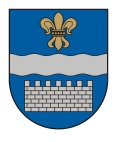 DAUGAVPILS VALSTSPILSĒTAS PAŠVALDĪBAS DOMEK. Valdemāra iela 1, Daugavpils, LV-5401, tālr. 65404344, 65404399, 65404321e-pasts: info@daugavpils.lv   www.daugavpils.lv       SĒDES  PROTOKOLS2023.gada 9.februārī                                                                    	                    Nr.3	SĒDE NOTIEK DOMES SĒŽU ZĀLĒSĒDE NOTIEK VIDEOKONFERENCES REŽĪMĀSĒDE SASAUKTA 	plkst. 14:00  SĒDI ATKLĀJ 	plkst. 14:00SĒDES DARBA KĀRTĪBA:1. Par grozījumiem Daugavpils pilsētas un Augšdaugavas novada sadarbības teritorijas civilās aizsardzības komisijas nolikumā.2. Par Daugavpils pilsētas 22.pirmsskolas izglītības iestādes likvidēšanu, pievienojot to Daugavpils pilsētas 27.pirmsskolas izglītības iestādei.3. Par Daugavpils pilsētas 20.pirmsskolas izglītības iestādes, Daugavpils pilsētas 21.pirmsskolas izglītības iestādes un Daugavpils pilsētas 23.pirmsskolas izglītības iestādes likvidēšanu, pievienojot tās Daugavpils pilsētas 26.pirmsskolas izglītības iestādei un Daugavpils pilsētas 26.pirmsskolas izglītības iestādes nosaukuma maiņu.4. Par Daugavpils pilsētas Izglītības pārvaldes padotībā esošo Daugavpils valstspilsētas pašvaldības izglītības iestāžu izglītojamo izmaksām.5. Par apbalvojuma „Mūža ieguldījums” piešķiršanu.6. Par dalības maksu profesionālās ievirzes sporta izglītības iestāžu organizētajos sporta pasākumos.7. Par bērnu un jauniešu sporta nometņu ceļazīmes un ēdināšanas maksu.8. Par finansējuma piešķiršanu Sporta organizācijām.9. Par profesionālās ievirzes sporta izglītības iestādes „Daugavpils Individuālo sporta veidu skola”, profesionālās ievirzes sporta izglītības iestādes „Daugavpils Ledus sporta skola” un Daugavpils Bērnu un jaunatnes sporta skolas reorganizāciju.10. Par grozījumiem Daugavpils domes 2016.gada 28.janvāra noteikumos Nr.1 “Sabiedrisko organizāciju atbalsts fonda noteikumi”.11. Par zemes vienības, kadastra apzīmējums 05000047010, Aizputes ielā 42A, Daugavpilī, pārdošanu.12. Par zemes vienības, kadastra apzīmējums 05000301005, Dravnieku ielā 146, Daugavpilī, pārdošanu.13. Par zemes vienības, kadastra apzīmējums 05000301526, Jasmīnu ielā 7, Daugavpilī, pārdošanu.14. Par zemes vienības, kadastra apzīmējums 05000320607, Medus ielā 6, Daugavpilī, pārdošanu.15. Par zemes vienības, kadastra apzīmējums 05000390326, Meža ielā 24A, Daugavpilī, pārdošanu.16. Par zemes vienības, kadastra apzīmējums 05000190129, Rasas ielā 11, Daugavpilī, pārdošanu.17. Par zemes vienības, kadastra apzīmējums 05000313010, Salviju ielā 4, Daugavpilī, pārdošanu.18. Par zemes vienības, kadastra apzīmējums 05000380724, Spīdolas ielā 5, Daugavpilī, pārdošanu.19. Par zemes vienības, kadastra apzīmējums 05000013115, Teātra ielā 26A, Daugavpilī, pārdošanu.20. Par zemes vienības, kadastra apzīmējums 05000101446, Balvu ielā 1C k-8 - 366, Daugavpilī, pārdošanu.21. Par zemes vienības, kadastra apzīmējums 05000101468, Balvu ielā 1C k-9 - 380, Daugavpilī, pārdošanu.22. Par zemes vienības, kadastra apzīmējums 05000102678, Balvu ielā 1C k-28 - 869, Daugavpilī, pārdošanu.23. Par zemes vienības, kadastra apzīmējums 05000061638, Bauskas ielā 114 k-2 - 53, Daugavpilī, pārdošanu.24. Par zemes vienības, kadastra apzīmējums 05000283849, Butļerova ielā 1 k-1 - 328, Daugavpilī, pārdošanu.25. Par zemes vienības, kadastra Nr.05000250013, Daugavpilī, pārdošanu.26. Par zemes vienības, kadastra apzīmējums 05000392817, Daugavpilī, izsoles rezultātu apstiprināšanu un pirkuma līguma slēgšanu.27. Par zemes vienības, kadastra apzīmējums 05000340020, Daugavpilī, izsoles rezultātu apstiprināšanu un pirkuma līguma slēgšanu.28. Par zemes vienības Vidzemes ielā 80, Daugavpilī, izsoles rezultātu apstiprināšanu un pirkuma līguma slēgšanu.29. Par grozījumu Daugavpils valstspilsētas pašvaldības iestādes “Sociālais dienests” nolikumā.30. Par dzīvojamās mājas Patversmes ielā 10, Daugavpilī, dzīvokļa īpašuma Nr.10 nodošanu atsavināšanai.31. Par dzīvojamās mājas Tartu ielā 11, Daugavpilī, dzīvokļa īpašuma Nr.49 nodošanu atsavināšanai.32. Par nekustamā īpašuma  Kūdras ielā 9, Daugavpilī, nodošanu atsavināšanai.	33. Par nekustamā īpašuma  Ostrovska ielā 13, Daugavpilī, nodošanu atsavināšanai.	34. Par zemes gabalu nodošanu atsavināšanai.35. Par zemes vienības Zvīņu ielā 3, Daugavpilī, pārdošanu izsolē.		36. Par nekustamā īpašuma Andreja Pumpura ielā 17, Daugavpilī, pārdošanu izsolē.	37. Par zemes vienību ar kadastra apzīmējumiem 0500 010 0723, 0500 010 0725 un zemes vienības daļas ar kadastra apzīmējumu  0500 010 0720, Daugavpilī, apvienošanu.38. Par zemes vienības ar kadastra apzīmējumu 0500 036 0225, Daugavpilī, sadali.39. Par grozījumiem Daugavpils domes 24.11.2022. lēmumā Nr.810 „Par dzīvojamās mājas Viršu ielā 46, Daugavpilī, dzīvokļa īpašuma Nr.88 izsoles noteikumu apstiprināšanu”.40. Par grozījumiem Daugavpils domes 24.11.2022. lēmumā Nr.811 „Par dzīvojamās mājas Viršu ielā 48, Daugavpilī, dzīvokļa īpašuma Nr.13 izsoles noteikumu apstiprināšanu”.41. Par grozījumiem Daugavpils domes 24.11.2022. lēmumā Nr.812 „Par dzīvojamās mājas Viršu ielā 48, Daugavpilī, dzīvokļa īpašuma Nr.14 izsoles noteikumu apstiprināšanu”.42. Par grozījumiem Daugavpils domes 24.11.2022. lēmumā Nr.809 „Par dzīvokļu īpašumu Viestura ielā 13, Daugavpilī, nodošanu atsavināšanai un izsoles noteikumu apstiprināšanu”.43. Par pašvaldības iestādes „Komunālās saimniecības pārvalde” nolikuma grozījumiem.44. Par Daugavpils pilsētas pašvaldības policijas nolikuma grozījumiem.45. Par grozījumiem Daugavpils domes 2020.gada 10.septembra noteikumos Nr.5 „Par kārtību, kādā tiek piešķirts finansējums sporta sacensībām”.	46. Par grozījumiem Daugavpils domes 2020.gada 24.septembra noteikumos Nr.7 „Kārtība, kādā tiek piešķirts finansējums no pamatbudžeta programmas „Augstāko sasniegumu un jauno perspektīvo sportistu atbalsts”.47. Par grozījumiem Daugavpils domes 2021.gada 14.oktobra noteikumos Nr.6 „Kārtība, kādā tiek piešķirts finansējums sporta organizācijām”.48. Par grozījumiem 2022.gada 10.februārī apstiprinātajā kārtībā „Daugavpils pilsētas Izglītības pārvaldes Jauniešu vasaras nodarbinātības programmas īstenošanas kārtība”.49. Par grozījumiem Daugavpils valstspilsētas pašvaldības profesionālās ievirzes sporta izglītības iestādes „Daugavpils Futbola skola” nolikumā.50. Par grozījumiem Daugavpils valstspilsētas pašvaldības profesionālās ievirzes sporta izglītības iestādes „Daugavpils Individuālo sporta veidu skola” nolikumā.	51. Par grozījumiem Daugavpils valstspilsētas pašvaldības profesionālās ievirzes sporta izglītības iestādes „Daugavpils Ledus sporta skola” nolikumā.52. Par grozījumiem Daugavpils valstspilsētas pašvaldības profesionālās ievirzes sporta izglītības iestādes „Daugavpils Bērnu un jaunatnes sporta skola” nolikumā.SĒDI VADA – Daugavpils valstspilsētas pašvaldības domes priekšsēdētājs Andrejs ElksniņšSĒDĒ PIEDALĀS - 12 Domes deputāti – I.Aleksejevs, A.Elksniņš, A.Gržibovskis, L.Jankovska, V.Kononovs, N.Kožanova, M.Lavrenovs, J.Lāčplēsis, I.Prelatovs, I.Šķinčs, M.Truskovskis, A.Vasiļjevs.SĒDĒ NEPIEDALĀS –  3 Domes deputāti –  P.Dzalbe – iemesls nav zināms,  I.Jukšinska  - iemesls nav zināms,  V.Sporāne-Hudojana - iemesls nav zināms,SĒDĒ PIEDALĀS                                 - pašvaldības administrācijas darbinieki:                                                            R.Golovans, Ž.Kobzeva, A,Jemeļjanovs, I.Šalkovskis.                                                         - videokonferences režīmā - K.Rasis,                                                                 - pašvaldības budžeta iestādes darbinieki:                                                           V.Linkeviča, D.Sarafaņuks.SĒDI PROTOKOLĒ  - Domes protokolu lietvedības pārzine S.RimicāneDaugavpils valstspilsētas pašvaldības centrālās pārvaldes Administratīvā departamenta vadītāja Ž.Kobzeva lūdz deputātus izņemt no domes sēdes darba kārtības 10.jautājumu, “Par grozījumiem Daugavpils domes 2016.gada 28.janvāra noteikumos Nr.1 “Sabiedrisko organizāciju atbalsts fonda noteikumi””.Sēdes vadītājs lūdz deputātus balsot par jautājuma izņemšanu no darba kārtības,atklāti balsojot: PAR – 12 (I.Aleksejevs, A.Elksniņš, A.Gržibovskis, L.Jankovska,  V.Kononovs, N.Kožanova, M.Lavrenovs, J.Lāčplēsis, I.Prelatovs, I.Šķinčs, M.Truskovskis, A.Vasiļjevs), PRET – nav, ATTURAS – nav, Daugavpils valstspilsētas pašvaldības dome nolemj:Jautājumu svītrot no domes sēdes darba kārtībā.Daugavpils valstspilsētas pašvaldības domes priekšsēdētāja 1.vietnieks A.Vasiļjevs lūdz izskatīt papildjautājumu, “Par pasažieru elektroniskās uzskaites sistēmas ieviešanu”.Sēdes vadītājs lūdz deputātus balsot par jautājuma iekļaušanu domes sēdes darba kārtībā,atklāti balsojot: PAR – 11 (I.Aleksejevs, A.Elksniņš, A.Gržibovskis, L.Jankovska, V.Kononovs, N.Kožanova, M.Lavrenovs, I.Prelatovs, I.Šķinčs, M.Truskovskis, A.Vasiļjevs), PRET – nav, ATTURAS – 1 (J.Lāčplēsis), Daugavpils valstspilsētas pašvaldības dome nolemj:Jautājumu iekļaut domes sēdes darba kārtībā.Sēdes vadītājs lūdz deputātus apstiprināt grozīto domes sēdes darba kārtību ar vienu papildjautājumu,  atklāti balsojot: PAR – 12 (I.Aleksejevs, A.Elksniņš, A.Gržibovskis, L.Jankovska, V.Kononovs, N.Kožanova, M.Lavrenovs, J.Lāčplēsis, I.Prelatovs, I.Šķinčs, M.Truskovskis, A.Vasiļjevs), PRET – nav, ATTURAS – nav, Daugavpils valstspilsētas pašvaldības dome nolemj:Apstiprināt domes sēdes darba kārtību.1.§      (30.)Par grozījumiem Daugavpils pilsētas un Augšdaugavas novada sadarbības teritorijas civilās aizsardzības komisijas nolikumāA.ElksniņšPamatojoties uz Pašvaldību likuma 4. panta pirmās daļas 18. punktu, izpildot Civilās aizsardzības un katastrofas pārvaldīšanas likuma 11. panta pirmās daļas 2. punktā noteikto uzdevumu pašvaldības domei apstiprināt sadarbības teritorijas civilās aizsardzības komisijas nolikumu un sastāvu, kā arī ievērojot Ministru kabineta 2017. gada 26. septembra noteikumos Nr. 582 “Noteikumi par pašvaldību sadarbības teritorijas civilās aizsardzības komisijām” noteikto, atklāti balsojot: PAR – 12 (I.Aleksejevs, A.Elksniņš, A.Gržibovskis, L.Jankovska, V.Kononovs, N.Kožanova, M.Lavrenovs, J.Lāčplēsis, I.Prelatovs, I.Šķinčs, M.Truskovskis, A.Vasiļjevs), PRET – nav, ATTURAS – nav, Daugavpils valstspilsētas pašvaldības dome nolemj:Izdarīt ar Daugavpils domes 2018. gada 13. jūlija lēmumu Nr. 357 apstiprinātajā Daugavpils pilsētas un Augšdaugavas novada sadarbības teritorijas civilās aizsardzības komisijas nolikumā šādus grozījumus:Izteikt nolikuma nosaukumu šādā redakcijā:“Daugavpils valstspilsētas un Augšdaugavas novada sadarbības teritorijas civilās aizsardzības komisijas nolikums”.Aizstāt 1. punktā vārdus “Daugavpils pilsētas” ar vārdiem “Daugavpils valstspilsētas”.Izteikt 4.punktu šādā redakcijā:“4. Komisijas sastāvs: komisijas priekšsēdētājs -  Andrejs Elksniņš (Daugavpils valstspilsētas pašvaldības domes priekšsēdētājs); komisijas priekšsēdētāja vietnieki:Dmitrijs Karpovs (Valsts ugunsdzēsības un glābšanas dienesta Latgales reģiona pārvaldes priekšnieka vietnieks);Arvīds Kucins (Augšdaugavas novada pašvaldības domes priekšsēdētājs);komisijas locekļi:Vitālijs Lisovs (Valsts ugunsdzēsības un glābšanas dienesta Latgales reģiona pārvaldes Daugavpils 2.daļas komandieris);Aleksejs Vasiļjevs (Daugavpils valstspilsētas pašvaldības domes priekšsēdētāja 1.vietnieks);Aivars Rasčevskis (Augšdaugavas novada pašvaldības domes priekšsēdētāja 1.vietnieks);Tatjana Dubina (Daugavpils valstspilsētas pašvaldības izpilddirektora p.i.);Pēteris Dzalbe (Augšdaugavas novada pašvaldības izpilddirektors);Ināra Natarova (Augšdaugavas novada pašvaldības izpilddirektora 1.vietniece);Irēna Timšāne (Augšdaugavas novada pašvaldības Pašvaldības centrālās administrācijas Finanšu pārvaldes vadītāja);Valērijs Ļaksa (Augšdaugavas novada pašvaldības tehniskais direktors); Aleksandrs Linkevičs (Daugavpils pilsētas pašvaldības policijas priekšnieks);Deniss Perkuns (Daugavpils pilsētas pašvaldības policijas priekšnieka vietnieks);Vladislavs Okuņevs (Valsts policijas Latgales reģiona pārvaldes Daugavpils iecirkņa priekšnieks);Mārtiņš Ruļuks (Daugavpils pašvaldības centrālās pārvaldes Administratīvā departamenta civilaizsardzības organizators);Ieva Strode (Augšdaugavas novada pašvaldības Ilūkstes pilsētas administrācijas vadītāja);Iveta Plone (Augšdaugavas novada pašvaldības Dvietes pagasta pārvaldniece);Ludmila Riekstiņa (Augšdaugavas novada pašvaldības Pilskalnes pagasta pārvaldniece);Anatolijs Derjugins (Latvijas Republikas Zemessardzes 34. kājnieku bataljona komandieris);Pāvels Rogožins (Valsts robežsardzes Daugavpils pārvaldes Robežkontroles un imigrācijas kontroles dienesta priekšnieks);Sergejs Smirnovs (Ieslodzījuma vietu pārvaldes Daugavgrīvas cietuma priekšnieka vietnieks);Ieva Zvirbule (Neatliekamās medicīniskās palīdzības dienesta Daugavpils Brigāžu atbalsta centra vadītāja);Iveta Lobanoka (Valsts vides dienesta Latgales reģionālās vides pārvaldes direktore);Dainis Lazdāns (Valsts vides dienesta Latgales reģionālās vides pārvaldes direktora vietnieks);Dzintars Juškus (Pārtikas un veterinārā dienesta Dienvidlatgales pārvaldes vadītājs);Vilmārs Skutels (Valsts meža dienesta Dienvidlatgales virsmežniecības virsmežzinis);Aivars Pudāns (Daugavpils valstspilsētas pašvaldības iestādes “Komunālās saimniecības pārvalde” vadītājs);Teodors Binders (Daugavpils valstspilsētas pašvaldības iestādes “Komunālās saimniecības pārvalde” Tehniskais direktors);Bernardins Užulis (SIA “Daugavpils autobusu parks” darba aizsardzības inženieris);Juris Priedītis (AS “Daugavpils satiksme” darba aizsardzības vecākais speciālists);Valentīns Piļščikovs (VAS “Latvijas dzelzceļš” Daugavpils dzelzceļa stacijas priekšnieks);Jānis Naglis (AS “Sadales tīkls” Austrumu tīklu nodaļas vadītājs);Viktors Koļesņikovs (SIA “Daugavpils dzīvokļu un komunālās saimniecības uzņēmums” darba aizsardzības speciālists);Jurijs Altāns (SIA “ORNAMENTS” valdes loceklis);Aivars Elksniņš (SIA “Naujenes pakalpojumu serviss” valdes loceklis);Jūlija Mamaja (SIA “Labiekārtošana - D” valdes locekle);Jeļena Lapinska (SIA “Daugavpils ūdens” valdes locekle);Ēriks Limanovskis (SIA “Daugavpils ūdens” tehniskais direktors);Aleksandrs Kramorenko (SIA “Daugavpils ūdens” izpilddirektors);Jūlija Strode (Latgales reģionālās Valsts darba inspekcijas vadītāja, galvenā valsts inspektore);Arkādijs Petuhovs (Latgales reģionālās Valsts darba inspekcijas inspektors);Rimma Vavilova (Daugavpils valstspilsētas pašvaldības iestādes “Sociālais dienests” vadītāja vietniece);Olga Daļecka (Daugavpils valstspilsētas pašvaldības iestādes “Sociālais dienests” Sociālo pakalpojumu nodaļas vadītāja);Ludmila Vainiņa (Veselības inspekcijas Latgales kontroles nodaļas vadītāja);Anatolijs Vasiļonoks (SIA “Latvijas propāna gāze” Latgales reģionālās pārvaldes direktors);Jurijs Kuplovs – Oginskis (AS “Gaso” Daugavpils iecirkņa vadītājs);Ainārs Svirkovičs (AS “Gaso” Daugavpils iecirkņa vadošais inženieris);komisijas izpildsekretārs – Kārlis Rasis (Daugavpils valstspilsētas pašvaldības izpilddirektora vietnieks).”.Izteikt nolikuma pielikumu šādā redakcijā:“pielikumsDaugavpils valstspilsētas un Augšdaugavas novada sadarbības teritorijas civilās aizsardzības komisijas nolikumamKOMISIJAS LOCEKĻU APZIŅOŠANAS KĀRTĪBA                                                                              vai2.§      (31.)Par Daugavpils pilsētas 22.pirmsskolas izglītības iestādes likvidēšanu, pievienojot to Daugavpils pilsētas 27.pirmsskolas izglītības iestādeiA.VasiļjevsPamatojoties uz Izglītības likuma 17.panta trešās daļas 1.punktu, 23.panta otro daļu, Vispārējās izglītības likuma 7.panta otro daļu, Pašvaldību likuma 10.panta pirmās daļas 8.punktu un ņemot vērā Valsts pārvaldes iekārtas likuma 15.panta ceturtās daļas 1.punktu, 30.pantu, lai īstenotu efektīvu pašvaldības un tās padotības iestāžu funkciju izpildi, materiāltehnisko un cilvēkresursu lietderīgu izmantošanu, kā arī paplašinātu pirmsskolas izglītības iespējas, Daugavpils valstspilsētas pašvaldības domes  Izglītības un kultūras jautājumu komitejas 2023.gada 2.februāra atzinumu, Daugavpils valstspilsētas pašvaldības domes  Finanšu komitejas 2023.gada 2.februāra atzinumu, atklāti balsojot: PAR – 12 (I.Aleksejevs, A.Elksniņš, A.Gržibovskis, L.Jankovska, V.Kononovs, N.Kožanova, M.Lavrenovs, J.Lāčplēsis, I.Prelatovs, I.Šķinčs, M.Truskovskis, A.Vasiļjevs), PRET – nav, ATTURAS – nav, Daugavpils valstspilsētas pašvaldības dome nolemj:1. Ar 2023.gada 1.septembri likvidēt Daugavpils pilsētas 22.pirmsskolas izglītības iestādi, (izglītības iestādes reģistrācijas Nr. 2701901787), pievienojot to Daugavpils pilsētas 27.pirmsskolas izglītības iestādei (izglītības iestādes reģistrācijas Nr. 2701901789).2. Noteikt, ka Daugavpils pilsētas 27.pirmsskolas izglītības iestāde ir Daugavpils pilsētas 22.pirmsskolas izglītības iestādes tiesību, saistību, funkciju un izglītības programmu pārņēmēja.3. Daugavpils pilsētas Izglītības pārvaldes vadītājai:3.1. organizēt Daugavpils pilsētas 22.pirmsskolas izglītības iestādes materiālo vērtību, prasību, saistību un finanšu līdzekļu inventarizāciju un lietvedības nodošanu Daugavpils pilsētas 27.pirmsskolas izglītības iestādei;3.2. nodrošināt attiecīgu Daugavpils pilsētas 27.pirmsskolas izglītības iestādes nolikuma grozījumu un Daugavpils pilsētas Izglītības pārvaldes grozījumu iesniegšanu apstiprināšanai Daugavpils domē;3.3. nodrošināt domes lēmuma saskaņošanu ar Izglītības un zinātnes ministriju normatīvajos aktos noteiktajā kārtībā;3.5. īstenot citus pasākumus, kas nepieciešami lēmumā minēto uzdevumu izpildei.4. Uzdot Daugavpils pilsētas 22.pirmsskolas izglītības iestādes vadītājas p.i. informēt Daugavpils pilsētas 22.pirmsskolas izglītības iestādes audzēkņu vecākus, kā arī atbilstoši Darba likuma prasībām rakstveidā brīdināt Daugavpils pilsētas 22.pirmsskolas izglītības iestādes darbiniekus par iestādes likvidāciju pievienojot Daugavpils pilsētas 27.pirmsskolas izglītības iestādei.5. Ar 2023.gada 1.septembri atzīt par spēku zaudējušu Daugavpils pilsētas domes 2021.gada 10.jūnija lēmumu Nr.360 “Par Daugavpils pilsētas 22.pirmsskolas izglītības iestādes nolikuma apstiprināšanu”.3.§      (32.)Par Daugavpils pilsētas 20.pirmsskolas izglītības iestādes, Daugavpils pilsētas 21.pirmsskolas izglītības iestādes un Daugavpils pilsētas 23.pirmsskolas izglītības iestādes likvidēšanu, pievienojot tās Daugavpils pilsētas 26.pirmsskolas izglītības iestādei un Daugavpils pilsētas 26.pirmsskolas izglītības iestādes nosaukuma maiņuA.VasiļjevsPamatojoties uz Izglītības likuma 17.panta trešās daļas 1.punktu, 23.panta otro daļu, Vispārējās izglītības likuma 7.panta otro daļu, Pašvaldību likuma 10.panta pirmās daļas 8.punktu, un ņemot vērā Valsts pārvaldes iekārtas likuma 15.panta ceturtās daļas 1.punktu, 30.pantu, lai īstenotu efektīvu pašvaldības un tās padotības iestāžu funkciju izpildi, materiāltehnisko un cilvēkresursu lietderīgu izmantošanu, kā arī paplašinātu pirmsskolas izglītības iespējas, Daugavpils valstspilsētas pašvaldības domes  Izglītības un kultūras jautājumu komitejas 2023.gada 2.februāra atzinumu, Daugavpils valstspilsētas pašvaldības domes  Finanšu komitejas 2023.gada 2.februara atzinumu, atklāti balsojot: PAR – 12 (I.Aleksejevs, A.Elksniņš, A.Gržibovskis, L.Jankovska, V.Kononovs, N.Kožanova, M.Lavrenovs, J.Lāčplēsis, I.Prelatovs, I.Šķinčs, M.Truskovskis, A.Vasiļjevs), PRET – nav, ATTURAS – nav, Daugavpils valstspilsētas pašvaldības dome nolemj:1. Ar 2023.gada 1.septembri likvidēt Daugavpils pilsētas 20.pirmsskolas izglītības iestādi (izglītības iestādes reģistrācijas Nr. 2701901805), Daugavpils pilsētas 21.pirmsskolas izglītības iestādi (izglītības iestādes reģistrācijas Nr. 2701901786) un Daugavpils pilsētas 23.pirmsskolas izglītības iestādi (izglītības iestādes reģistrācijas Nr. 2701901783), pievienojot tās Daugavpils pilsētas 26.pirmsskolas izglītības iestādei (izglītības iestādes reģistrācijas Nr. 2701901793).2. Noteikt ar 2023.gada 1.septembri Daugavpils pilsētas 26.pirmsskolas izglītības iestādei jaunu nosaukumu - Daugavpils Ķīmijas apkaimes pirmsskolas izglītības iestāde. 3. Noteikt, ka Daugavpils Ķīmijas apkaimes pirmsskolas izglītības iestāde ir Daugavpils pilsētas 20.pirmsskolas izglītības iestādes, Daugavpils pilsētas 21.pirmsskolas izglītības iestādes un Daugavpils pilsētas 23.pirmsskolas izglītības iestādes izglītības iestādes tiesību, saistību, funkciju un izglītības programmu pārņēmēja.4. Daugavpils pilsētas Izglītības pārvaldes vadītājai:4.1. organizēt nepieciešamās darbības saistībā ar Daugavpils pilsētas 26.pirmsskolas izglītības iestādes nosaukuma maiņu. 4.2. organizēt Daugavpils pilsētas 20.pirmsskolas izglītības iestādes, Daugavpils pilsētas 21.pirmsskolas izglītības iestādes un Daugavpils pilsētas 23.pirmsskolas izglītības iestādes materiālo vērtību, prasību, saistību un finanšu līdzekļu inventarizāciju un lietvedības nodošanu Daugavpils Ķīmijas apkaimes pirmsskolas izglītības iestādei;4.3. nodrošināt Daugavpils Ķīmijas apkaimes pirmsskolas izglītības iestādes nolikuma un Daugavpils pilsētas Izglītības pārvaldes nolikuma grozījumu iesniegšanu apstiprināšanai Daugavpils domē;      4.4. rakstveidā brīdināt Daugavpils pilsētas 20.pirmsskolas izglītības iestādes vadītāju par Daugavpils pilsētas 20.pirmsskolas izglītības iestādes likvidāciju, Daugavpils pilsētas 21.pirmsskolas izglītības iestādes vadītāju par Daugavpils pilsētas 21.pirmsskolas izglītības iestādes likvidāciju un Daugavpils pilsētas 23.pirmsskolas izglītības iestādes izglītības iestādes vadītāju par Daugavpils pilsētas 23.pirmsskolas izglītības iestādes izglītības iestādes likvidāciju atbilstoši Darba likuma prasībām;4.5. nodrošināt domes lēmuma saskaņošanu ar Izglītības un zinātnes ministriju normatīvajos aktos noteiktajā kārtībā;4.6. īstenot citus pasākumus, kas nepieciešami lēmumā minēto uzdevumu izpildei.5. Uzdot Daugavpils pilsētas 20.pirmsskolas izglītības iestādes vadītājai informēt Daugavpils pilsētas 20.pirmsskolas izglītības iestādes vecākus, kā arī atbilstoši Darba likuma prasībām rakstveidā brīdināt Daugavpils pilsētas 20.pirmsskolas izglītības iestādes darbiniekus par iestādes likvidāciju pievienojot Daugavpils pilsētas 26.pirmsskolas izglītības iestādei.6. Uzdot Daugavpils pilsētas 21.pirmsskolas izglītības iestādes vadītājai informēt Daugavpils pilsētas 21.pirmsskolas izglītības iestādes vecākus, kā arī atbilstoši Darba likuma prasībām rakstveidā brīdināt Daugavpils pilsētas 21.pirmsskolas izglītības iestādes darbiniekus par iestādes likvidāciju pievienojot Daugavpils pilsētas 26.pirmsskolas izglītības iestādei.7. Uzdot Daugavpils pilsētas 23.pirmsskolas izglītības iestādes vadītājam informēt Daugavpils pilsētas 23.pirmsskolas izglītības iestādes vecākus, kā arī atbilstoši Darba likuma prasībām rakstveidā brīdināt Daugavpils pilsētas 23.pirmsskolas izglītības iestādes darbiniekus par iestādes likvidāciju pievienojot Daugavpils pilsētas 26.pirmsskolas izglītības iestādei.8. Ar 2023.gada 1.septembri atzīt par spēku zaudējušu Daugavpils domes 2021.gada 27.maija lēmumu Nr.309 “Par Daugavpils pilsētas 20.pirmsskolas izglītības iestādes nolikuma apstiprināšanu”, 2021.gada 27.maija lēmumu Nr.310 “Par Daugavpils pilsētas 21.pirmsskolas izglītības iestādes nolikuma apstiprināšanu”, Daugavpils domes 2021.gada 27.maija lēmumu Nr.311 “Par Daugavpils pilsētas 23.pirmsskolas izglītības iestādes nolikuma apstiprināšanu”.4.§      (33.)Par Daugavpils pilsētas Izglītības pārvaldes padotībā esošo Daugavpils valstspilsētas pašvaldības izglītības iestāžu izglītojamo izmaksāmA.VasiļjevsPamatojoties uz Pašvaldību likuma 10.panta pirmās daļas 21.punktu un Ministru kabineta 28.06.2016. noteikumu Nr.418 „Kārtība, kādā veicami pašvaldību savstarpējie norēķini par izglītības iestāžu sniegtajiem pakalpojumiem” 4. un 9. punktu, Daugavpils valstspilsētas pašvaldības domes  Izglītības un kultūras jautājumu komitejas 2023.gada 2.februāra atzinumu un Daugavpils valstspilsētas pašvaldības domes  Finanšu komitejas 2023.gada 2.februāra atzinumu, atklāti balsojot: PAR – 12 (I.Aleksejevs, A.Elksniņš, A.Gržibovskis, L.Jankovska, V.Kononovs, N.Kožanova, M.Lavrenovs, J.Lāčplēsis, I.Prelatovs, I.Šķinčs, M.Truskovskis, A.Vasiļjevs), PRET – nav, ATTURAS – nav, Daugavpils valstspilsētas pašvaldības dome nolemj:1. Apstiprināt viena izglītojamā izmaksas 2023.gadā Daugavpils valstspilsētas izglītības iestādēs:1.1. pirmsskolas izglītības iestādēs saskaņā ar 1.pielikumu;1.2. pamata un vispārējās vidējās izglītības iestādēs saskaņā ar 2.pielikumu;1.3. interešu izglītības iestādē saskaņā ar 3.pielikumu;1.4. profesionālās vidējās izglītības iestādē saskaņā ar 4.pielikumu.2. Uzdot Daugavpils pilsētas Izglītības pārvaldei sagatavot līgumus ar attiecīgajām pašvaldībām par viena izglītojamā izmaksām mēnesī pašvaldības izglītības iestādē un par kārtību, kādā veicami pašvaldību savstarpējie norēķini, un organizēt pašvaldību savstarpējos norēķinus.3. Pilnvarot Daugavpils pilsētas Izglītības pārvaldes vadītāju parakstīt līgumus par pašvaldību savstarpējiem norēķiniem par izglītības iestāžu sniegtajiem pakalpojumiem.4. Atzīt par spēku zaudējušu Daugavpils domes 2022.gada 10.februāra lēmumu Nr. 59 „Par Daugavpils pilsētas Izglītības pārvaldes padotībā esošo Daugavpils pilsētas pašvaldības izglītības iestāžu izglītojamo izmaksām” un Daugavpils domes 2022.gada 29.septembra lēmumu Nr. 641 „Par Daugavpils pilsētas Izglītības pārvaldes padotībā esošo Daugavpils pilsētas pašvaldības izglītības iestāžu izglītojamo izmaksām”.Pielikumā: 1. Daugavpils valstspilsētas pirmsskolas izglītības iestāžu izglītojamo izmaksas 2023.gadā (dienas grupās un grupās ar diennakts darba režīmu);2. Daugavpils valstspilsētas pamatizglītības un vispārējās vidējās izglītības iestāžu izglītojamo izmaksas 2023.gadā;3. Daugavpils valstspilsētas interešu izglītības iestādes izglītojamo izmaksas 2023.gadā (Daugavpils pilsētas Bērnu un jauniešu centrs „Jaunība”);4. Daugavpils valstspilsētas profesionālās vidējās izglītības iestādes izglītojamo izmaksas 2023.gadā (Mākslas izglītības kompetences centrs „Daugavpils Dizaina un mākslas vidusskola „Saules skola””).5.§      (34.)Par apbalvojuma „Mūža ieguldījums” piešķiršanuA.VasiļjevsPamatojoties uz Pašvaldību likuma 5.panta pirmo un otro daļu, 10.panta pirmās daļas pirmo teikumu, Nolikuma par Daugavpils pilsētas domes apbalvojumiem, kas apstiprināts ar Daugavpils pilsētas domes 2010.gada 22.aprīļa lēmumu Nr. 279, 1.5., 6.1., 6.6.punktiem, ņemot vērā ar Daugavpils valstspilsētas pašvaldības domes priekšsēdētāja 2023.gada 27.janvāra rīkojumu Nr.6e izveidotās Apbalvojumu piešķiršanas padomes 2023.gada 30.janvāra protokolu, Daugavpils valstspilsētas pašvaldības domes Izglītības un kultūras jautājumu komitejas 2023.gada 2.februāra atzinumu, Daugavpils valstspilsētas pašvaldības domes Finanšu komitejas 2023.gada 2.februāra atzinumu, atklāti balsojot: PAR – 12 (I.Aleksejevs, A.Elksniņš, A.Gržibovskis, L.Jankovska, V.Kononovs, N.Kožanova, M.Lavrenovs, J.Lāčplēsis, I.Prelatovs, I.Šķinčs, M.Truskovskis, A.Vasiļjevs), PRET – nav, ATTURAS – nav,  Daugavpils valstspilsētas pašvaldības dome nolemj:Par ilggadēju, godprātīgu, pašaizliedzīgu un augsti profesionālu darbu Daugavpils pilsētas labā piešķirt apbalvojumu „Mūža ieguldījums” un naudas balvu 1500 EUR (viens tūkstotis pieci simti euro) apmērā ilggadējai Daugavpils pilsētas Invalīdu biedrības valdes priekšsēdētājai Vandai Mihailovai.6.§      (35.)Par dalības maksu profesionālās ievirzes sporta izglītības iestāžu organizētajos sporta pasākumosA.VasiļjevsPamatojoties uz Pašvaldību likuma 5.panta pirmo daļu un 10.panta pirmo daļu, Daugavpils valstspilsētas pašvaldības domes  Izglītības un kultūras jautājumu komitejas 2023.gada 2.februāra atzinumu, Daugavpils valstspilsētas pašvaldības domes  Finanšu komitejas 2023.gada 2.februāra atzinumu, atklāti balsojot: PAR – 12 (I.Aleksejevs, A.Elksniņš, A.Gržibovskis, L.Jankovska, V.Kononovs, N.Kožanova, M.Lavrenovs, J.Lāčplēsis, I.Prelatovs, I.Šķinčs, M.Truskovskis, A.Vasiļjevs), PRET – nav, ATTURAS – nav, Daugavpils valstspilsētas pašvaldības dome nolemj:Noteikt šādu dalības maksu profesionālās ievirzes sporta izglītības iestāžu organizētājos sporta pasākumos:No dalības maksas tiek atbrīvoti Daugavpils valstspilsētas pašvaldības dibinātās profesionālās ievirzes sporta izglītības iestāžu audzēkņi, bērni un jaunieši, kuru deklarētā dzīvesvieta ir Daugavpils.Dalībnieka neierašanās, izstāšanās vai diskvalificēšanas gadījumā dalības maksu neatmaksā.7.§      (36.)Par bērnu un jauniešu sporta nometņu ceļazīmes un ēdināšanas maksuA.Vasiļjevs, I.Šķinčs, J.Lāčplēsis, A.Elksniņš, V.Linkeviča. ŽKobzevaPamatojoties uz Pašvaldību likuma 10.panta pirmās daļas 21.punktu, Ministru kabineta 2009.gada 1.septembra noteikumu Nr.981 “Bērnu nometņu organizēšanas un darbības kārtība” 5.punktu, Daugavpils valstspilsētas pašvaldības domes  Izglītības un kultūras jautājumu komitejas 2023.gada 2.februāra atzinumu, Daugavpils valstspilsētas pašvaldības domes  Finanšu komitejas 2023.gada 2.februāra atzinumu, atklāti balsojot: PAR – 10 (I.Aleksejevs, A.Elksniņš, A.Gržibovskis, L.Jankovska, V.Kononovs, N.Kožanova, M.Lavrenovs, I.Prelatovs, M.Truskovskis, A.Vasiļjevs), PRET – nav, ATTURAS – 2(J.Lāčplēsis, I.Šķinčs), Daugavpils valstspilsētas pašvaldības dome nolemj:Apstiprināt bērnu un jauniešu sporta nometņu ceļazīmes maksu:Apstiprināt bērnu un jauniešu sporta nometņu ēdināšanas maksu:Apstiprināt bērnu un jauniešu vasaras nometņu ceļazīmes maksu:Apstiprināt bērnu un jauniešu vasaras nometņu ceļazīmes maksu:Atzīt par spēku zaudējušos 2022.gada 15.septembra lēmumu Nr.600 “Par bērnu un jauniešu sporta nometņu ceļazīmes un ēdināšanas maksu” un 2021.gada 28.janvāra lēmumu Nr.21 “Par bērnu un jauniešu vasaras nometņu ceļazīmes un ēdināšanas maksu”.8.§      (37.)Par finansējuma piešķiršanu Sporta organizācijāmA.Vasiļjevs, I.Šķinčs, V.Linkeviča, D.Sarafaņuks, R.Golovans, A.Elksniņš, J.LāčplēsisPamatojoties uz Pašvaldību likuma 10.panta pirmās daļas 21.punktu, Daugavpils domes 2021.gada 14.oktobra noteikumu Nr.6 “Kārtība, kādā tiek piešķirts finansējums sporta organizācijām” 28.punktu, Daugavpils valstspilsētas pašvaldības domes  Izglītības un kultūras jautājumu komitejas 2023.gada 2.februāra atzinumu, Daugavpils valstspilsētas pašvaldības domes  Finanšu komitejas 2023.gada 2.februāra atzinumu, atklāti balsojot: PAR – 10 (I.Aleksejevs, A.Elksniņš, A.Gržibovskis, L.Jankovska, V.Kononovs, N.Kožanova, M.Lavrenovs, I.Prelatovs, M.Truskovskis, A.Vasiļjevs), PRET – 1 (J.Lāčplēsis), ATTURAS – 1(I.Šķinčs), Daugavpils valstspilsētas pašvaldības dome nolemj:Piešķirt finansējumu Sporta organizācijām saskaņā ar pielikumu.Pielikumā: Sporta organizāciju saraksts finansējuma piešķiršanai no pašvaldības budžeta  (2023. -2024. gadā).9.§      (38.)Par profesionālās ievirzes sporta izglītības iestādes „Daugavpils Individuālo sporta veidu skola”, profesionālās ievirzes sporta izglītības iestādes „Daugavpils Ledus sporta skola” un Daugavpils Bērnu un jaunatnes sporta skolas reorganizācijuA.Vasiļjevs, I.Šķinčs, V.Linkeviča, A.Elksniņš, D.Sarafaņuks, J.LāčplēsisPamatojoties uz Izglītības likuma 17.panta trešās daļas 1.punktu, 23.panta otro daļu, Pašvaldību likuma 10.panta pirmās daļas 8.punktu, un ņemot vērā Valsts pārvaldes iekārtas likuma 15.panta trešās daļas 2.punktu, 30.pantu, lai īstenotu efektīvu pašvaldības un tās padotības iestāžu funkciju izpildi, Daugavpils valstspilsētas pašvaldības domes  Izglītības un kultūras jautājumu komitejas 2023.gada 2.februāra atzinumu, atklāti balsojot: PAR – 11 (I.Aleksejevs, A.Elksniņš, A.Gržibovskis, L.Jankovska, V.Kononovs, N.Kožanova, M.Lavrenovs, I.Prelatovs, I.Šķinčs, M.Truskovskis, A.Vasiļjevs), PRET – nav, ATTURAS – 1(J.Lāčplēsis), Daugavpils valstspilsētas pašvaldības dome nolemj:Ar 2023.gada 1.septembrī reorganizēt profesionālās ievirzes sporta izglītības iestādi “Daugavpils Individuālo sporta veidu skola” (turpmāk – Individuālo sporta veidu skola) (izglītības iestādes reģistrācijas Nr. 2771903246), profesionālās ievirzes sporta izglītības iestādi “Daugavpils Ledus sporta skola” (turpmāk – Ledus sporta skola) (izglītības iestādes reģistrācijas Nr. 2771903248) un Daugavpils Bērnu un jaunatnes sporta skolu (izglītības iestādes reģistrācijas Nr. 2771902805), tās apvienojot un uz izglītības iestāžu bāzes izveidojot jaunu profesionālās ievirzes sporta izglītības iestādi (turpmāk – jaunā izglītības iestāde). 2. Noteikt, ka jaunā izglītības iestāde ir Individuālo sporta veidu skolas, Ledus sporta skolas un Daugavpils Bērnu un jaunatnes sporta skolas tiesību, saistību, funkciju un izglītības programmu pārņēmēja.3. Daugavpils valstspilsētas pašvaldības iestādes “Jaunatnes lietu un sporta pārvalde” vadītājai:3.1. līdz 2023.gada 1.aprīlim nodrošināt attiecīga domes lēmuma projekta par jaunās profesionālās ievirzes sporta izglītības iestādes nosaukuma un nolikuma iesniegšanu apstiprināšanai Daugavpils domē. 3.2. nodrošināt jaunās izglītības iestādes reģistrēšanu Izglītības iestāžu reģistrā normatīvajos aktos noteiktajā kārtībā; 3.3. organizēt Individuālo sporta veidu skolas, Ledus sporta skolas un Bērnu un jaunatnes sporta skolas materiālo vērtību, prasību, saistību un finanšu līdzekļu inventarizāciju un lietvedības nodošanu jaunajai izglītības iestādei;3.4. nodrošināt domes lēmuma saskaņošanu ar Izglītības un zinātnes ministriju normatīvajos aktos noteiktajā kārtībā;3.5. īstenot citus pasākumus, kas nepieciešami lēmumā minēto uzdevumu izpildei.4. Uzdot Individuālo sporta veidu skolas direktorei informēt Individuālo sporta veidu skolas izglītojamo likumiskos pārstāvjus par profesionālās ievirzes izglītības iestādes reorganizāciju un rakstveidā brīdināt Individuālo sporta veidu skolas darbiniekus par profesionālās ievirzes sporta izglītības iestādes reorganizāciju atbilstoši Darba likuma prasībām.5. Uzdot Ledus sporta skolas direktoram informēt Ledus sporta skolas izglītojamo likumiskos pārstāvjus par profesionālās ievirzes izglītības iestādes reorganizāciju un rakstveidā brīdināt Ledus sporta skolas darbiniekus par profesionālās ievirzes izglītības iestādes reorganizāciju atbilstoši Darba likuma prasībām.6. Uzdot Daugavpils Bērnu un jaunatnes sporta skolas direktoram informēt Daugavpils Bērnu un jaunatnes sporta skolas izglītojamo likumiskos pārstāvjus par profesionālās ievirzes izglītības iestādes reorganizāciju un rakstveidā brīdināt Bērnu un jaunatnes sporta skolas darbiniekus par profesionālās ievirzes izglītības iestādes reorganizāciju atbilstoši Darba likuma prasībām.7. Uzdot Daugavpils valstspilsētas pašvaldības izpilddirektorei:7.1. rakstveidā brīdināt Individuālo sporta veidu skolas direktoru, Ledus sporta skolas direktora p.i. un Bērnu un jaunatnes sporta skolas direktoru par izglītības iestādes reorganizāciju atbilstoši Darba likuma prasībām;7.2. organizēt amata konkursu uz jaunās izglītības iestādes direktora amatu.8. Ar 2023.gada 1.septembrī atzīt par spēku zaudējušu Daugavpils domes 2018.gada 17.maija lēmumu Nr.231 “Par Daugavpils Bērnu un jaunatnes sporta skolas reorganizāciju, profesionālās ievirzes sporta izglītības iestādes „Daugavpils Ledus sporta skola” un profesionālās ievirzes sporta izglītības iestādes „Daugavpils Individuālo sporta veidu skola” dibināšanu” un Daugavpils domes 2020.gada 22.oktobra lēmumu Nr.527 “Par Daugavpils Bērnu un jaunatnes sporta skolas nolikuma apstiprināšanu”.10.§      (39.)Par zemes vienības, kadastra apzīmējums 05000047010, Aizputes ielā 42A, Daugavpilī, pārdošanuV.Kononovs  Pamatojoties uz Pašvaldību likuma 10.panta pirmās daļas 16.punktu, Publiskas personas mantas atsavināšanas likuma 5.panta piekto daļu, 8.panta trešo un septīto daļu, 37.panta pirmās daļas 4.punktu, 41.panta otro daļu, 44.panta ceturto daļu, 44.1panta pirmo, otro un piekto daļu, Zemesgrāmatu apliecībām, nodalījuma Nr.100000622407 un    Nr.100000622318, nodrošinot Daugavpils domes 2022.gada 24.novembra lēmuma Nr.797 “Par zemes gabalu nodošanu atsavināšanai” 1.6.apakšpunkta izpildi, ņemot vērā Daugavpils pilsētas pašvaldības dzīvojamo māju privatizācijas un īpašuma atsavināšanas komisijas 2022.gada 14.decembra sēdes protokolu Nr.14 (7.punkts), Daugavpils valstspilsētas pašvaldības domes  Finanšu komitejas 2023.gada 2.februāra atzinumu, atklāti balsojot: PAR – 12 (I.Aleksejevs, A.Elksniņš, A.Gržibovskis, L.Jankovska, V.Kononovs, N.Kožanova, M.Lavrenovs, J.Lāčplēsis, I.Prelatovs, I.Šķinčs, M.Truskovskis, A.Vasiļjevs), PRET – nav, ATTURAS – nav, Daugavpils valstspilsētas pašvaldības dome nolemj:      1. Apstiprināt atsavināmas apbūvētas zemes vienības 616 m2 platībā, kadastra              Nr.05000047010 (kadastra apzīmējums 05000047010), Aizputes ielā 42A, Daugavpilī, ½ domājamās daļas  (turpmāk - Zemesgabals), nosacīto cenu 1850,00 EUR (viens tūkstotis astoņi simti piecdesmit eiro 00 centi) apmērā.     2. Pārdot Zemesgabalu uz tā esošo būvju, kadastra Nr.05005040176 (Zemesgrāmatas nodalījums Nr.100000622318), īpašniekam, turpmāk – Pircējs, par nosacīto cenu 1850,00 EUR (viens tūkstotis astoņi simti piecdesmit eiro 00 centi).      3. Pircējam, pērkot Zemesgabalu uz nomaksu:      3.1. jāsamaksā avanss 10% (desmit procenti) apmērā no pirkuma maksas;     3.2. par atlikto maksājumu jāmaksā - 6% (seši procenti) gadā no vēl nesamaksātās pirkuma maksas daļas un par pirkuma līgumā noteikto maksājuma termiņu kavējumu – nokavējuma procentus 0,1 procenta apmērā no kavētās maksājuma summas par katru kavējuma dienu;      3.3.  nomaksas termiņš nedrīkst būt lielāks par pieciem gadiem;     3.4. ja Pircējs samaksā visu pirkuma maksu mēneša laikā no pirkuma līguma spēkā stāšanās dienas, maksa par atlikto maksājumu Pircējam nav jāmaksā;     3.5. bez Daugavpils valstspilsētas pašvaldības (turpmāk – Pašvaldība) atļaujas atsavināmo Zemesgabalu nedalīt, neatsavināt un neapgrūtināt ar lietu tiesībām;     3.6. zemes nomas maksu par Zemesgabala lietošanu jāmaksā līdz Pircēja īpašuma tiesību nostiprināšanai zemesgrāmatā;     3.7. īpašuma tiesības uz atsavināmo Zemesgabalu var reģistrēt zemesgrāmatā, nostiprinot ķīlas tiesības uz Zemesgabalu par labu Pašvaldībai pirkuma maksas nesamaksātās summas apmērā.        4. Īpašuma pārvaldīšanas departamentam nosūtīt Pircējam atsavināšanas paziņojumu.     5. Līdzekļus, kas tiks iegūti par atsavināmo Zemesgabalu, ieskaitīt Pašvaldības budžetā.         6. Centralizētajai grāmatvedībai:     6.1. pēc Pircēja zemes nomas tiesību uz atsavināmo Zemesgabalu izbeigšanas (īpašuma tiesību nostiprināšanas zemesgrāmatā) norakstīt Zemesgabalu no Pašvaldības bilances;     6.2. kopā ar Īpašuma pārvaldīšanas departamentu nodot Zemesgabalu ar pieņemšanas-nodošanas aktu Pircējam.11.§      (40.)Par zemes vienības, kadastra apzīmējums 05000301005, Dravnieku ielā 146, Daugavpilī, pārdošanuV.KononovsPamatojoties uz Pašvaldību likuma 10.panta pirmās daļas 16.punktu, Publiskas personas mantas atsavināšanas likuma 5.panta piekto daļu, 8.panta trešo un septīto daļu, 37.panta pirmās daļas 4.punktu, 41.panta otro daļu, 44.panta ceturto daļu, 44.1panta pirmo, otro un piekto daļu, Zemesgrāmatu apliecībām, nodalījuma Nr.100000445233 un    Nr.100000274509, nodrošinot Daugavpils domes 2022.gada 27.oktobra lēmuma Nr.733 “Par zemes gabalu nodošanu atsavināšanai” 1.1.apakšpunkta izpildi, ņemot vērā Daugavpils pilsētas pašvaldības dzīvojamo māju privatizācijas un īpašuma atsavināšanas komisijas 2022.gada 30.novembra sēdes protokolu Nr.13 (3.punkts), Daugavpils valstspilsētas pašvaldības domes Finanšu komitejas 2023.gada 2.februara atzinumu, atklāti balsojot: PAR – 12 (I.Aleksejevs, A.Elksniņš, A.Gržibovskis, L.Jankovska, V.Kononovs, N.Kožanova, M.Lavrenovs, J.Lāčplēsis, I.Prelatovs, I.Šķinčs, M.Truskovskis, A.Vasiļjevs), PRET – nav, ATTURAS – nav, Daugavpils valstspilsētas pašvaldības dome nolemj:     1. Apstiprināt atsavināmas apbūvētas zemes vienības 680 m2 platībā, kadastra              Nr.05000301005 (kadastra apzīmējums 05000301005), Dravnieku ielā 146, Daugavpilī (turpmāk - Zemesgabals), nosacīto cenu 3260,00 EUR (trīs tūkstoši divi simti sešdesmit eiro 00 centi) apmērā.     2. Pārdot Zemesgabalu uz tā esošo būvju, kadastra Nr.05005301019 (Zemesgrāmatas nodalījums Nr.100000274509), īpašniekam, turpmāk – Pircējs, par nosacīto cenu 3260,00 EUR (trīs tūkstoši divi simti sešdesmit eiro 00 centi).      3. Pircējam, pērkot Zemesgabalu uz nomaksu:      3.1. jāsamaksā avanss 10% (desmit procenti) apmērā no pirkuma maksas;     3.2. par atlikto maksājumu jāmaksā - 6% (seši procenti) gadā no vēl nesamaksātās pirkuma maksas daļas un par pirkuma līgumā noteikto maksājuma termiņu kavējumu – nokavējuma procentus 0,1 procenta apmērā no kavētās maksājuma summas par katru kavējuma dienu;      3.3.  nomaksas termiņš nedrīkst būt lielāks par pieciem gadiem;     3.4. ja Pircējs samaksā visu pirkuma maksu mēneša laikā no pirkuma līguma spēkā stāšanās dienas, maksa par atlikto maksājumu Pircējam nav jāmaksā;     3.5. bez Daugavpils valstspilsētas pašvaldības (turpmāk –Pašvaldība) atļaujas atsavināmo Zemesgabalu nedalīt, neatsavināt un neapgrūtināt ar lietu tiesībām;     3.6. zemes nomas maksu par Zemesgabala lietošanu jāmaksā līdz Pircēja īpašuma tiesību nostiprināšanai zemesgrāmatā;     3.7. īpašuma tiesības uz atsavināmo Zemesgabalu var reģistrēt zemesgrāmatā, nostiprinot ķīlas tiesības uz Zemesgabalu par labu Pašvaldībai pirkuma maksas nesamaksātās summas apmērā.          4. Īpašuma pārvaldīšanas departamentam nosūtīt Pircējam atsavināšanas paziņojumu.     5. Līdzekļus, kas tiks iegūti par atsavināmo Zemesgabalu, ieskaitīt Pašvaldības budžetā.         6. Centralizētajai grāmatvedībai:     6.1. pēc Pircēja zemes nomas tiesību uz atsavināmo Zemesgabalu izbeigšanas (īpašuma tiesību nostiprināšanas zemesgrāmatā) norakstīt Zemesgabalu no Pašvaldības bilances;     6.2. kopā ar Īpašuma pārvaldīšanas departamentu nodot Zemesgabalu ar pieņemšanas-nodošanas aktu Pircējam.12.§      (41.)Par zemes vienības, kadastra apzīmējums 05000301526, Jasmīnu ielā 7, Daugavpilī, pārdošanuV.Kononovs      Pamatojoties uz Pašvaldību likuma 10.panta pirmās daļas 16.punktu, Publiskas personas mantas atsavināšanas likuma 5.panta piekto daļu, 8.panta trešo un septīto daļu, 37.panta pirmās daļas 4.punktu, 41.panta otro daļu, 44.panta ceturto daļu, 44.1panta pirmo, otro un piekto daļu, Zemesgrāmatu apliecībām, nodalījuma Nr.100000339902 un    Nr.100000255751, nodrošinot Daugavpils domes 2022.gada 15.septembra lēmuma Nr.625 “Par zemes gabalu nodošanu atsavināšanai” 1.1.apakšpunkta izpildi, ņemot vērā Daugavpils pilsētas pašvaldības dzīvojamo māju privatizācijas un īpašuma atsavināšanas komisijas 2022.gada 30.novembra sēdes protokolu Nr.13 (1.punkts), Daugavpils valstspilsētas pašvaldības domes Finanšu komitejas 2023.gada 2.februara atzinumu, atklāti balsojot: PAR – 12 (I.Aleksejevs, A.Elksniņš, A.Gržibovskis, L.Jankovska, V.Kononovs, N.Kožanova, M.Lavrenovs, J.Lāčplēsis, I.Prelatovs, I.Šķinčs, M.Truskovskis, A.Vasiļjevs), PRET – nav, ATTURAS – nav, Daugavpils valstspilsētas pašvaldības dome nolemj:     1. Apstiprināt atsavināmas apbūvētas zemes vienības 480 m2 platībā, kadastra              Nr.05000301526 (kadastra apzīmējums 05000301526), Jasmīnu ielā 7, Daugavpilī (turpmāk - Zemesgabals), nosacīto cenu 2300,00 EUR (divi tūkstoši trīs simti eiro 00 centi) apmērā.     2. Pārdot Zemesgabalu uz tā esošo būvju, kadastra Nr.05005301504 (Zemesgrāmatas nodalījums Nr.100000255751), īpašniekam, turpmāk – Pircējs, par nosacīto cenu  2300,00 EUR (divi tūkstoši trīs simti eiro 00 centi).      3. Pircējam, pērkot Zemesgabalu uz nomaksu:      3.1. jāsamaksā avanss 10% (desmit procenti) apmērā no pirkuma maksas;     3.2. par atlikto maksājumu jāmaksā - 6% (seši procenti) gadā no vēl nesamaksātās pirkuma maksas daļas un par pirkuma līgumā noteikto maksājuma termiņu kavējumu – nokavējuma procentus 0,1 procenta apmērā no kavētās maksājuma summas par katru kavējuma dienu;      3.3.  nomaksas termiņš nedrīkst būt lielāks par pieciem gadiem;     3.4. ja Pircējs samaksā visu pirkuma maksu mēneša laikā no pirkuma līguma spēkā stāšanās dienas, maksa par atlikto maksājumu Pircējam nav jāmaksā;     3.5. bez Daugavpils valstspilsētas pašvaldības (turpmāk – Pašvaldība) atļaujas atsavināmo Zemesgabalu nedalīt, neatsavināt un neapgrūtināt ar lietu tiesībām;     3.6. zemes nomas maksu par Zemesgabala lietošanu jāmaksā līdz Pircēja īpašuma tiesību nostiprināšanai zemesgrāmatā;     3.7. īpašuma tiesības uz atsavināmo Zemesgabalu var reģistrēt zemesgrāmatā, nostiprinot ķīlas tiesības uz Zemesgabalu par labu Pašvaldībai pirkuma maksas nesamaksātās summas apmērā.           4. Īpašuma pārvaldīšanas departamentam nosūtīt Pircējam atsavināšanas paziņojumu.     5. Līdzekļus, kas tiks iegūti par atsavināmo Zemesgabalu, ieskaitīt Pašvaldības budžetā.         6. Centralizētajai grāmatvedībai:     6.1. pēc Pircēja zemes nomas tiesību uz atsavināmo Zemesgabalu izbeigšanas (īpašuma tiesību nostiprināšanas zemesgrāmatā) norakstīt Zemesgabalu no Pašvaldības bilances;     6.2. kopā ar Īpašuma pārvaldīšanas departamentu nodot Zemesgabalu ar pieņemšanas-nodošanas aktu Pircējam.13.§      (42.)Par zemes vienības, kadastra apzīmējums 05000320607, Medus ielā 6, Daugavpilī, pārdošanuV.Kononovs      Pamatojoties uz Pašvaldību likuma 10.panta pirmās daļas 16.punktu, Publiskas personas mantas atsavināšanas likuma 5.panta piekto daļu, 8.panta trešo un septīto daļu, 37.panta pirmās daļas 4.punktu, 41.panta otro daļu, 44.panta ceturto daļu, 44.1panta pirmo, otro un piekto daļu, Zemesgrāmatu apliecībām, nodalījuma Nr.100000639831 un    Nr.100000622849, nodrošinot Daugavpils domes 2022.gada 24.novembra lēmuma Nr.797 “Par zemes gabalu nodošanu atsavināšanai” 1.7.apakšpunkta izpildi, ņemot vērā Daugavpils pilsētas pašvaldības dzīvojamo māju privatizācijas un īpašuma atsavināšanas komisijas 2022.gada 14.decembra sēdes protokolu Nr.14 (4.punkts), Daugavpils valstspilsētas pašvaldības domes Finanšu komitejas 2023.gada 2.februara atzinumu, atklāti balsojot: PAR – 12 (I.Aleksejevs, A.Elksniņš, A.Gržibovskis, L.Jankovska, V.Kononovs, N.Kožanova, M.Lavrenovs, J.Lāčplēsis, I.Prelatovs, I.Šķinčs, M.Truskovskis, A.Vasiļjevs), PRET – nav, ATTURAS – nav, Daugavpils valstspilsētas pašvaldības dome nolemj:     1. Apstiprināt atsavināmas apbūvētas zemes vienības 1110 m2 platībā, kadastra              Nr.05000320607 (kadastra apzīmējums 05000320607), Medus ielā 6, Daugavpilī (turpmāk - Zemesgabals), nosacīto cenu 6660,00 EUR (seši tūkstoši seši simti sešdesmit eiro 00 centi) apmērā.     2. Pārdot Zemesgabalu uz tā esošās būves, kadastra Nr.05005320012 (Zemesgrāmatas nodalījums Nr.100000622849), īpašniekam, turpmāk – Pircējs, par nosacīto cenu 6660,00 EUR (seši tūkstoši seši simti sešdesmit eiro 00 centi).      3. Pircējam, pērkot Zemesgabalu uz nomaksu:      3.1. jāsamaksā avanss 10% (desmit procenti) apmērā no pirkuma maksas;     3.2. par atlikto maksājumu jāmaksā - 6% (seši procenti) gadā no vēl nesamaksātās pirkuma maksas daļas un par pirkuma līgumā noteikto maksājuma termiņu kavējumu – nokavējuma procentus 0,1 procenta apmērā no kavētās maksājuma summas par katru kavējuma dienu;      3.3.  nomaksas termiņš nedrīkst būt lielāks par pieciem gadiem;     3.4. ja Pircējs samaksā visu pirkuma maksu mēneša laikā no pirkuma līguma spēkā stāšanās dienas, maksa par atlikto maksājumu Pircējam nav jāmaksā;     3.5. bez Daugavpils valstspilsētas pašvaldības (turpmāk – Pašvaldība) atļaujas atsavināmo Zemesgabalu nedalīt, neatsavināt un neapgrūtināt ar lietu tiesībām;     3.6. zemes nomas maksu par Zemesgabala lietošanu jāmaksā līdz Pircēja īpašuma tiesību nostiprināšanai zemesgrāmatā;     3.7. īpašuma tiesības uz atsavināmo Zemesgabalu var reģistrēt zemesgrāmatā, nostiprinot ķīlas tiesības uz Zemesgabalu par labu Pašvaldībai pirkuma maksas nesamaksātās summas apmērā.         4. Īpašuma pārvaldīšanas departamentam nosūtīt Pircējam atsavināšanas paziņojumu.     5. Līdzekļus, kas tiks iegūti par atsavināmo Zemesgabalu, ieskaitīt Pašvaldības budžetā.         6. Centralizētajai grāmatvedībai:     6.1. pēc Pircēja zemes nomas tiesību uz atsavināmo Zemesgabalu izbeigšanas (īpašuma tiesību nostiprināšanas zemesgrāmatā) norakstīt Zemesgabalu no Pašvaldības bilances;     6.2. kopā ar Īpašuma pārvaldīšanas departamentu nodot Zemesgabalu ar pieņemšanas-nodošanas aktu Pircējam.14.§      (43.)Par zemes vienības, kadastra apzīmējums 05000390326, Meža ielā 24A, Daugavpilī, pārdošanuV.Kononovs       Pamatojoties uz Pašvaldību likuma 10.panta pirmās daļas 16.punktu, Publiskas personas mantas atsavināšanas likuma 5.panta piekto daļu, 8.panta trešo un septīto daļu, 37.panta pirmās daļas 4.punktu, 41.panta otro daļu, 44.panta ceturto daļu, 44.1panta pirmo, otro un piekto daļu, Zemesgrāmatu apliecībām, nodalījuma Nr.3713 un    Nr.100000534169, nodrošinot Daugavpils domes 2022.gada 27.oktobra lēmuma Nr.733 “Par zemes gabalu nodošanu atsavināšanai” 1.2.apakšpunkta izpildi, ņemot vērā Daugavpils pilsētas pašvaldības dzīvojamo māju privatizācijas un īpašuma atsavināšanas komisijas 2022.gada 14.decembra sēdes protokolu Nr.14 (8.punkts), Daugavpils valstspilsētas pašvaldības domes (turpmāk - Dome) Finanšu komitejas 2023.gada 2.februara atzinumu, atklāti balsojot: PAR – 12 (I.Aleksejevs, A.Elksniņš, A.Gržibovskis, L.Jankovska, V.Kononovs, N.Kožanova, M.Lavrenovs, J.Lāčplēsis, I.Prelatovs, I.Šķinčs, M.Truskovskis, A.Vasiļjevs), PRET – nav, ATTURAS – nav, Daugavpils valstspilsētas pašvaldības dome nolemj:     1. Apstiprināt atsavināmas apbūvētas zemes vienības 690 m2 platībā, kadastra              Nr.05000390326 (kadastra apzīmējums 05000390326), Meža ielā 24A, Daugavpilī (turpmāk - Zemesgabals), nosacīto cenu 5520,00 EUR (pieci tūkstoši pieci simti divdesmit eiro 00 centi) apmērā.     2. Pārdot Zemesgabalu uz tā esošo būvju, kadastra Nr.05005390010 (Zemesgrāmatas nodalījums Nr.100000534169), īpašniekam, turpmāk – Pircējs, par nosacīto cenu 5520,00 EUR (pieci tūkstoši pieci simti divdesmit eiro 00 centi).      3. Pircējam, pērkot Zemesgabalu uz nomaksu:      3.1. jāsamaksā avanss 10% (desmit procenti) apmērā no pirkuma maksas;     3.2. par atlikto maksājumu jāmaksā - 6% (seši procenti) gadā no vēl nesamaksātās pirkuma maksas daļas un par pirkuma līgumā noteikto maksājuma termiņu kavējumu – nokavējuma procentus 0,1 procenta apmērā no kavētās maksājuma summas par katru kavējuma dienu;      3.3.  nomaksas termiņš nedrīkst būt lielāks par pieciem gadiem;     3.4. ja Pircējs samaksā visu pirkuma maksu mēneša laikā no pirkuma līguma spēkā stāšanās dienas, maksa par atlikto maksājumu Pircējam nav jāmaksā;     3.5. bez Daugavpils valstspilsētas pašvaldības (turpmāk – Pašvaldība) atļaujas atsavināmo Zemesgabalu nedalīt, neatsavināt un neapgrūtināt ar lietu tiesībām;     3.6. zemes nomas maksu par Zemesgabala lietošanu jāmaksā līdz Pircēja īpašuma tiesību nostiprināšanai zemesgrāmatā;     3.7. īpašuma tiesības uz atsavināmo Zemesgabalu var reģistrēt zemesgrāmatā, nostiprinot ķīlas tiesības uz Zemesgabalu par labu Pašvaldībai pirkuma maksas nesamaksātās summas apmērā.          4. Īpašuma pārvaldīšanas departamentam nosūtīt Pircējam atsavināšanas paziņojumu.     5. Līdzekļus, kas tiks iegūti par atsavināmo Zemesgabalu, ieskaitīt Pašvaldības budžetā.         6. Centralizētajai grāmatvedībai:     6.1. pēc Pircēja zemes nomas tiesību uz atsavināmo Zemesgabalu izbeigšanas (īpašuma tiesību nostiprināšanas zemesgrāmatā) norakstīt Zemesgabalu no Pašvaldības bilances;     6.2. kopā ar Īpašuma pārvaldīšanas departamentu nodot Zemesgabalu ar pieņemšanas-nodošanas aktu Pircējam.15.§      (44.)Par zemes vienības, kadastra apzīmējums 05000190129, Rasas ielā 11, Daugavpilī, pārdošanuV.Kononovs      Pamatojoties uz Pašvaldību likuma 10.panta pirmās daļas 16.punktu, Publiskas personas mantas atsavināšanas likuma 5.panta piekto daļu, 8.panta trešo un septīto daļu, 37.panta pirmās daļas 4.punktu, 41.panta otro daļu, 44.panta ceturto daļu, 44.1panta pirmo, otro un piekto daļu, Zemesgrāmatu apliecībām, nodalījuma Nr.100000525088 un    Nr.100000468135, nodrošinot Daugavpils domes 2022.gada 13.oktobra lēmuma Nr.704 “Par zemes gabalu nodošanu atsavināšanai” 1.4.apakšpunkta izpildi, ņemot vērā Daugavpils pilsētas pašvaldības dzīvojamo māju privatizācijas un īpašuma atsavināšanas komisijas 2022.gada 30.novembra sēdes protokolu Nr.13 (6.punkts), Daugavpils valstspilsētas pašvaldības domes Finanšu komitejas 2023.gada 2.februāra atzinumu, atklāti balsojot: PAR – 12 (I.Aleksejevs, A.Elksniņš, A.Gržibovskis, L.Jankovska, V.Kononovs, N.Kožanova, M.Lavrenovs, J.Lāčplēsis, I.Prelatovs, I.Šķinčs, M.Truskovskis, A.Vasiļjevs), PRET – nav, ATTURAS – nav, Daugavpils valstspilsētas pašvaldības dome nolemj:     1. Apstiprināt atsavināmas apbūvētas zemes vienības 597 m2 platībā, kadastra              Nr.05000190129 (kadastra apzīmējums 05000190129), Rasas ielā 11, Daugavpilī (turpmāk - Zemesgabals), nosacīto cenu 3580,00 EUR (trīs tūkstoši pieci simti astoņdesmit eiro 00 centi) apmērā.     2. Pārdot Zemesgabalu uz tā esošo būvju, kadastra Nr.05005190002 (Zemesgrāmatas nodalījums Nr.100000468135), īpašniekam, turpmāk – Pircējs, par nosacīto cenu 3580,00 EUR (trīs tūkstoši pieci simti astoņdesmit eiro 00 centi).      3. Pircējam, pērkot Zemesgabalu uz nomaksu:      3.1. jāsamaksā avanss 10% (desmit procenti) apmērā no pirkuma maksas;     3.2. par atlikto maksājumu jāmaksā - 6% (seši procenti) gadā no vēl nesamaksātās pirkuma maksas daļas un par pirkuma līgumā noteikto maksājuma termiņu kavējumu – nokavējuma procentus 0,1 procenta apmērā no kavētās maksājuma summas par katru kavējuma dienu;      3.3.  nomaksas termiņš nedrīkst būt lielāks par pieciem gadiem;     3.4. ja Pircējs samaksā visu pirkuma maksu mēneša laikā no pirkuma līguma spēkā stāšanās dienas, maksa par atlikto maksājumu Pircējam nav jāmaksā;     3.5. bez Daugavpils valstspilsētas pašvaldības (turpmāk – Pašvaldība) atļaujas atsavināmo Zemesgabalu nedalīt, neatsavināt un neapgrūtināt ar lietu tiesībām;     3.6. zemes nomas maksu par Zemesgabala lietošanu jāmaksā līdz Pircēja īpašuma tiesību nostiprināšanai zemesgrāmatā;     3.7. īpašuma tiesības uz atsavināmo Zemesgabalu var reģistrēt zemesgrāmatā, nostiprinot ķīlas tiesības uz Zemesgabalu par labu Pašvaldībai pirkuma maksas nesamaksātās summas apmērā.       4. Īpašuma pārvaldīšanas departamentam nosūtīt Pircējam atsavināšanas paziņojumu.     5. Līdzekļus, kas tiks iegūti par atsavināmo Zemesgabalu, ieskaitīt Pašvaldības budžetā.         6. Centralizētajai grāmatvedībai:     6.1. pēc Pircēja zemes nomas tiesību uz atsavināmo Zemesgabalu izbeigšanas (īpašuma tiesību nostiprināšanas zemesgrāmatā) norakstīt Zemesgabalu no Pašvaldības bilances;     6.2. kopā ar Īpašuma pārvaldīšanas departamentu nodot Zemesgabalu ar pieņemšanas-nodošanas aktu Pircējam.16.§      (45.)Par zemes vienības, kadastra apzīmējums 05000313010, Salviju ielā 4, Daugavpilī, pārdošanuV.Kononovs       Pamatojoties uz Pašvaldību likuma 10.panta pirmās daļas 16.punktu, Publiskas personas mantas atsavināšanas likuma 5.panta piekto daļu, 8.panta trešo un septīto daļu, 37.panta pirmās daļas 4.punktu, 41.panta otro daļu, 44.panta ceturto daļu, 44.1panta pirmo, otro un piekto daļu, Zemesgrāmatu apliecībām, nodalījuma Nr.100000612326 un    Nr.100000628330, nodrošinot Daugavpils domes 2022.gada 24.novembra lēmuma Nr.797 “Par zemes gabalu nodošanu atsavināšanai” 1.1.apakšpunkta izpildi, ņemot vērā Daugavpils pilsētas pašvaldības dzīvojamo māju privatizācijas un īpašuma atsavināšanas komisijas 2022.gada 14.decembra sēdes protokolu Nr.14 (6.punkts), Daugavpils valstspilsētas pašvaldības domes Finanšu komitejas 2023.gada 2.februāra atzinumu, atklāti balsojot: PAR – 12 (I.Aleksejevs, A.Elksniņš, A.Gržibovskis, L.Jankovska, V.Kononovs, N.Kožanova, M.Lavrenovs, J.Lāčplēsis, I.Prelatovs, I.Šķinčs, M.Truskovskis, A.Vasiļjevs), PRET – nav, ATTURAS – nav, Daugavpils valstspilsētas pašvaldības dome nolemj:     1. Apstiprināt atsavināmas apbūvētas zemes vienības 559 m2 platībā, kadastra              Nr.05000313010 (kadastra apzīmējums 05000313010), Salviju ielā 4, Daugavpilī (turpmāk - Zemesgabals), nosacīto cenu 2800,00 EUR (divi tūkstoši astoņi simti eiro 00 centi) apmērā.     2. Pārdot Zemesgabalu uz tā esošas būves, kadastra Nr.05005310090 (Zemesgrāmatas nodalījums Nr.100000628330), īpašniekam, turpmāk – Pircējs, par nosacīto cenu 2800,00 EUR (divi tūkstoši astoņi simti eiro 00 centi).      3. Pircējam, pērkot Zemesgabalu uz nomaksu:      3.1. jāsamaksā avanss 10% (desmit procenti) apmērā no pirkuma maksas;     3.2. par atlikto maksājumu jāmaksā - 6% (seši procenti) gadā no vēl nesamaksātās pirkuma maksas daļas un par pirkuma līgumā noteikto maksājuma termiņu kavējumu – nokavējuma procentus 0,1 procenta apmērā no kavētās maksājuma summas par katru kavējuma dienu;      3.3.  nomaksas termiņš nedrīkst būt lielāks par pieciem gadiem;     3.4. ja Pircējs samaksā visu pirkuma maksu mēneša laikā no pirkuma līguma spēkā stāšanās dienas, maksa par atlikto maksājumu Pircējam nav jāmaksā;     3.5. bez Daugavpils valstspilsētas pašvaldības (turpmāk – Pašvaldība) atļaujas atsavināmo Zemesgabalu nedalīt, neatsavināt un neapgrūtināt ar lietu tiesībām;     3.6. zemes nomas maksu par Zemesgabala lietošanu jāmaksā līdz Pircēja īpašuma tiesību nostiprināšanai zemesgrāmatā;     3.7. īpašuma tiesības uz atsavināmo Zemesgabalu var reģistrēt zemesgrāmatā, nostiprinot ķīlas tiesības uz Zemesgabalu par labu Pašvaldībai pirkuma maksas nesamaksātās summas apmērā.       4. Īpašuma pārvaldīšanas departamentam nosūtīt Pircējam atsavināšanas paziņojumu.     5. Līdzekļus, kas tiks iegūti par atsavināmo Zemesgabalu, ieskaitīt Pašvaldības budžetā.         6. Centralizētajai grāmatvedībai:     6.1. pēc Pircēja zemes nomas tiesību uz atsavināmo Zemesgabalu izbeigšanas (īpašuma tiesību nostiprināšanas zemesgrāmatā) norakstīt Zemesgabalu no Pašvaldības bilances;     6.2. kopā ar Īpašuma pārvaldīšanas departamentu nodot Zemesgabalu ar pieņemšanas-nodošanas aktu Pircējam.17.§      (46.)Par zemes vienības, kadastra apzīmējums 05000380724, Spīdolas ielā 5, Daugavpilī, pārdošanuV.Kononovs      Pamatojoties uz Pašvaldību likuma 10.panta pirmās daļas 16.punktu, Publiskas personas mantas atsavināšanas likuma 5.panta piekto daļu, 8.panta trešo un septīto daļu, 37.panta pirmās daļas 4.punktu, 41.panta otro daļu, 44.panta ceturto daļu, 44.1panta pirmo, otro un piekto daļu, Zemesgrāmatu apliecībām, nodalījuma Nr.100000525306 un    Nr.100000431287, nodrošinot Daugavpils domes 2022.gada 29.septembra lēmuma Nr.661 “Par zemes gabalu nodošanu atsavināšanai” 1.1.apakšpunkta izpildi, ņemot vērā Daugavpils pilsētas pašvaldības dzīvojamo māju privatizācijas un īpašuma atsavināšanas komisijas 2022.gada 30.novembra sēdes protokolu Nr.13 (4.punkts), Daugavpils valstspilsētas pašvaldības Finanšu komitejas 2023.gada 2.februāra atzinumu, atklāti balsojot: PAR – 12 (I.Aleksejevs, A.Elksniņš, A.Gržibovskis, L.Jankovska, V.Kononovs, N.Kožanova, M.Lavrenovs, J.Lāčplēsis, I.Prelatovs, I.Šķinčs, M.Truskovskis, A.Vasiļjevs), PRET – nav, ATTURAS – nav, Daugavpils valstspilsētas pašvaldības dome nolemj:     1. Apstiprināt atsavināmas apbūvētas zemes vienības 704 m2 platībā, kadastra              Nr.05000380724 (kadastra apzīmējums 05000380724), Spīdolas ielā 5, Daugavpilī (turpmāk - Zemesgabals), nosacīto cenu 3520,00 EUR (trīs tūkstoši pieci simti divdesmit eiro 00 centi) apmērā.     2. Pārdot Zemesgabalu uz tā esošo būvju, kadastra Nr.05005380711 (Zemesgrāmatas nodalījums Nr.100000431287), īpašniekam, turpmāk – Pircējs, par nosacīto cenu  3520,00 EUR (trīs tūkstoši pieci simti divdesmit eiro 00 centi).      3. Pircējam, pērkot Zemesgabalu uz nomaksu:      3.1. jāsamaksā avanss 10% (desmit procenti) apmērā no pirkuma maksas;     3.2. par atlikto maksājumu jāmaksā - 6% (seši procenti) gadā no vēl nesamaksātās pirkuma maksas daļas un par pirkuma līgumā noteikto maksājuma termiņu kavējumu – nokavējuma procentus 0,1 procenta apmērā no kavētās maksājuma summas par katru kavējuma dienu;      3.3.  nomaksas termiņš nedrīkst būt lielāks par pieciem gadiem;     3.4. ja Pircējs samaksā visu pirkuma maksu mēneša laikā no pirkuma līguma spēkā stāšanās dienas, maksa par atlikto maksājumu Pircējam nav jāmaksā;     3.5. bez Daugavpils valstspilsētas pašvaldības (turpmāk – Pašvaldība) atļaujas atsavināmo Zemesgabalu nedalīt, neatsavināt un neapgrūtināt ar lietu tiesībām;     3.6. zemes nomas maksu par Zemesgabala lietošanu jāmaksā līdz Pircēja īpašuma tiesību nostiprināšanai zemesgrāmatā;     3.7. īpašuma tiesības uz atsavināmo Zemesgabalu var reģistrēt zemesgrāmatā, nostiprinot ķīlas tiesības uz Zemesgabalu par labu Pašvaldībai pirkuma maksas nesamaksātās summas apmērā.          4. Īpašuma pārvaldīšanas departamentam nosūtīt Pircējam atsavināšanas paziņojumu.     5. Līdzekļus, kas tiks iegūti par atsavināmo Zemesgabalu, ieskaitīt Pašvaldības budžetā.         6. Centralizētajai grāmatvedībai:     6.1. pēc Pircēja zemes nomas tiesību uz atsavināmo Zemesgabalu izbeigšanas (īpašuma tiesību nostiprināšanas zemesgrāmatā) norakstīt Zemesgabalu no Pašvaldības bilances;     6.2. kopā ar Īpašuma pārvaldīšanas departamentu nodot Zemesgabalu ar pieņemšanas-nodošanas aktu Pircējam.18.§      (47.)Par zemes vienības, kadastra apzīmējums 05000013115, Teātra ielā 26A, Daugavpilī, pārdošanuV.Kononovs      Pamatojoties uz Pašvaldību likuma 10.panta pirmās daļas 16.punktu, Publiskas personas mantas atsavināšanas likuma 5.panta piekto daļu, 8.panta trešo un septīto daļu, 37.panta pirmās daļas 4.punktu, 41.panta otro daļu, 44.panta ceturto daļu, 44.1 panta pirmo, otro un piekto daļu, Zemesgrāmatu apliecībām, nodalījuma Nr.100000639390 un    Nr.100000623004, nodrošinot Daugavpils domes 2022.gada 10.novembra lēmuma Nr.757 “Par zemes gabalu nodošanu atsavināšanai” 1.4.apakšpunkta izpildi, ņemot vērā Daugavpils pilsētas pašvaldības dzīvojamo māju privatizācijas un īpašuma atsavināšanas komisijas 2022.gada 14.decembra sēdes protokolu Nr.14 (9.punkts), Daugavpils valstspilsētas pašvaldības domes Finanšu komitejas 2023.gada 2.februāra atzinumu, atklāti balsojot: PAR – 12 (I.Aleksejevs, A.Elksniņš, A.Gržibovskis, L.Jankovska, V.Kononovs, N.Kožanova, M.Lavrenovs, J.Lāčplēsis, I.Prelatovs, I.Šķinčs, M.Truskovskis, A.Vasiļjevs), PRET – nav, ATTURAS – nav, Daugavpils valstspilsētas pašvaldības dome nolemj:     1. Apstiprināt atsavināmas apbūvētas zemes vienības 294 m2 platībā, kadastra              Nr.05000013115 (kadastra apzīmējums 05000013115), Teātra ielā 26A, Daugavpilī (turpmāk - Zemesgabals), nosacīto cenu 10290,00 EUR (desmit tūkstoši divi simti deviņdesmit eiro 00 centi) apmērā.     2. Pārdot Zemesgabalu uz tā esošās būves, kadastra Nr.05005010058 (Zemesgrāmatas nodalījums Nr.100000623004), īpašniekam, turpmāk – Pircējs, par nosacīto cenu 10290,00 EUR (desmit tūkstoši divi simti deviņdesmit eiro 00 centi).      3. Pircējam, pērkot Zemesgabalu uz nomaksu:      3.1. jāsamaksā avanss 10% (desmit procenti) apmērā no pirkuma maksas;     3.2. par atlikto maksājumu jāmaksā - 6% (seši procenti) gadā no vēl nesamaksātās pirkuma maksas daļas un par pirkuma līgumā noteikto maksājuma termiņu kavējumu – nokavējuma procentus 0,1 procenta apmērā no kavētās maksājuma summas par katru kavējuma dienu;      3.3.  nomaksas termiņš nedrīkst būt lielāks par pieciem gadiem;     3.4. ja Pircējs samaksā visu pirkuma maksu mēneša laikā no pirkuma līguma spēkā stāšanās dienas, maksa par atlikto maksājumu Pircējam nav jāmaksā;     3.5. bez Daugavpils valstspilsētas pašvaldības (turpmāk – Pašvaldība) atļaujas atsavināmo Zemesgabalu nedalīt, neatsavināt un neapgrūtināt ar lietu tiesībām;     3.6. zemes nomas maksu par Zemesgabala lietošanu jāmaksā līdz Pircēja īpašuma tiesību nostiprināšanai zemesgrāmatā;     3.7. īpašuma tiesības uz atsavināmo Zemesgabalu var reģistrēt zemesgrāmatā, nostiprinot ķīlas tiesības uz Zemesgabalu par labu Pašvaldībai pirkuma maksas nesamaksātās summas apmērā.     4. Īpašuma pārvaldīšanas departamentam nosūtīt Pircējam atsavināšanas paziņojumu.     5. Līdzekļus, kas tiks iegūti par atsavināmo Zemesgabalu, ieskaitīt Pašvaldības budžetā.         6. Centralizētajai grāmatvedībai:     6.1. pēc Pircēja zemes nomas tiesību uz atsavināmo Zemesgabalu izbeigšanas (īpašuma tiesību nostiprināšanas zemesgrāmatā) norakstīt Zemesgabalu no Pašvaldības bilances;     6.2. kopā ar Īpašuma pārvaldīšanas departamentu nodot Zemesgabalu ar pieņemšanas-nodošanas aktu Pircējam.19.§      (48.)Par zemes vienības, kadastra apzīmējums 05000101446, Balvu ielā 1C k-8 - 366, Daugavpilī, pārdošanuV.KononovsPamatojoties uz Pašvaldību likuma 10.panta pirmās daļas 16.punktu, Publiskas personas mantas atsavināšanas likuma 5.panta piekto daļu, 8.panta trešo un septīto daļu, 37.panta pirmās daļas 4.punktu, 41.panta otro daļu, 44.panta ceturto daļu, 44.1panta pirmo, otro un piekto daļu, Zemesgrāmatu apliecībām, nodalījuma Nr.100000639487 un    Nr.100000369658, nodrošinot Daugavpils domes 2022.gada 24.novembra lēmuma Nr.797 “Par zemes gabalu nodošanu atsavināšanai” 1.5.apakšpunkta izpildi, ņemot vērā Daugavpils pilsētas pašvaldības dzīvojamo māju privatizācijas un īpašuma atsavināšanas komisijas 2022.gada 14.decembra sēdes protokolu Nr.14 (2.punkts), Daugavpils valstspilsētas pašvaldības domes (turpmāk - Dome) Finanšu komitejas 2023.gada 2.februara atzinumu, atklāti balsojot: PAR – 12 (I.Aleksejevs, A.Elksniņš, A.Gržibovskis, L.Jankovska, V.Kononovs, N.Kožanova, M.Lavrenovs, J.Lāčplēsis, I.Prelatovs, I.Šķinčs, M.Truskovskis, A.Vasiļjevs), PRET – nav, ATTURAS – nav, Daugavpils valstspilsētas pašvaldības dome nolemj:      1. Apstiprināt atsavināmas apbūvētas zemes vienības 44 m2 platībā, kadastra              Nr.05000101446 (kadastra apzīmējums 05000101446), Balvu ielā 1C k-8 - 366, Daugavpilī (turpmāk - Zemesgabals), nosacīto cenu 430,00 EUR (četri simti trīsdesmit eiro 00 centi) apmērā.     2. Pārdot Zemesgabalu uz tā esošas būves, kadastra Nr.05005101429 (Zemesgrāmatas nodalījums Nr.100000369658), īpašniekam, turpmāk – Pircējs, par nosacīto cenu 430,00 EUR (četri simti trīsdesmit eiro 00 centi).      3. Pircējam, pērkot Zemesgabalu uz nomaksu:      3.1. jāsamaksā avanss 10% (desmit procenti) apmērā no pirkuma maksas;     3.2. par atlikto maksājumu jāmaksā - 6% (seši procenti) gadā no vēl nesamaksātās pirkuma maksas daļas un par pirkuma līgumā noteikto maksājuma termiņu kavējumu – nokavējuma procentus 0,1 procenta apmērā no kavētās maksājuma summas par katru kavējuma dienu;      3.3.  nomaksas termiņš nedrīkst būt lielāks par pieciem gadiem;     3.4. ja Pircējs samaksā visu pirkuma maksu mēneša laikā no pirkuma līguma spēkā stāšanās dienas, maksa par atlikto maksājumu Pircējam nav jāmaksā;     3.5. bez Daugavpils valstspilsētas pašvaldības (turpmāk – Pašvaldība) atļaujas atsavināmo Zemesgabalu nedalīt, neatsavināt un neapgrūtināt ar lietu tiesībām;     3.6. zemes nomas maksu par Zemesgabala lietošanu jāmaksā līdz Pircēja īpašuma tiesību nostiprināšanai zemesgrāmatā;     3.7. īpašuma tiesības uz atsavināmo Zemesgabalu var reģistrēt zemesgrāmatā, nostiprinot ķīlas tiesības uz Zemesgabalu par labu Pašvaldībai pirkuma maksas nesamaksātās summas apmērā.         4. Īpašuma pārvaldīšanas departamentam nosūtīt Pircējam atsavināšanas paziņojumu.     5. Līdzekļus, kas tiks iegūti par atsavināmo Zemesgabalu, ieskaitīt Pašvaldības budžetā.         6. Centralizētajai grāmatvedībai:     6.1. pēc Pircēja zemes nomas tiesību uz atsavināmo Zemesgabalu izbeigšanas (īpašuma tiesību nostiprināšanas zemesgrāmatā) norakstīt Zemesgabalu no Pašvaldības bilances;     6.2. kopā ar Īpašuma pārvaldīšanas departamentu nodot Zemesgabalu ar pieņemšanas-nodošanas aktu Pircējam.20.§      (49.)Par zemes vienības, kadastra apzīmējums 05000101468, Balvu ielā 1C k-9 - 380, Daugavpilī, pārdošanuV.KononovsPamatojoties uz Pašvaldību likuma 10.panta pirmās daļas 16.punktu, Publiskas personas mantas atsavināšanas likuma 5.panta piekto daļu, 8.panta trešo un septīto daļu, 37.panta pirmās daļas 4.punktu, 41.panta otro daļu, 44.panta ceturto daļu, 44.1panta pirmo, otro un piekto daļu, Zemesgrāmatu apliecībām, nodalījuma Nr.100000639497 un    Nr.100000304668, nodrošinot Daugavpils domes 2022.gada 24.novembra lēmuma Nr.797 “Par zemes gabalu nodošanu atsavināšanai” 1.4.apakšpunkta izpildi, ņemot vērā Daugavpils pilsētas pašvaldības dzīvojamo māju privatizācijas un īpašuma atsavināšanas komisijas 2022.gada 14.decembra sēdes protokolu Nr.14 (3.punkts), Daugavpils valstspilsētas pašvaldības domes Finanšu komitejas 2023.gada 2.februara atzinumu, atklāti balsojot: PAR – 12 (I.Aleksejevs, A.Elksniņš, A.Gržibovskis, L.Jankovska, V.Kononovs, N.Kožanova, M.Lavrenovs, J.Lāčplēsis, I.Prelatovs, I.Šķinčs, M.Truskovskis, A.Vasiļjevs), PRET – nav, ATTURAS – nav, Daugavpils valstspilsētas pašvaldības dome nolemj:     1. Apstiprināt atsavināmas apbūvētas zemes vienības 43 m2 platībā, kadastra              Nr.05000101468 (kadastra apzīmējums 05000101468), Balvu ielā 1C k-9 - 380, Daugavpilī (turpmāk - Zemesgabals), nosacīto cenu 430,00 EUR (četri simti trīsdesmit eiro 00 centi) apmērā.     2. Pārdot Zemesgabalu uz tā esošas būves, kadastra Nr.05005101428 (Zemesgrāmatas nodalījums Nr.100000304668), īpašniekam, turpmāk – Pircējs, par nosacīto cenu 430,00 EUR (četri simti trīsdesmit eiro 00 centi).      3. Pircējam, pērkot Zemesgabalu uz nomaksu:      3.1. jāsamaksā avanss 10% (desmit procenti) apmērā no pirkuma maksas;     3.2. par atlikto maksājumu jāmaksā - 6% (seši procenti) gadā no vēl nesamaksātās pirkuma maksas daļas un par pirkuma līgumā noteikto maksājuma termiņu kavējumu – nokavējuma procentus 0,1 procenta apmērā no kavētās maksājuma summas par katru kavējuma dienu;      3.3.  nomaksas termiņš nedrīkst būt lielāks par pieciem gadiem;     3.4. ja Pircējs samaksā visu pirkuma maksu mēneša laikā no pirkuma līguma spēkā stāšanās dienas, maksa par atlikto maksājumu Pircējam nav jāmaksā;     3.5. bez Daugavpils valstspilsētas pašvaldības (turpmāk – Pašvaldība) atļaujas atsavināmo Zemesgabalu nedalīt, neatsavināt un neapgrūtināt ar lietu tiesībām;     3.6. zemes nomas maksu par Zemesgabala lietošanu jāmaksā līdz Pircēja īpašuma tiesību nostiprināšanai zemesgrāmatā;     3.7. īpašuma tiesības uz atsavināmo Zemesgabalu var reģistrēt zemesgrāmatā, nostiprinot ķīlas tiesības uz Zemesgabalu par labu Pašvaldībai pirkuma maksas nesamaksātās summas apmērā.           4. Īpašuma pārvaldīšanas departamentam nosūtīt Pircējam atsavināšanas paziņojumu.     5. Līdzekļus, kas tiks iegūti par atsavināmo Zemesgabalu, ieskaitīt Pašvaldības budžetā.         6. Centralizētajai grāmatvedībai:     6.1. pēc Pircēja zemes nomas tiesību uz atsavināmo Zemesgabalu izbeigšanas (īpašuma tiesību nostiprināšanas zemesgrāmatā) norakstīt Zemesgabalu no Pašvaldības bilances;     6.2. kopā ar Īpašuma pārvaldīšanas departamentu nodot Zemesgabalu ar pieņemšanas-nodošanas aktu Pircējam.21.§      (50.)Par zemes vienības, kadastra apzīmējums 05000102678, Balvu ielā 1C k-28 - 869, Daugavpilī, pārdošanuV.KononovsPamatojoties uz Pašvaldību likuma 10.panta pirmās daļas 16.punktu, Publiskas personas mantas atsavināšanas likuma 5.panta piekto daļu, 8.panta trešo un septīto daļu, 37.panta pirmās daļas 4.punktu, 41.panta otro daļu, 44.panta ceturto daļu, 44.1panta pirmo, otro un piekto daļu, Zemesgrāmatu apliecībām, nodalījuma Nr.100000639440 un    Nr.100000623649, nodrošinot Daugavpils domes 2022.gada 24.novembra lēmuma Nr.797 “Par zemes gabalu nodošanu atsavināšanai” 1.3.apakšpunkta izpildi, ņemot vērā Daugavpils pilsētas pašvaldības dzīvojamo māju privatizācijas un īpašuma atsavināšanas komisijas 2022.gada 14.decembra sēdes protokolu Nr.14 (1.punkts), Daugavpils valstspilsētas pašvaldības domes Finanšu komitejas 2023.gada 2.februāra atzinumu, atklāti balsojot: PAR – 12 (I.Aleksejevs, A.Elksniņš, A.Gržibovskis, L.Jankovska, V.Kononovs, N.Kožanova, M.Lavrenovs, J.Lāčplēsis, I.Prelatovs, I.Šķinčs, M.Truskovskis, A.Vasiļjevs), PRET – nav, ATTURAS – nav, Daugavpils valstspilsētas pašvaldības dome nolemj:     1. Apstiprināt atsavināmas apbūvētas zemes vienības 45 m2 platībā, kadastra              Nr.05000102678 (kadastra apzīmējums 05000102678), Balvu ielā 1C k-28 - 869, Daugavpilī (turpmāk - Zemesgabals), nosacīto cenu 430,00 EUR (četri simti trīsdesmit eiro 00 centi) apmērā.     2. Pārdot Zemesgabalu uz tā esošas būves, kadastra Nr.05005100424 (Zemesgrāmatas nodalījums Nr.100000623649), īpašniekam, turpmāk – Pircējs, par nosacīto cenu 430,00 EUR (četri simti trīsdesmit eiro 00 centi).      3. Pircējam, pērkot Zemesgabalu uz nomaksu:      3.1. jāsamaksā avanss 10% (desmit procenti) apmērā no pirkuma maksas;     3.2. par atlikto maksājumu jāmaksā - 6% (seši procenti) gadā no vēl nesamaksātās pirkuma maksas daļas un par pirkuma līgumā noteikto maksājuma termiņu kavējumu – nokavējuma procentus 0,1 procenta apmērā no kavētās maksājuma summas par katru kavējuma dienu;      3.3.  nomaksas termiņš nedrīkst būt lielāks par pieciem gadiem;     3.4. ja Pircējs samaksā visu pirkuma maksu mēneša laikā no pirkuma līguma spēkā stāšanās dienas, maksa par atlikto maksājumu Pircējam nav jāmaksā;     3.5. bez Daugavpils valstspilsētas pašvaldības (turpmāk – Pašvaldība) atļaujas atsavināmo Zemesgabalu nedalīt, neatsavināt un neapgrūtināt ar lietu tiesībām;     3.6. zemes nomas maksu par Zemesgabala lietošanu jāmaksā līdz Pircēja īpašuma tiesību nostiprināšanai zemesgrāmatā;     3.7. īpašuma tiesības uz atsavināmo Zemesgabalu var reģistrēt zemesgrāmatā, nostiprinot ķīlas tiesības uz Zemesgabalu par labu Pašvaldībai pirkuma maksas nesamaksātās summas apmērā.       4. Īpašuma pārvaldīšanas departamentam nosūtīt Pircējam atsavināšanas paziņojumu.     5. Līdzekļus, kas tiks iegūti par atsavināmo Zemesgabalu, ieskaitīt Pašvaldības budžetā.         6. Centralizētajai grāmatvedībai:     6.1. pēc Pircēja zemes nomas tiesību uz atsavināmo Zemesgabalu izbeigšanas (īpašuma tiesību nostiprināšanas zemesgrāmatā) norakstīt Zemesgabalu no Pašvaldības bilances;     6.2. kopā ar Īpašuma pārvaldīšanas departamentu nodot Zemesgabalu ar pieņemšanas-nodošanas aktu Pircējam.22.§      (51.)Par zemes vienības, kadastra apzīmējums 05000061638, Bauskas ielā 114 k-2 - 53, Daugavpilī, pārdošanuV.Kononovs        Pamatojoties uz Pašvaldību likuma 10.panta pirmās daļas 16.punktu, Publiskas personas mantas atsavināšanas likuma 5.panta piekto daļu, 8.panta trešo un septīto daļu, 37.panta pirmās daļas 4.punktu, 41.panta otro daļu, 44.panta ceturto daļu, 44.1panta pirmo, otro un piekto daļu, Zemesgrāmatu apliecībām, nodalījuma Nr.100000639351 un    Nr.100000159104, nodrošinot Daugavpils domes 2022.gada 10.novembra lēmuma Nr.757 “Par zemes gabalu nodošanu atsavināšanai” 1.2.apakšpunkta izpildi, ņemot vērā Daugavpils pilsētas pašvaldības dzīvojamo māju privatizācijas un īpašuma atsavināšanas komisijas 2022.gada 30.novembra sēdes protokolu Nr.13 (9.punkts), Daugavpils valstspilsētas pašvaldības domes Finanšu komitejas 2023.gada 2.februara atzinumu, atklāti balsojot: PAR – 12 (I.Aleksejevs, A.Elksniņš, A.Gržibovskis, L.Jankovska, V.Kononovs, N.Kožanova, M.Lavrenovs, J.Lāčplēsis, I.Prelatovs, I.Šķinčs, M.Truskovskis, A.Vasiļjevs), PRET – nav, ATTURAS – nav, Daugavpils valstspilsētas pašvaldības dome nolemj:     1. Apstiprināt atsavināmas apbūvētas zemes vienības 51 m2 platībā, kadastra              Nr.05000061638 (kadastra apzīmējums 05000061638), Bauskas ielā 114 k-2 - 53, Daugavpilī (turpmāk - Zemesgabals), nosacīto cenu 450,00 EUR (četri simti piecdesmit eiro 00 centi) apmērā.     2. Pārdot Zemesgabalu uz tā esošas būves, kadastra Nr.05005061613 (Zemesgrāmatas nodalījums Nr.100000159104), īpašniekam, turpmāk – Pircējs, par nosacīto cenu 450,00 EUR (četri simti piecdesmit eiro 00 centi).      3. Pircējam, pērkot Zemesgabalu uz nomaksu:      3.1. jāsamaksā avanss 10% (desmit procenti) apmērā no pirkuma maksas;     3.2. par atlikto maksājumu jāmaksā - 6% (seši procenti) gadā no vēl nesamaksātās pirkuma maksas daļas un par pirkuma līgumā noteikto maksājuma termiņu kavējumu – nokavējuma procentus 0,1 procenta apmērā no kavētās maksājuma summas par katru kavējuma dienu;      3.3.  nomaksas termiņš nedrīkst būt lielāks par pieciem gadiem;     3.4. ja Pircējs samaksā visu pirkuma maksu mēneša laikā no pirkuma līguma spēkā stāšanās dienas, maksa par atlikto maksājumu Pircējam nav jāmaksā;     3.5. bez Daugavpils valstspilsētas pašvaldības (turpmāk – Pašvaldība) atļaujas atsavināmo Zemesgabalu nedalīt, neatsavināt un neapgrūtināt ar lietu tiesībām;     3.6. zemes nomas maksu par Zemesgabala lietošanu jāmaksā līdz Pircēja īpašuma tiesību nostiprināšanai zemesgrāmatā;     3.7. īpašuma tiesības uz atsavināmo Zemesgabalu var reģistrēt zemesgrāmatā, nostiprinot ķīlas tiesības uz Zemesgabalu par labu Pašvaldībai pirkuma maksas nesamaksātās summas apmērā.       4. Īpašuma pārvaldīšanas departamentam nosūtīt Pircējam atsavināšanas paziņojumu.     5. Līdzekļus, kas tiks iegūti par atsavināmo Zemesgabalu, ieskaitīt Pašvaldības budžetā.         6. Centralizētajai grāmatvedībai:     6.1. pēc Pircēja zemes nomas tiesību uz atsavināmo Zemesgabalu izbeigšanas (īpašuma tiesību nostiprināšanas zemesgrāmatā) norakstīt Zemesgabalu no Pašvaldības bilances;     6.2. kopā ar Īpašuma pārvaldīšanas departamentu nodot Zemesgabalu ar pieņemšanas-nodošanas aktu Pircējam.23.§      (52.)Par zemes vienības, kadastra apzīmējums 05000283849, Butļerova ielā 1 k-1 - 328, Daugavpilī, pārdošanuV.Kononovs      Pamatojoties uz Pašvaldību likuma 10.panta pirmās daļas 16.punktu, Publiskas personas mantas atsavināšanas likuma 5.panta piekto daļu, 8.panta trešo un septīto daļu, 37.panta pirmās daļas 4.punktu, 41.panta otro daļu, 44.panta ceturto daļu, 44.1panta pirmo, otro un piekto daļu, Zemesgrāmatu apliecībām, nodalījuma Nr.100000639305 un    Nr.100000620938, nodrošinot Daugavpils domes 2022.gada 10.novembra lēmuma Nr.757 “Par zemes gabalu nodošanu atsavināšanai” 1.1.apakšpunkta izpildi, ņemot vērā Daugavpils pilsētas pašvaldības dzīvojamo māju privatizācijas un īpašuma atsavināšanas komisijas 2022.gada 30.novembra sēdes protokolu Nr.13 (7.punkts), Daugavpils valstspilsētas pašvaldības domes Finanšu komitejas 2023.gada 2.februāra atzinumu, atklāti balsojot: PAR – 12 (I.Aleksejevs, A.Elksniņš, A.Gržibovskis, L.Jankovska, V.Kononovs, N.Kožanova, M.Lavrenovs, J.Lāčplēsis, I.Prelatovs, I.Šķinčs, M.Truskovskis, A.Vasiļjevs), PRET – nav, ATTURAS – nav, Daugavpils valstspilsētas pašvaldības dome nolemj:     1. Apstiprināt atsavināmas apbūvētas zemes vienības 40 m2 platībā, kadastra              Nr.05000283849 (kadastra apzīmējums 05000283849), Butļerova ielā 1 k-1 - 328, Daugavpilī (turpmāk - Zemesgabals), nosacīto cenu 420,00 EUR (četri simti divdesmit eiro 00 centi) apmērā.     2. Pārdot Zemesgabalu uz tā esošas būves, kadastra Nr.05005280107 (Zemesgrāmatas nodalījums Nr.100000620938), īpašniekam, turpmāk – Pircējs, par nosacīto cenu 420,00 EUR (četri simti divdesmit eiro 00 centi).      3. Pircējam, pērkot Zemesgabalu uz nomaksu:      3.1. jāsamaksā avanss 10% (desmit procenti) apmērā no pirkuma maksas;     3.2. par atlikto maksājumu jāmaksā - 6% (seši procenti) gadā no vēl nesamaksātās pirkuma maksas daļas un par pirkuma līgumā noteikto maksājuma termiņu kavējumu – nokavējuma procentus 0,1 procenta apmērā no kavētās maksājuma summas par katru kavējuma dienu;      3.3.  nomaksas termiņš nedrīkst būt lielāks par pieciem gadiem;     3.4. ja Pircējs samaksā visu pirkuma maksu mēneša laikā no pirkuma līguma spēkā stāšanās dienas, maksa par atlikto maksājumu Pircējam nav jāmaksā;     3.5. bez Daugavpils valstspilsētas pašvaldības (turpmāk – Pašvaldība) atļaujas atsavināmo Zemesgabalu nedalīt, neatsavināt un neapgrūtināt ar lietu tiesībām;     3.6. zemes nomas maksu par Zemesgabala lietošanu jāmaksā līdz Pircēja īpašuma tiesību nostiprināšanai zemesgrāmatā;     3.7. īpašuma tiesības uz atsavināmo Zemesgabalu var reģistrēt zemesgrāmatā, nostiprinot ķīlas tiesības uz Zemesgabalu par labu Pašvaldībai pirkuma maksas nesamaksātās summas apmērā.       4. Īpašuma pārvaldīšanas departamentam nosūtīt Pircējam atsavināšanas paziņojumu.     5. Līdzekļus, kas tiks iegūti par atsavināmo Zemesgabalu, ieskaitīt Pašvaldības budžetā.         6. Centralizētajai grāmatvedībai:     6.1. pēc Pircēja zemes nomas tiesību uz atsavināmo Zemesgabalu izbeigšanas (īpašuma tiesību nostiprināšanas zemesgrāmatā) norakstīt Zemesgabalu no Pašvaldības bilances;     6.2. kopā ar Īpašuma pārvaldīšanas departamentu nodot Zemesgabalu ar pieņemšanas-nodošanas aktu Pircējam.24.§      (53.)Par zemes vienības, kadastra Nr.05000250013, Daugavpilī, pārdošanuV.Kononovs      Pamatojoties uz Pašvaldību likuma 10.panta pirmās daļas 16.punktu, Publiskas personas mantas atsavināšanas likuma 8.panta trešo daļu un septīto daļu, 9.panta otro daļu, 14.panta otro un trešo daļu, 36.panta trešo daļu, 44.panta astoto daļu, nodrošinot Daugavpils domes 2022.gada 13.oktobra lēmuma Nr.703 “Par nekustamā īpašuma, kadastra Nr.05000250013, nodošanu atsavināšanai” izpildi, ņemot vērā Daugavpils pilsētas pašvaldības dzīvojamo māju privatizācijas un īpašuma atsavināšanas komisijas 2022.gada 30.novembra sēdes protokolu Nr.13 (11.punkts), Daugavpils valstspilsētas pašvaldības domes Finanšu komitejas 2023.gada 2.februāra atzinumu,  atklāti balsojot: PAR – 12 (I.Aleksejevs, A.Elksniņš, A.Gržibovskis, L.Jankovska, V.Kononovs, N.Kožanova, M.Lavrenovs, J.Lāčplēsis, I.Prelatovs, I.Šķinčs, M.Truskovskis, A.Vasiļjevs), PRET – nav, ATTURAS – nav,  Daugavpils valstspilsētas pašvaldības dome nolemj:      1. Apstiprināt atsavināmās zemes vienības (starpgabals) 1175 m2 platībā ar kadastra apzīmējumu 05000250011 (kadastra Nr.05000250013), Daugavpilī (turpmāk -  Zemesgabals), nosacīto cenu jeb izsoles sākumcenu 5875,00 EUR (pieci tūkstoši astoņi simti septiņdesmit pieci eiro 00 centi) apmērā.       2. Pircējam līdz līguma noslēgšanai (vai izsoles rīkošanas gadījumā divu nedēļu laikā kopš izsoles dienas) jāsamaksā avanss 10% (desmit procenti) apmērā no pirkuma maksas, galīgo norēķinu var veikt viena gada laikā kopš līguma noslēgšanas dienas. Par atlikto maksājumu jāmaksā - 6% (seši procenti) gadā no vēl nesamaksātās pirkuma maksas daļas un par pirkuma līgumā noteikto maksājuma termiņu kavējumu – nokavējuma procentus 0,1 procenta apmērā no kavētās maksājuma summas par katru kavējuma dienu. Ja Pircējs samaksā visu pirkuma maksu mēneša laikā no pirkuma līguma spēkā stāšanās dienas, maksa par atlikto maksājumu Pircējam nav jāmaksā.      3. Noteikt, ka gadījumā, ja:      3.1. mēneša laikā kopš sludinājuma par Zemesgabala pārdošanu publicēšanas oficiālajā izdevumā „Latvijas Vēstnesis” saņemts viens pieteikums no zemesgrāmatā ierakstīta nekustamā īpašuma īpašnieka (visiem kopīpašniekiem), kura īpašumā esošais nekustamais īpašums piegul atsavināmajam Zemesgabalam, izsoli nerīkot un Zemesgabalu pārdot šai personai par nosacīto cenu 5875,00 EUR (pieci tūkstoši astoņi simti septiņdesmit pieci eiro 00 centi);      3.2. pieteikumu par Zemesgabala pirkšanu šī lēmuma 3.1.punktā noteiktajā termiņā iesniegs vairākas Publiskas personas mantas atsavināšanas likuma 4.panta ceturtajā daļā minētās personas, tiks rīkota izsole starp šīm personām Publiskas personas mantas atsavināšanas likuma noteiktajā kārtībā.     3.3. tiek rīkota izsole, izsoles komisija izstrādā Zemesgabala izsoles noteikumus, saskaņā ar  Domes 2022.gada 13.oktobra lēmuma Nr.703 3. un 4.punktu.       4. Līdzekļus, kas tiks iegūti par atsavināmo Zemesgabalu, ieskaitīt Daugavpils valstspilsētas pašvaldības budžetā.25.§      (54.)Par zemes vienības, kadastra apzīmējums 05000392817, Daugavpilī, izsoles rezultātu apstiprināšanu un pirkuma līguma slēgšanuV.Kononovs Pamatojoties uz Publiskas personas mantas atsavināšanas likuma 34.panta otro daļu, Daugavpils domes 2022.gada 10.novembra lēmumu Nr.760 “Par zemes vienības, kadastra apzīmējums 05000392817, Daugavpilī, pārdošanu izsolē”, Daugavpils valstspilsētas pašvaldības (turpmāk – Pašvaldība) izsoles komisijas 2023.gada 25.janvāra izsoles protokolu Nr.3, un sakarā ar to, ka (vārds, uzvārds), personas kods (turpmāk – Pircējs), izsludinātajā izsolē, kā vienīgais izsoles dalībnieks, nosolot vienu soli ieguva tiesības pirkt zemes vienību, kadastra apzīmējums 05000392817, Daugavpilī, un ir samaksājis avansu par šo zemes vienību, atklāti balsojot: PAR – 12 (I.Aleksejevs, A.Elksniņš, A.Gržibovskis, L.Jankovska, V.Kononovs, N.Kožanova, M.Lavrenovs, J.Lāčplēsis, I.Prelatovs, I.Šķinčs, M.Truskovskis, A.Vasiļjevs), PRET – nav, ATTURAS – nav, Daugavpils valstspilsētas pašvaldības dome nolemj:      1. Apstiprināt zemes vienības 1486 m2 platībā, kadastra Nr.05000392817 (kadastra apzīmējums 05000392817), Daugavpilī (turpmāk – Zemesgabals), 2023.gada 25.janvāra izsoles rezultātus un noslēgt ar Pircēju Zemesgabala pirkuma līgumu par izsolē nosolīto cenu 7100,00 EUR (septiņi tūkstoši viens simts eiro 00 centi).      2. Daugavpils valstspilsētas pašvaldības iestādes “Daugavpils pašvaldības centrālā pārvalde” (turpmāk – Centrālā pārvalde) Centralizētajai grāmatvedībai:     2.1. pamatojoties uz noslēgto pirkuma līgumu, norakstīt no Pašvaldības bilances Zemesgabalu;     2.2. kopā ar Centrālās pārvaldes Īpašuma pārvaldīšanas departamentu nodot pārdoto Zemesgabalu ar pieņemšanas-nodošanas aktu Pircējam.26.§      (55.)Par zemes vienības, kadastra apzīmējums 05000340020, Daugavpilī, izsoles rezultātu apstiprināšanu un pirkuma līguma slēgšanuV.Kononovs     Pamatojoties uz Publiskas personas mantas atsavināšanas likuma 34.panta otro daļu, Daugavpils domes 2022.gada 10.novembra lēmumu Nr.761 “Par zemes vienības, kadastra apzīmējums 05000340020, Daugavpilī, pārdošanu izsolē”, Daugavpils valstspilsētas pašvaldības (turpmāk – Pašvaldība) izsoles komisijas 2023.gada 25.janvāra izsoles protokolu Nr.4, un sakarā ar to, ka (vārds, uzvārds), personas kods (turpmāk – Pircējs), izsludinātajā izsolē, kā vienīgais izsoles dalībnieks, nosolot vienu soli ieguva tiesības pirkt zemes vienību, kadastra apzīmējums 05000340020, Daugavpilī, un ir samaksājis visu summu par šo zemes vienību, atklāti balsojot: PAR – 12 (I.Aleksejevs, A.Elksniņš, A.Gržibovskis, L.Jankovska, V.Kononovs, N.Kožanova, M.Lavrenovs, J.Lāčplēsis, I.Prelatovs, I.Šķinčs, M.Truskovskis, A.Vasiļjevs), PRET – nav, ATTURAS – nav,  Daugavpils valstspilsētas pašvaldības dome nolemj:    1. Apstiprināt zemes vienības (starpgabals) 275 m2 platībā, kadastra Nr.05000340818 (kadastra apzīmējums 05000340020), Daugavpilī (turpmāk – Zemesgabals), 2023.gada 25.janvāra izsoles rezultātus un noslēgt ar Pircēju Zemesgabala pirkuma līgumu par izsolē nosolīto cenu 1475,00 EUR (viens tūkstotis četri simti septiņdesmit pieci eiro 00 centi).    2. Daugavpils valstspilsētas pašvaldības iestādes “Daugavpils pašvaldības centrālā pārvalde” (turpmāk – Centrālā pārvalde) Centralizētajai grāmatvedībai:    2.1. pamatojoties uz noslēgto pirkuma līgumu, norakstīt no Pašvaldības bilances Zemesgabalu;    2.2. kopā ar Centrālās pārvaldes Īpašuma pārvaldīšanas departamentu nodot pārdoto Zemesgabalu ar pieņemšanas-nodošanas aktu Pircējam.27.§      (56.)Par zemes vienības Vidzemes ielā 80, Daugavpilī, izsoles rezultātu apstiprināšanu un pirkuma līguma slēgšanuV.Kononovs     Pamatojoties uz Publiskas personas mantas atsavināšanas likuma 34.panta otro daļu, Daugavpils domes 2022.gada 10.novembra lēmumu Nr.762 “Par zemes vienības Vidzemes ielā 80,  Daugavpilī, pārdošanu izsolē”, Daugavpils pilsētas pašvaldības izsoles komisijas 2023.gada 11.janvāra izsoles protokolu Nr.1, un sakarā ar to, ka sabiedrība ar ierobežotu atbildību “Latgales ēkas”, reģistrācijas Nr.410503053157, juridiskā adrese: Ģimnāzijas iela 24-1A, Daugavpils (turpmāk – Pircējs), izsludinātajā izsolē, kā vienīgā izsoles dalībniece, nosolot vienu soli ieguva tiesības pirkt zemes vienību Vidzemes ielā 80, Daugavpilī, un ir samaksājusi visu summu par šo zemes vienību, atklāti balsojot: PAR – 12 (I.Aleksejevs, A.Elksniņš, A.Gržibovskis, L.Jankovska, V.Kononovs, N.Kožanova, M.Lavrenovs, J.Lāčplēsis, I.Prelatovs, I.Šķinčs, M.Truskovskis, A.Vasiļjevs), PRET – nav, ATTURAS – nav,  Daugavpils valstspilsētas pašvaldības dome nolemj:    1. Apstiprināt zemes vienības 989 m2 platībā, kadastra Nr.05000082207 (kadastra apzīmējums 05000082207), Vidzemes ielā 80, Daugavpilī (turpmāk – Zemesgabals), 2023.gada 11.janvāra izsoles rezultātus un noslēgt ar Pircēju Zemesgabala pirkuma līgumu par izsolē nosolīto cenu 10530,00 EUR (desmit tūkstoši pieci simti trīsdesmit eiro 00 centi).    2. Centralizētajai grāmatvedībai:    2.1. pamatojoties uz noslēgto pirkuma līgumu, norakstīt no Daugavpils valstspilsētas   pašvaldības bilances Zemesgabalu;    2.2. kopā ar Īpašuma pārvaldīšanas departamentu nodot pārdoto Zemesgabalu ar pieņemšanas-nodošanas aktu Pircējam.28.§      (57.)Par grozījumu Daugavpils valstspilsētas pašvaldības iestādes “Sociālais dienests” nolikumāN.KožanovaPamatojoties uz Pašvaldību likuma 10.panta pirmās daļas 8.punktu, ņemot vērā Daugavpils valstspilsētas pašvaldības domes Sociālo jautājumu komitejas 2023.gada 2.februāra sēdes atzinumu,  atklāti balsojot: PAR – 12 (I.Aleksejevs, A.Elksniņš, A.Gržibovskis, L.Jankovska, V.Kononovs, N.Kožanova, M.Lavrenovs, J.Lāčplēsis, I.Prelatovs, I.Šķinčs, M.Truskovskis, A.Vasiļjevs), PRET – nav, ATTURAS – nav, Daugavpils valstspilsētas pašvaldības dome nolemj:Izdarīt grozījumu ar Domes 2016.gada 22.jūnija lēmumu Nr.324 “Par iestādes nosaukuma maiņu un nolikuma apstiprināšanu jaunā redakcijā” apstiprinātajā Daugavpils valstspilsētas pašvaldības iestādes “Sociālais dienests” nolikumā un aizstāt visā tekstā vārdu “pilsētas” ar vārdu “valstspilsētas” attiecīgā locījumā.29.§      (58.)Par dzīvojamās mājas Patversmes ielā 10, Daugavpilī, dzīvokļa īpašuma Nr.10 nodošanu atsavināšanaiM.Lavrenovs     Pamatojoties uz Pašvaldību likuma 10.panta pirmās daļas 16.punktu, likuma “Par valsts un pašvaldību dzīvojamo māju privatizāciju” Pārejas noteikumu 30.punktu, Publiskas personas mantas atsavināšanas likuma 4.panta ceturtās daļas 5.punktu, 5.panta pirmo un otro daļu, 8.panta otro daļu, Ministru kabineta 01.02.2011. noteikumu Nr.109 “Kārtība, kādā atsavināma publiskas personas manta” 11.5.apakšpunktu, izskatot dzīvokļa Nr.10 Patversmes ielā 10, Daugavpilī, īrnieces atsavināšanas ierosinājumu (reģistrēts Daugavpils pilsētas pašvaldībā 19.01.2023. ar Nr.59/1.2.-16) par dzīvojamās mājas Patversmes ielā 10, Daugavpilī, dzīvokļa īpašuma Nr.10 atsavināšanu, ņemot vērā Daugavpils valstspilsētas pašvaldības domes Īpašuma un mājokļu komitejas 2023.gada 2.februāra atzinumu, Daugavpils valstspilsētas pašvaldības domes Finanšu komitejas 2023.gada 2.februāra atzinumu, atklāti balsojot: PAR – 12 (I.Aleksejevs, A.Elksniņš, A.Gržibovskis, L.Jankovska, V.Kononovs, N.Kožanova, M.Lavrenovs, J.Lāčplēsis, I.Prelatovs, I.Šķinčs, M.Truskovskis, A.Vasiļjevs), PRET – nav, ATTURAS – nav,  Daugavpils valstspilsētas pašvaldības dome nolemj:     1. Atļaut atsavināt dzīvojamās mājas Patversmes ielā 10, Daugavpilī, dzīvokļa īpašumu Nr.10, kadastra numurs 0500 903 6020, kura sastāvā ietilpst dzīvoklis Nr.10, mājas (kadastra apzīmējums 05000190404001) un zemes gabala 2765 m2 platībā, kadastra Nr.0500 019 0404,  4510/290680 kopīpašuma domājamās daļas.2. Daugavpils valstspilsētas pašvaldības dzīvojamo māju privatizācijas un īpašuma atsavināšanas komisijai veikt atsavināmā dzīvokļa īpašuma novērtēšanu.3. Īpašuma pārvaldīšanas departamentam sagatavot lēmuma projektu izskatīšanai Domes sēdē par dzīvojamās mājas Patversmes ielā 10, Daugavpilī, dzīvokļa īpašuma Nr.10, kadastra numurs 0500 903 6020, pārdošanu.30.§      (59.)Par dzīvojamās mājas Tartu ielā 11, Daugavpilī, dzīvokļa īpašuma Nr.49 nodošanu atsavināšanaiM.Lavrenovs     Pamatojoties uz Pašvaldību likuma 10.panta pirmās daļas 16.punktu, likuma “Par valsts un pašvaldību dzīvojamo māju privatizāciju” Pārejas noteikumu 30.punktu, Publiskas personas mantas atsavināšanas likuma 4.panta ceturtās daļas 5.punktu, 5.panta pirmo un otro daļu, 8.panta otro daļu, Ministru kabineta 01.02.2011. noteikumu Nr.109 “Kārtība, kādā atsavināma publiskas personas manta” 11.5.apakšpunktu, izskatot dzīvokļa Nr.49 Tartu ielā 11, Daugavpilī, īrnieka atsavināšanas ierosinājumu (reģistrēts Daugavpils pilsētas pašvaldībā 19.01.2023. ar Nr.58/1.2.-16) par dzīvojamās mājas Tartu ielā 11, Daugavpilī, dzīvokļa īpašuma Nr.49 atsavināšanu, ņemot vērā Daugavpils valstspilsētas pašvaldības domes Īpašuma un mājokļu komitejas 2023.gada 2.februāra atzinumu, Daugavpils valstspilsētas pašvaldības domes Finanšu komitejas 2023.gada 2.februara atzinumu, atklāti balsojot: PAR – 12 (I.Aleksejevs, A.Elksniņš, A.Gržibovskis, L.Jankovska, V.Kononovs, N.Kožanova, M.Lavrenovs, J.Lāčplēsis, I.Prelatovs, I.Šķinčs, M.Truskovskis, A.Vasiļjevs), PRET – nav, ATTURAS – nav, Daugavpils valstspilsētas pašvaldības dome nolemj:     1. Atļaut atsavināt dzīvojamās mājas Tartu ielā 11, Daugavpilī, dzīvokļa īpašumu Nr.49, kura sastāvā ietilpst dzīvoklis Nr.49, mājas un zemes gabala 7564 m2 platībā, kadastra Nr.0500 008 0408,  450/53819 kopīpašuma domājamās daļas.2. Daugavpils valstspilsētas pašvaldības dzīvojamo māju privatizācijas un īpašuma atsavināšanas komisijai veikt atsavināmā dzīvokļa īpašuma novērtēšanu.3. Īpašuma pārvaldīšanas departamentam: 3.1. reģistrēt zemesgrāmatā uz Daugavpils valstspilsētas pašvaldības vārda dzīvokļa īpašumu Nr.49 Tartu ielā 11, Daugavpilī;      3.2. sagatavot lēmuma projektu izskatīšanai Domes sēdē par dzīvojamās mājas Tartu ielā 11, Daugavpilī, dzīvokļa īpašuma Nr.49 pārdošanu.31.§      (60.)Par nekustamā īpašuma  Kūdras ielā 9, Daugavpilī, nodošanu atsavināšanaiM.Lavrenovs, I.Aleksejevs, A.Elksniņš, I.ŠķinčsM.Lavrenovs izsaka priekšlikumu, atlikt lēmuma skatīšanu.Sēdes vadītājs lūdz deputātus balsot par priekšlikumu, atklāti balsojot: PAR – 1 (M.Lavrenovs) , PRET – nav, ATTURAS – 11 (I.Aleksejevs, A.Elksniņš, A.Gržibovskis, L.Jankovska, V.Kononovs, N.Kožanova, J.Lāčplēsis, I.Prelatovs, I.Šķinčs, M.Truskovskis, A.Vasiļjevs), Daugavpils valstspilsētas pašvaldības dome nolemj:Priekšlikums nav pieņemts.      Pamatojoties uz Pašvaldību likuma 10.panta pirmās daļas 16.punktu, Publiskas personas mantas atsavināšanas likuma 2.1panta otro daļu, 3.panta otro daļu, 4.panta pirmo un otro daļu, 5.panta pirmo daļu, 8.panta otro daļu, 9.panta otro daļu, ņemot vērā Daugavpils valstspilsētas pašvaldības domes Īpašuma un mājokļu komitejas 02.02.2023. atzinumu, Daugavpils valstspilsētas pašvaldības domes Finanšu komitejas 02.02.2023. atzinumu, atklāti balsojot: PAR – 11 (I.Aleksejevs, A.Elksniņš, A.Gržibovskis, L.Jankovska, V.Kononovs, N.Kožanova, J.Lāčplēsis, I.Prelatovs, I.Šķinčs, M.Truskovskis, A.Vasiļjevs), PRET – nav, ATTURAS – 1 (M.Lavrenovs), Daugavpils valstspilsētas pašvaldības dome nolemj:Atļaut atsavināt, pārdodot izsolē ar augšupejošu soli, zemes gabalu Kūdras ielā 9, Daugavpilī, 4869 m² platībā, kadastra apzīmējums 0500 019 0023 (nekustamā īpašuma kadastra Nr.0500 019 0025).     2. Zemes gabala, kadastra apzīmējums 0500 019 0023, novērtēšanu veikt Daugavpils pilsētas pašvaldības dzīvojamo māju privatizācijas un īpašuma atsavināšanas komisijai.     3. Zemes gabala, kadastra apzīmējums 0500 019 0023, pārdošanu izsolē organizēt izsoles komisijai šādā sastāvā:     4. Izsoles komisijai Latvijas Republikas normatīvajos aktos noteiktajā kārtībā izstrādāt nekustamā īpašuma, kadastra Nr.0500 019 0025, Kūdras ielā 9, Daugavpilī, izsoles noteikumus, un iesniegt tos apstiprināšanai Domes sēdē.32.§      (61.)Par nekustamā īpašuma  Ostrovska ielā 13, Daugavpilī, nodošanu atsavināšanaiM.Lavrenovs       Pamatojoties uz Pašvaldību likuma 10.panta pirmās daļas 16.punktu, Publiskas personas mantas atsavināšanas likuma 2.1panta otro daļu, 3.panta otro daļu, 4.panta pirmo un otro daļu, 5.panta pirmo daļu, 8.panta otro daļu, 9.panta otro daļu, ņemot vērā Daugavpils valstspilsētas pašvaldības domes Īpašuma un mājokļu komitejas 02.02.2023. atzinumu, Daugavpils valstspilsētas pašvaldības domes Finanšu komitejas 02.02.2023. atzinumu, atklāti balsojot: PAR – 12 (I.Aleksejevs, A.Elksniņš, A.Gržibovskis, L.Jankovska, V.Kononovs, N.Kožanova, M.Lavrenovs, J.Lāčplēsis, I.Prelatovs, I.Šķinčs, M.Truskovskis, A.Vasiļjevs), PRET – nav, ATTURAS – nav, Daugavpils valstspilsētas pašvaldības dome nolemj:Atļaut atsavināt, pārdodot izsolē ar augšupejošu soli, zemes gabalu Ostrovska ielā 13, Daugavpilī, 1728 m² platībā, kadastra apzīmējums 0500 018 0035 (nekustamā īpašuma kadastra Nr.0500 018 0038).      2. Zemes gabala, kadastra apzīmējums 0500 018 0035, novērtēšanu veikt Daugavpils pilsētas pašvaldības dzīvojamo māju privatizācijas un īpašuma atsavināšanas komisijai.      3. Zemes gabala, kadastra apzīmējums 0500 018 0035, pārdošanu izsolē organizēt izsoles komisijai šādā sastāvā:       4. Izsoles komisijai Latvijas Republikas normatīvajos aktos noteiktajā kārtībā izstrādāt nekustamā īpašuma, kadastra Nr.0500 018 0038, Ostrovska ielā 13, Daugavpilī, izsoles noteikumus, un iesniegt tos apstiprināšanai Domes sēdē.33.§      (62.)Par zemes gabalu nodošanu atsavināšanaiM.Lavrenovs     Pamatojoties uz Pašvaldību likuma 10.panta pirmās daļas 16.punktu, Publiskas personas mantas atsavināšanas likuma 4.panta pirmo daļu, ceturtās daļas 3. un 4.punktu, 5.panta pirmo un ceturto daļu, 8.panta otro daļu, Ministru kabineta 2011.gada 1.februāra noteikumu Nr.109 „Kārtība, kādā atsavināma publiskas personas manta” 11.5.apakšpunktu, izskatot atsavināšanas ierosinājumus, ņemot vērā Daugavpils valstspilsētas pašvaldības domes Īpašuma un mājokļu komitejas 02.02.2023. atzinumu, Daugavpils valstspilsētas pašvaldības domes Finanšu komitejas 02.02.2023. atzinumu, atklāti balsojot: PAR – 12 (I.Aleksejevs, A.Elksniņš, A.Gržibovskis, L.Jankovska, V.Kononovs, N.Kožanova, M.Lavrenovs, J.Lāčplēsis, I.Prelatovs, I.Šķinčs, M.Truskovskis, A.Vasiļjevs), PRET – nav, ATTURAS – nav, Daugavpils valstspilsētas pašvaldības dome nolemj:Atļaut atsavināt:apbūvētu zemes gabalu 676 m² platībā, kadastra apzīmējums 0500 008 2001, Vidzemes ielā 20, Daugavpilī;apbūvēta zemes gabala 1008 m² platībā, kadastra apzīmējums 0500 008 2308, Zeltkalna ielā 45, Daugavpilī, 5/9 domājamās daļas.Atsavināmo zemes gabalu novērtēšanu veikt Daugavpils pilsētas pašvaldības dzīvojamo māju privatizācijas un īpašuma atsavināšanas komisijai.34.§      (63.)Par zemes vienības Zvīņu ielā 3, Daugavpilī, pārdošanu izsolēM.Lavrenovs       Pamatojoties uz Pašvaldību likuma 10.panta pirmās daļas 16.punktu, Publiskas personas mantas atsavināšanas likuma 3.panta otro daļu, 8.panta trešo un septīto daļu, 10.pantu, 36.panta trešo daļu, nodrošinot Daugavpils domes 2022.gada 29.septembra lēmuma Nr.660 “Par zemes gabala Zvīņu ielā 3, Daugavpilī, nodošanu atsavināšanai” izpildi, ņemot vērā Daugavpils pilsētas pašvaldības dzīvojamo māju privatizācijas un īpašuma atsavināšanas komisijas 2022.gada 30.novembra sēdes protokolu Nr.13 (15.punkts), Daugavpils valstspilsētas pašvaldības domes Īpašuma un mājokļu komitejas 2023.gada 2.februāra atzinumu, Daugavpils valstspilsētas pašvaldības domes Finanšu komitejas 2023.gada 2.februāra atzinumu, atklāti balsojot: PAR – 12 (I.Aleksejevs, A.Elksniņš, A.Gržibovskis, L.Jankovska, V.Kononovs, N.Kožanova, M.Lavrenovs, J.Lāčplēsis, I.Prelatovs, I.Šķinčs, M.Truskovskis, A.Vasiļjevs), PRET – nav, ATTURAS – nav, Daugavpils valstspilsētas pašvaldības dome nolemj:    1. Apstiprināt atsavināmā nekustamā īpašuma – neapbūvētas zemes vienības 808 m2 platībā, kadastra apzīmējums 05000370819 (kadastra Nr.05000370819), Zvīņu ielā 3, Daugavpilī (turpmāk - Objekts), nosacīto cenu jeb izsoles sākumcenu 7000,00 EUR (septiņi tūkstoši eiro 00 centi) un izsoles noteikumus.    2. Pircējam avanss – 10% apmērā no izsolē piedāvātās augstākās summas jāsamaksā divu nedēļu laikā kopš izsoles. Galīgo norēķinu var veikt viena gada laikā kopš izsoles dienas. Par atlikto maksājumu pircējam jāmaksā 6% gadā no vēl nesamaksātās pirkuma maksas daļas.    3. Ja pircējs samaksā visu pirkuma maksu mēneša laikā no pirkuma līguma spēkā stāšanās dienas, maksa par atlikto maksājumu pircējam nav jāmaksā.    4. Gadījumā, ja uz atsavināmā Objekta izsoli pieteiksies vai izolē piedalīsies viens pircējs, atsavināmo Objektu pārdot, ja tiek pārsolīta izsoles sākumcena.    5. Īpašuma tiesības uz atsavināmo Objektu pircējs var reģistrēt zemesgrāmatā pēc visas izsolē nosolītās summas samaksas.    6. Izsoles komisijai pārdot atsavināmo Objektu pamatojoties uz šim lēmumam pievienotajiem izsoles noteikumiem.     7. Līdzekļus, kas tiks iegūti par atsavināmo Objektu, ieskaitīt Daugavpils valstspilsētas pašvaldības budžetā.         8. Līdzekļus, kas tiks iegūti no reģistrācijas maksām par atsavināmo Objektu, izmaksāt izsoles komisijas locekļu darba apmaksai.      9. Atzīt par spēku zaudējušu Daugavpils pilsētas domes 2019.gada 14.marta lēmumu Nr.126.Pielikumā: Zemes vienības Zvīņu ielā 3, Daugavpilī, izsoles noteikumi. 35.§      (64.)Par nekustamā īpašuma Andreja Pumpura ielā 17, Daugavpilī, pārdošanu izsolēM.Lavrenovs      Pamatojoties uz Pašvaldību likuma 10.panta pirmās daļas 16.punktu, Publiskas personas mantas atsavināšanas likuma 2.1panta otro daļu, 3.panta otro daļu, 4.panta pirmo un otro daļu, 5.panta pirmo daļu, 8.panta otro, trešo un septīto daļu, 9.panta otro daļu, 10.pantu, 36.panta trešo daļu, ņemot vērā Daugavpils pilsētas pašvaldības dzīvojamo māju privatizācijas un īpašuma atsavināšanas komisijas 2022.gada 14.novembra sēdes protokolu Nr.12 (17.punkts), Daugavpils valstspilsētas pašvaldības domes Īpašuma un mājokļu komitejas 2023.gada 2.februāra atzinumu, Daugavpils valstspilsētas pašvaldības domes Finanšu komitejas 2023.gada 2.februāra atzinumu, atklāti balsojot: PAR – 12 (I.Aleksejevs, A.Elksniņš, A.Gržibovskis, L.Jankovska, V.Kononovs, N.Kožanova, M.Lavrenovs, J.Lāčplēsis, I.Prelatovs, I.Šķinčs, M.Truskovskis, A.Vasiļjevs), PRET – nav, ATTURAS – nav,  Daugavpils valstspilsētas pašvaldības dome nolemj:    1. Atļaut atsavināt, pārdodot izsolē ar augšupejošu soli, nekustamo īpašumu, kadastra Nr.05000048604, Andreja Pumpura ielā 17, Daugavpilī, kas sastāv no zemes vienības 735 m2 platībā, kadastra apzīmējums 05000048604, un divām būvēm, kadastra apzīmējumi: 05000048604001; 05000048604002 (turpmāk – Objekts).    2. Apstiprināt Objekta nosacīto cenu jeb izsoles sākumcenu 71000,00 EUR (septiņdesmit viens tūkstotis eiro 00 centi) un izsoles noteikumus.    3. Pircējam avanss – 10% apmērā no izsolē piedāvātās augstākās summas jāsamaksā divu nedēļu laikā kopš izsoles. Galīgo norēķinu var veikt viena gada laikā kopš izsoles dienas. Par atlikto maksājumu pircējam jāmaksā 6% gadā no vēl nesamaksātās pirkuma maksas daļas.    4. Ja pircējs samaksā visu pirkuma maksu mēneša laikā no pirkuma līguma spēkā stāšanās dienas, maksa par atlikto maksājumu pircējam nav jāmaksā.    5. Gadījumā, ja uz atsavināmā Objekta izsoli pieteiksies vai izolē piedalīsies viens pircējs, atsavināmo Objektu pārdot, ja tiek pārsolīta izsoles sākumcena.    6. Īpašuma tiesības uz atsavināmo Objektu pircējs var reģistrēt zemesgrāmatā pēc visas izsolē nosolītās summas samaksas.    7. Izsoli, pamatojoties uz izsoles noteikumiem, veikt izsoles komisijai šādā sastāvā: Komisijas priekšsēdētājs:         A.Nikolajevs, Īpašuma pārvaldīšanas departamenta Nekustamā                                          īpašuma nodaļas vadītājs.Komisijas priekšsēdētāja  A.Vilcāne, Īpašuma pārvaldīšanas departamenta Īpašuma atsavināšanasvietniece:                          un iznomāšanas daļas vadītāja.Komisijas locekļi:            M.Gabrunova, Īpašuma pārvaldīšanas departamenta Nekustamā īpašuma izvērtēšanas vecākā speciāliste;                                          E.Kavševiča-Semjonova, Īpašuma pārvaldīšanas departamenta juriste;                                          I.Ilarionova, Īpašuma pārvaldīšanas departamenta Nekustamā īpašuma izvērtēšanas vecākā speciāliste;                                          O.Paļčevska, Īpašuma pārvaldīšanas departamenta nekustamā                                           īpašuma  speciāliste.                                                       8. Līdzekļus, kas tiks iegūti par atsavināmo Objektu, ieskaitīt Daugavpils valstspilsētas pašvaldības budžetā.         9. Līdzekļus, kas tiks iegūti no reģistrācijas maksām par atsavināmo Objektu, izmaksāt izsoles komisijas locekļu darba apmaksai.    Pielikumā: Nekustamā īpašuma Andreja Pumpura ielā 17, Daugavpilī, izsoles noteikumi. 36.§      (65.)Par zemes vienību ar kadastra apzīmējumiem 0500 010 0723, 0500 010 0725 un zemes vienības daļas ar kadastra apzīmējumu  0500 010 0720, Daugavpilī, apvienošanuM.LavrenovsPamatojoties uz Pašvaldību likuma 10.panta pirmās daļas 21.punktu,  Daugavpils pilsētas teritoriālplānojumu, kas apstiprināts ar Domes 2020.gada 24.marta saistošajiem noteikumiem Nr.12 “Daugavpils pilsētas teritorijas plānojuma izmantošanas un apbūves saistošie noteikumi un grafiskā daļa”, ņemot vērā 2022.gada 9.decembra fiziskas personas iesniegumu, kā arī ņemot vērā Daugavpils valstspilsētas  pašvaldības domes Īpašuma un mājokļu komitejas 2023.gada 2.februāra atzinumu, atklāti balsojot: PAR – 12 (I.Aleksejevs, A.Elksniņš, A.Gržibovskis, L.Jankovska, V.Kononovs, N.Kožanova, M.Lavrenovs, J.Lāčplēsis, I.Prelatovs, I.Šķinčs, M.Truskovskis, A.Vasiļjevs), PRET – nav, ATTURAS – nav,   Daugavpils valstspilsētas  pašvaldības dome nolemj:Apvienot Daugavpils valstspilsētas pašvaldībai piekritīgas zemes vienības ar kadastra apzīmējumiem 0500 010 0723 (50m2 platībā), 0500 010 0725 (16m2 platībā)  un zemes vienības ar kadastra apzīmējumu 0500 010 0720, daļu (16m2 platībā),  Daugavpilī,  atbilstoši pievienotajai shēmai.Noteikt jaunizveidotajai zemes vienībai 82m2 platībā izmantošanas mērķi atbilstoši aktuālajam pilsētas teritorijas plānojumam – transporta līdzekļu garāžu apbūve (1104), bet zemes vienībai ar atlikušo platību 3111m2 atstāt izmantošanas mērķi - dabas pamatnes, parki, zaļās zonas un citas rekreācijas nozīmes objektu teritorijas, ja tajās atļautā saimnieciskā darbība nav pieskaitāma pie kāda cita klasifikācijā  norādīta lietošanas mērķa (0501). Uzdot Īpašuma pārvaldīšanas departamentam organizēt zemes vienību apvienošanas procedūru.Pielikumā: zemes vienības apvienošanas shēma.37.§      (66.)Par zemes vienības ar kadastra apzīmējumu 0500 036 0225, Daugavpilī, sadaliM.LavrenovsPamatojoties uz Pašvaldību likuma 10.panta pirmās daļas 21.punktu,  Daugavpils pilsētas teritoriālplānojumu, kas apstiprināts ar Domes 2020.gada 24.marta saistošajiem noteikumiem Nr.12 “Daugavpils pilsētas teritorijas plānojuma izmantošanas un apbūves saistošie noteikumi un grafiskā daļa”, ņemot vērā 2023.gada 17.janvāra fiziskas personas iesniegumu, kā arī ņemot vērā Daugavpils valstspilsētas pašvaldības domes Īpašuma un mājokļu komitejas 2023.gada 2.februāra atzinumu, atklāti balsojot: PAR – 12 (I.Aleksejevs, A.Elksniņš, A.Gržibovskis, L.Jankovska, V.Kononovs, N.Kožanova, M.Lavrenovs, J.Lāčplēsis, I.Prelatovs, I.Šķinčs, M.Truskovskis, A.Vasiļjevs), PRET – nav, ATTURAS – nav,    Daugavpils valstspilsētas pašvaldības dome nolemj:1.  Sadalīt Daugavpils pilsētas pašvaldībai piekritīgu zemes vienību ar kadastra apzīmējumu 0500 036 0225, Daugavpilī, atbilstoši pievienotajai shēmai.2. Noteikt jaunizveidotajām zemes vienībām ar platībām 550m2 un 655m2 izmantošanas mērķi atbilstoši aktuālajam pilsētas teritorijas plānojumam – individuālo dzīvojamo māju apbūve (0601), bet zemes vienībai ar platību 1777m2 atstāt izmantošanas mērķi - dabas pamatnes, parki, zaļās zonas un citas rekreācijas nozīmes objektu teritorijas, ja tajās atļautā saimnieciskā darbība nav pieskaitāma pie kāda cita klasifikācijā norādīta lietošanas mērķa (0501).3. Uzdot Īpašuma pārvaldīšanas departamentam organizēt zemes vienības sadales procedūru.Pielikumā: zemes vienības sadales shēma.38.§      (67.)Par grozījumiem Daugavpils domes 24.11.2022. lēmumā Nr.810 „Par dzīvojamās mājas Viršu ielā 46, Daugavpilī, dzīvokļa īpašuma Nr.88 izsoles noteikumu apstiprināšanu”M.LavrenovsPamatojoties uz Pašvaldību likuma 10.panta pirmās daļas 16.punktu, Publiskas personas mantas atsavināšanas likuma 32.panta pirmo daļu, Daugavpils domes 2022.gada 24.novembra lēmumu Nr.810 “Par dzīvojamās mājas Viršu ielā 46, Daugavpilī, dzīvokļa īpašuma Nr.88 izsoles noteikumu apstiprināšanu”, un sakarā ar to, ka uz dzīvokļa īpašuma Nr.88 Viršu ielā 46, Daugavpilī, 2023.gada 25.janvārī izsludināto izsoli nepieteicās neviens pretendents, ņemot vērā Daugavpils valstspilsētas pašvaldības dzīvojamo māju privatizācijas un īpašuma atsavināšanas komisijas 2023.gada 25.janvāra protokolu Nr.2 (11.punkts), Daugavpils valstspilsētas pašvaldības domes Finanšu komitejas 2023.gada 2.februāra atzinumu, atklāti balsojot: PAR – 12 (I.Aleksejevs, A.Elksniņš, A.Gržibovskis, L.Jankovska, V.Kononovs, N.Kožanova, M.Lavrenovs, J.Lāčplēsis, I.Prelatovs, I.Šķinčs, M.Truskovskis, A.Vasiļjevs), PRET – nav, ATTURAS – nav, Daugavpils valstspilsētas pašvaldības dome nolemj:      1. Izdarīt grozījumus Daugavpils domes 2022.gada 24.novembra lēmumā Nr.810 “Par dzīvojamās mājas Viršu ielā 46, Daugavpilī, dzīvokļa īpašuma Nr.88 izsoles noteikumu apstiprināšanu” (turpmāk - Lēmums):        1.1. pazemināt atsavināmā objekta – dzīvokļa īpašuma Nr.88, kadastra numurs 0500 903 5727, Viršu ielā 46, Daugavpilī, izsoles sākumcenu un noteikt 6480,00 EUR apmērā.      1.2. Lēmuma 1.punktā aizstāt skaitļus „8100,00” ar skaitļiem „6480,00”.      1.3. Lēmuma pielikumā “Dzīvokļa īpašuma Nr.88, kadastra numurs 0500 903 5727, Viršu ielā 46, Daugavpilī, izsoles noteikumi” 4.punktā aizstāt skaitļus „8100,00” ar skaitļiem „6480,00”.     1.4. Lēmuma pielikumā “Dzīvokļa īpašuma Nr.88, kadastra numurs 0500 903 5727, Viršu ielā 46, Daugavpilī, izsoles noteikumi” 12.1. punktā aizstāt skaitļus „810,00” ar skaitļiem „648,00”.39.§      (68.)Par grozījumiem Daugavpils domes 24.11.2022. lēmumā Nr.811 „Par dzīvojamās mājas Viršu ielā 48, Daugavpilī, dzīvokļa īpašuma Nr.13 izsoles noteikumu apstiprināšanu”M.LavrenovsPamatojoties uz Pašvaldību likuma 10.panta pirmās daļas 16.punktu, Publiskas personas mantas atsavināšanas likuma 32.panta pirmo daļu, Daugavpils domes 2022.gada 24.novembra lēmumu Nr.811 “Par dzīvojamās mājas Viršu ielā 48, Daugavpilī, dzīvokļa īpašuma Nr.13 izsoles noteikumu apstiprināšanu”, un sakarā ar to, ka uz dzīvokļa īpašuma Nr.13 Viršu ielā 48, Daugavpilī, 2023.gada 25.janvārī izsludināto izsoli nepieteicās neviens pretendents, ņemot vērā Daugavpils valstspilsētas pašvaldības dzīvojamo māju privatizācijas un īpašuma atsavināšanas komisijas 2023.gada 25.janvāra protokolu Nr.2 (10.punkts), Daugavpils valstspilsētas pašvaldības domes Finanšu komitejas 2023.gada 2.februāra atzinumu, atklāti balsojot: PAR – 12 (I.Aleksejevs, A.Elksniņš, A.Gržibovskis, L.Jankovska, V.Kononovs, N.Kožanova, M.Lavrenovs, J.Lāčplēsis, I.Prelatovs, I.Šķinčs, M.Truskovskis, A.Vasiļjevs), PRET – nav, ATTURAS – nav, Daugavpils valstspilsētas pašvaldības dome nolemj:      1. Izdarīt grozījumus Daugavpils domes 2022.gada 24.novembra lēmumā Nr.811 “Par dzīvojamās mājas Viršu ielā 48, Daugavpilī, dzīvokļa īpašuma Nr.13 izsoles noteikumu apstiprināšanu” (turpmāk - Lēmums):        1.1. pazemināt atsavināmā objekta – dzīvokļa īpašuma Nr.13, kadastra numurs 0500 903 5734, Viršu ielā 48, Daugavpilī, izsoles sākumcenu un noteikt 6160,00 EUR apmērā.      1.2. Lēmuma 1.punktā aizstāt skaitļus „7700,00” ar skaitļiem „6160,00”.      1.3. Lēmuma pielikumā “Dzīvokļa īpašuma Nr.13, kadastra numurs 0500 903 5734, Viršu ielā 48, Daugavpilī, izsoles noteikumi” 4.punktā aizstāt skaitļus „7700,00” ar skaitļiem „6160,00”.      1.4. Lēmuma pielikumā “Dzīvokļa īpašuma Nr.13, kadastra numurs 0500 903 5734, Viršu ielā 48, Daugavpilī, izsoles noteikumi” 12.1. punktā aizstāt skaitļus „770,00” ar skaitļiem „616,00”.40.§      (69.)Par grozījumiem Daugavpils domes 24.11.2022. lēmumā Nr.812 „Par dzīvojamās mājas Viršu ielā 48, Daugavpilī, dzīvokļa īpašuma Nr.14 izsoles noteikumu apstiprināšanu”M.LavrenovsPamatojoties uz Pašvaldību likuma 10.panta pirmās daļas 16.punktu, Publiskas personas mantas atsavināšanas likuma 32.panta pirmo daļu, Daugavpils domes 2022.gada 24.novembra lēmumu Nr.812 “Par dzīvojamās mājas Viršu ielā 48, Daugavpilī, dzīvokļa īpašuma Nr.14 izsoles noteikumu apstiprināšanu”, un sakarā ar to, ka uz dzīvokļa īpašuma Nr.14 Viršu ielā 48, Daugavpilī, 2023.gada 25.janvārī izsludināto izsoli nepieteicās neviens pretendents, ņemot vērā Daugavpils valstspilsētas pašvaldības dzīvojamo māju privatizācijas un īpašuma atsavināšanas komisijas 2023.gada 25.janvāra protokolu Nr.2 (9.punkts), Daugavpils valstspilsētas pašvaldības domes Finanšu komitejas 2023.gada 2.februāra atzinumu, atklāti balsojot: PAR – 12 (I.Aleksejevs, A.Elksniņš, A.Gržibovskis, L.Jankovska, V.Kononovs, N.Kožanova, M.Lavrenovs, J.Lāčplēsis, I.Prelatovs, I.Šķinčs, M.Truskovskis, A.Vasiļjevs), PRET – nav, ATTURAS – nav, Daugavpils valstspilsētas pašvaldības dome nolemj:       1. Izdarīt grozījumus Daugavpils domes 2022.gada 24.novembra lēmumā Nr.812 “Par dzīvojamās mājas Viršu ielā 48, Daugavpilī, dzīvokļa īpašuma Nr.14 izsoles noteikumu apstiprināšanu” (turpmāk - Lēmums):        1.1. pazemināt atsavināmā objekta – dzīvokļa īpašuma Nr.14, kadastra numurs 0500 903 5738, Viršu ielā 48, Daugavpilī, izsoles sākumcenu un noteikt 5200,00 EUR apmērā.      1.2. Lēmuma 1.punktā aizstāt skaitļus „6500,00” ar skaitļiem „5200,00”.      1.3. Lēmuma pielikumā “Dzīvokļa īpašuma Nr.14, kadastra numurs 0500 903 5738, Viršu ielā 48, Daugavpilī, izsoles noteikumi” 4.punktā aizstāt skaitļus „6500,00” ar skaitļiem „5200,00”.      1.4. Lēmuma pielikumā “Dzīvokļa īpašuma Nr.14, kadastra numurs 0500 903 5738, Viršu ielā 48, Daugavpilī, izsoles noteikumi” 12.1. punktā aizstāt skaitļus „650,00” ar skaitļiem „520,00”.41.§      (70.)Par grozījumiem Daugavpils domes 24.11.2022. lēmumā Nr.809 „Par dzīvokļu īpašumu Viestura ielā 13, Daugavpilī, nodošanu atsavināšanai un izsoles noteikumu apstiprināšanu”M.LavrenovsPamatojoties uz Pašvaldību likuma 10.panta pirmās daļas 16.punktu, Publiskas personas mantas atsavināšanas likuma 32.panta pirmo daļu, Daugavpils domes 2022.gada 24.novembra lēmumu Nr.809 “Par dzīvokļu īpašumu Viestura ielā 13, Daugavpilī, nodošanu atsavināšanai un izsoles noteikumu apstiprināšanu”, un sakarā ar to, ka uz dzīvokļu īpašumiem Nr.5, Nr.6, Nr.7 Viestura ielā 13, Daugavpilī, 2023.gada 11.janvārī izsludināto izsoli nepieteicās neviens pretendents, ņemot vērā Daugavpils valstspilsētas pašvaldības dzīvojamo māju privatizācijas un īpašuma atsavināšanas komisijas 2023.gada 25.janvāra protokolu Nr.2 (12.punkts), Daugavpils valstspilsētas pašvaldības domes Finanšu komitejas 2023.gada 2.februāra atzinumu, atklāti balsojot: PAR – 12 (I.Aleksejevs, A.Elksniņš, A.Gržibovskis, L.Jankovska, V.Kononovs, N.Kožanova, M.Lavrenovs, J.Lāčplēsis, I.Prelatovs, I.Šķinčs, M.Truskovskis, A.Vasiļjevs), PRET – nav, ATTURAS – nav, Daugavpils valstspilsētas pašvaldības dome nolemj:      1. Izdarīt grozījumus Daugavpils domes 2022.gada 24.novembra lēmumā Nr.809 “Par dzīvokļu īpašumu Viestura ielā 13, Daugavpilī, nodošanu atsavināšanai un izsoles noteikumu apstiprināšanu” (turpmāk - Lēmums):      1.1. Pazemināt atsavināmo objektu izsoles sākumcenas un noteikt:- dzīvokļa īpašuma Nr.5 nosacīto cenu jeb izsoles sākumcenu 14320,00 EUR, t.sk. zemes gabala 563/4386 domājamo daļu vērtība – 453,25 EUR;- dzīvokļa īpašuma Nr.6 nosacīto cenu jeb izsoles sākumcenu 13120,00 EUR, t.sk. zemes gabala 517/4386 domājamo daļu vērtība – 416,22 EUR;- dzīvokļa īpašuma Nr.7 nosacīto cenu jeb izsoles sākumcenu 15240,00 EUR, t.sk. zemes gabala 600/4386 domājamo daļu vērtība – 483,04 EUR.      1.2. Lēmuma 2.punktā:- aizstāt skaitļus „17900,00” ar skaitļiem „14320,00”,- aizstāt skaitļus „16400,00” ar skaitļiem „13120,00”,- aizstāt skaitļus „19050,00” ar skaitļiem „15240,00”.     1.3. Lēmuma pielikumā “Dzīvokļu īpašumu Viestura ielā 13, Daugavpilī, izsoles noteikumi” 4.punktā aizstāt:- aizstāt skaitļus „17900,00” ar skaitļiem „14320,00”,- aizstāt skaitļus „16400,00” ar skaitļiem „13120,00”,- aizstāt skaitļus „19050,00” ar skaitļiem „15240,00”.     1.4. Lēmuma pielikumā “Dzīvokļu īpašumu Viestura ielā 13, Daugavpilī, izsoles noteikumi” 12.1. punktā:- aizstāt skaitļus „1790,00” ar skaitļiem „1432,00”,- aizstāt skaitļus „1640,00” ar skaitļiem „1312,00”,- aizstāt skaitļus „1905,00” ar skaitļiem „1524,00”.42.§      (71.)Par pašvaldības iestādes „Komunālās saimniecības pārvalde” nolikuma grozījumiemI.PrelatovsPamatojoties uz Pašvaldību likuma 10.panta pirmās daļas 8.punktu un Valsts pārvaldes iekārtas likuma 73.pantu, ņemot vērā Valsts pārvaldes iekārtas likuma 10.panta desmitajā daļā noteikto, ka valsts pārvaldi organizē pēc iespējas efektīvi. Valsts pārvaldes institucionālo sistēmu pastāvīgi pārbauda un, ja nepieciešams, pilnveido, izvērtējot arī funkciju apjomu, nepieciešamību un koncentrācijas pakāpi, normatīvā regulējuma apjomu un detalizāciju un apsverot deleģēšanas iespējas vai ārpakalpojuma izmantošanu, kā arī ievērojot šā likuma 30.panta otrajā daļā un 15.panta trešajā daļā noteikto, ka iestādi reorganizē: nododot tās struktūrvienību vai vairākas struktūrvienības citai iestādei vai vairākām citām iestādēm vai nododot pārvaldes uzdevuma izpildi privātpersonai, — rezultātā sadalāmā iestāde turpina pastāvēt, optimizējot pašvaldības administratīvo struktūru, nodrošinot efektīvu pašvaldības pastāvīgo funkciju izpildi un resursu efektīvu izmantošanu, ņemot vērā Daugavpils valstspilsētas pašvaldības domes Pilsētas saimniecības un attīstības komitejas 2023.gada 2.februāra atzinumu, Daugavpils valstspilsētas pašvaldības dome Finanšu komitejas  2023.gada 2.februara atzinumu, atklāti balsojot: PAR – 12 (I.Aleksejevs, A.Elksniņš, A.Gržibovskis, L.Jankovska, V.Kononovs, N.Kožanova, M.Lavrenovs, J.Lāčplēsis, I.Prelatovs, I.Šķinčs, M.Truskovskis, A.Vasiļjevs), PRET – nav, ATTURAS – nav,        Daugavpils valstspilsētas pašvaldības dome nolemj:Veikt Daugavpils valstspilsētas pašvaldības iestādes “Komunālās saimniecības pārvalde” nolikumā (turpmāk- nolikums)  šādus grozījumus:aizstāt nolikuma nosaukumā vārdus “Daugavpils pilsētas pašvaldības iestādes “Komunālās saimniecības pārvalde”” ar vārdiem “Daugavpils valstspilsētas pašvaldības iestādes “Komunālās saimniecības pārvalde””.aizstāt 1.punktā vārdus “Daugavpils pilsētas pašvaldības” ar vārdiem “Daugavpils valstspilsētas pašvaldības”.Aizstāt 1., 5., 9.2.., 9.8.., 9.10.., 9.12., 9.28., 9.34., 10.11., 14.11.., 14.12., 19.2., 19.3., 19.26., 20.21., 23.6., 23.7., 23.10., 23.11., 23.14., 23.16., 27. punktos vārdu “Dome” (attiecīgā locījumā) ar vārdu “Pašvaldība” (attiecīgajā locījumā).Aizstāt 26.punktā vārdus “Daugavpils pilsētas domē” ar vārdiem “Daugavpils valstspilsētas pašvaldībā”.Grozīt 19.12.punktu un izteikt šādā redakcijā:“19.12. Organizēt publisko ūdeņu pārvaldību un nodrošināt zivju resursu ilgtspējīgu izmantošanu, aizsardzību, pavairošanu un pētīšanu Daugavpils valstspilsētas administratīvās teritorijas ūdenstilpnēs, kā arī sniegt valsts vai citām institūcijām nepieciešamo informāciju, atskaites un ziņas attiecībā uz pašvaldības vides, dabas resursu un aizsargjoslu stāvokli un to kvalitātes rādītājiem.”.Ar 2023.gada 1.aprīli nodot Daugavpils valstspilsētas pašvaldības iestādes „Komunālās saimniecības pārvalde” (turpmāk – Iestāde) veiktos pārvaldes uzdevumus vides un zivju resursu aizsardzībā un uzraudzībā Daugavpils valstspilsētas pašvaldības iestādei "Daugavpils pilsētas pašvaldības policija".Daugavpils valstspilsētas pašvaldības iestādes „Komunālās saimniecības pārvalde” vadītājam A.Pudānam brīdināt Iestādes vides aizsardzības inspektorus par darba tiesisko attiecību izbeigšanu, Darba likuma noteiktajā kārtībā.Daugavpils valstspilsētas pašvaldības izpilddirektora p.i. T.Dubinai organizēt Daugavpils valstspilsētas pašvaldības iestādes „Komunālās saimniecības pārvalde” materiālo vērtību, kuri ir nepieciešami vides un zivju resursu aizsardzības un uzraudzības uzdevumu īstenošanai  nodošanu Daugavpils valstspilsētas pašvaldības iestādei "Daugavpils pilsētas pašvaldības policija".43.§      (72.)Par Daugavpils pilsētas pašvaldības policijas nolikuma grozījumiemI.PrelatovsPamatojoties uz Pašvaldību likuma 10.panta pirmās daļas 8.punktu un Valsts pārvaldes iekārtas likuma 73.pantu, Zvejniecības likuma 31.panta pirmo daļu, ņemot vērā Valsts pārvaldes iekārtas likuma 10.panta desmitajā daļā noteikto, ka valsts pārvaldi organizē pēc iespējas efektīvi, Valsts pārvaldes institucionālo sistēmu pastāvīgi pārbauda un, ja nepieciešams, pilnveido, izvērtējot arī funkciju apjomu, nepieciešamību un koncentrācijas pakāpi, normatīvā regulējuma apjomu un detalizāciju un apsverot deleģēšanas iespējas vai ārpakalpojuma izmantošanu, kā arī ievērojot šā likuma 30.panta otrajā daļā un 15.panta trešajā daļā noteikto, ka iestādi reorganizē: nododot tās struktūrvienību vai vairākas struktūrvienības citai iestādei vai vairākām citām iestādēm vai nododot pārvaldes uzdevuma izpildi privātpersonai, — rezultātā sadalāmā iestāde turpina pastāvēt, optimizējot pašvaldības administratīvo struktūru, nodrošinot efektīvu pašvaldības pastāvīgo funkciju izpildi un resursu efektīvu izmantošanu, ņemot vērā Daugavpils valstspilsētas pašvaldības domes Pilsētas saimniecības un attīstības komitejas 2023.gada 2.februāra atzinumu, Daugavpils valstspilsētas pašvaldības domes Finanšu komitejas 2023.gada 2.februāra atzinumu, atklāti balsojot: PAR – 12 (I.Aleksejevs, A.Elksniņš, A.Gržibovskis, L.Jankovska, V.Kononovs, N.Kožanova, M.Lavrenovs, J.Lāčplēsis, I.Prelatovs, I.Šķinčs, M.Truskovskis, A.Vasiļjevs), PRET – nav, ATTURAS – nav,   Daugavpils valstspilsētas pašvaldības dome nolemj:1. Veikt Daugavpils valstspilsētas pašvaldības iestādes “Daugavpils pilsētas pašvaldības policija” nolikumā (turpmāk- nolikums)  šādus grozījumus:Aizstāt nolikuma nosaukumā vārdus “Daugavpils pilsētas pašvaldības policijas” ar vārdiem “Daugavpils valstspilsētas pašvaldības iestādes “Daugavpils pilsētas pašvaldības policija””.Aizstāt 1.punktā vārdus “Daugavpils pilsētas pašvaldības policija” ar vārdiem “Daugavpils valstspilsētas pašvaldības iestāde “Daugavpils pilsētas pašvaldības policija””.Aizstāt 2.punktā vārdus “Daugavpils pašvaldības” ar vārdiem “Daugavpils valstspilsētas pašvaldības”;Aizstāt  3., 12., 15., 15.1, 16.8., 17., 22. un 28. punktos vārdus “Daugavpils pilsētas” ar vārdiem “Daugavpils valstspilsētas pašvaldības”;Izteikt 4.punktu šādā redakcijā: “4. Pašvaldības policijas darbības tiesiskais pamats ir Latvijas Republikas Satversme, starptautiskie līgumi, Latvijas Republikas normatīvie akti, Daugavpils valstspilsētas pašvaldības domes pieņemtie saistošie noteikumi un lēmumi, kas reglamentē ar Pašvaldības policijas darbību saistītos jautājumus, un šis Nolikums.”; Svītrot 6.3. un 31.7. punktus;Aizstāt 5., 6., 6.4. un 31.12. punktos vārdus “Daugavpils pilsētas” ar vārdiem “Daugavpils valstspilsētas”;Aizstāt 6.5 apakšpunktā vārdus “Drošības policijas” ar vārdiem “Valsts drošības dienesta”;Papildināt ar 6.8. apakšpunktu šādā redakcijā: “6.8. ar iespējamiem likumpārkāpumiem un notikumiem, kuri apdraud personu vai sabiedrības drošību, saistītu iesniegumu un informācijas reģistrēšana, reaģēšana uz sniegto informāciju, kā arī saņemtās informācijas nodošana kompetentām amatpersonām un institūcijām;”;Papildināt ar 6.9. apakšpunktu šādā redakcijā: “6.9. nodrošināt cilvēku drošību pie un uz ūdens, novērst nelaimes gadījumus savas kompetences ietvaros, kā arī nepieciešamības gadījumā veikt glābšanas darbus;”;Papildināt ar 6.10. apakšpunktu šādā redakcijā: “6.10. veikt vides un zivju resursu aizsardzības un uzraudzības pasākumus Daugavpils valstspilsētas pašvaldības administratīvās teritorijas ūdenstilpnēs, tas ir: - veikt makšķerēšanas, vēžošanas vai zemūdens medību kartes pārbaudi; - uzraudzīt licencētās makšķerēšanas, vēžošanas un zemūdens medību noteikumu ievērošanu;”;Izteikt 8.punktu šādā redakcijā: 	“8. Pašvaldības policijas darbinieki savus pienākumus pilda vienota parauga apstiprinātā formas tērpā, pie kura redzamā vietā ir piestiprinātas Pašvaldības policijas atšķirības zīmes.”;Aizstāt 21.punktā vārdu “Nolikumam” ar vārdu “noteikumiem”;Aizstāt 28.1 punktā vārdus “Daugavpils pilsētas domes” ar vārdiem “Daugavpils valstspilsētas pašvaldības”;Aizstāt 31.1. apakšpunktā vārdus “Daugavpils pilsētas” ar vārdiem “Daugavpils valstspilsētas”;Izteikt 31.5. apakšpunktu šādā redakcijā: 	“31.5. novērst un pārtraukt administratīvos pārkāpumus, noskaidrot pie administratīvās atbildības saucamās personas, atbilstoši kompetencei veikt administratīvā pārkāpuma procesu;”;Izteikt 35.2. apakšpunktu šādā redakcijā: “35.2. identificēt personas, tai skaitā pārbaudīt personām, kuras tiek turētas aizdomās par likumpārkāpumu izdarīšanu, personību apliecinošos dokumentus, kā arī citus dokumentus, kas nepieciešami to tiesību normu ievērošanas pārbaudei, kuru izpildes kontrole un uzraudzība uzdota Pašvaldības policijai;”;Izteikt 35.3. apakšpunktu šādā redakcijā: 	“35.3. veikt personu aptauju, pieņemt paskaidrojumus, kā arī izsaukt uz Pašvaldības policijas iestādi jebkuru personu sakarā ar lietām un materiāliem, kuru izskatīšana ir Pašvaldības policijas kompetencē, bet, ja šīs personas bez attaisnojoša iemesla neierodas pēc izsaukuma, likumā noteiktajā kārtībā veikt to piespiedu atvešanu;”;Izteikt 35.4. apakšpunktu šādā redakcijā: “35.4. veikt likumā noteiktās procesuālās darbības administratīvā pārkāpuma procesa nodrošināšanai;”;Aizstāt 35.5. apakšpunktā vārdus “Militārai policijai” ar vārdiem “tās Nacionālajiem bruņotajiem spēkiem;”;Svītrot 35.6. apakšpunktā vārdus “administratīvā aresta”;Aizstāt 35.9. apakšpunktā vārdus “medicīnas iestādēs” ar vārdiem “iestādēs, kas sniedz atskurbšanas pakalpojumus, ārstniecības iestādēs”;Izteikt 35.10. apakšpunktu šādā redakcijā: “35.10. uz rakstveida pieteikuma pamata aizturēt personas, kuras mājoklī atrodas alkohola, narkotisko, psihotropo vai toksisko vielu reibuma stāvoklī un var nodarīt kaitējumu sev vai apkārtējiem cilvēkiem, vai gadījumā, ja apkārtējie cilvēki baidās palikt vienatnē ar šo personu un nav cita pamata tās aizturēšanai, uzturēt tādas personas policijas iestādē, līdz zudis apdraudējuma pamats, bet ne ilgāk par 12 stundām;”;Izteikt 35.11. apakšpunktu šādā redakcijā: “35.11. nogādāt ārstniecības iestādē personas, kurām ir nepārprotami psihiski traucējumi un kuras ar savām darbībām rada acīmredzamas briesmas sev vai apkārtējiem cilvēkiem;”;Izteikt 35.12. apakšpunktu šādā redakcijā: “35.12. nogādāt ārstniecības iestādē personas, kuras mēģinājušas izdarīt pašnāvību, un noskaidrot notikušā apstākļus;”;Svītrot 35.13. apakšpunktā vārdus “nekavējoties paziņojot par to Valsts policijai”;Papildināt 35.15. apakšpunktu aiz vārda “prasības” ar vārdiem “vai transportlīdzeklis tiek izmantots likumpārkāpuma izdarīšanā”; Izteikt 35.20. apakšpunktu šādā redakcijā: “35.20. bez atlīdzības izmantot sabiedriskos elektroniskos plašsaziņas līdzekļus, pašvaldību interneta vietnes, valsts iestāžu un pašvaldību kontus sociālajos medijos, lai veiktu likumpārkāpumu profilaksi, noskaidrotu likumpārkāpuma izdarīšanas apstākļus un personas, kas to izdarījušas, meklētu noziedzniekus un bez vēsts pazudušos, tai skaitā noskaidrotu tāda cilvēka personību, kurš nespēj sniegt ziņas par sevi, vai identificētu neatpazīta cilvēka līķi, tai skaitā katastrofu gadījumos;”;Izteikt 35.22. apakšpunktu šādā redakcijā: “35.22. ja pastāv tūlītēji draudi, ka persona, kas atrodas mājoklī vai tā tuvumā, var nodarīt kaitējumu šajā mājoklī pastāvīgi dzīvojošas personas (turpmāk — aizsargājamā persona) dzīvībai, brīvībai vai veselībai, pieņemt lēmumu, kas uzliek par pienākumu pilngadīgai personai, kura rada draudus, atstāt mājokli, kur pastāvīgi dzīvo aizsargājamā persona, neatgriezties un neuzturēties šajā mājoklī un tā tuvumā (turpmāk — policijas lēmums par nošķiršanu) tuvāk par lēmumā noteikto attālumu uz laiku līdz astoņām dienām no lēmuma pieņemšanas brīža. Policijas lēmumā par nošķiršanu var noteikt arī aizliegumu personai, kas rada draudus, kontaktēties ar aizsargājamo personu;”Izteikt 35.23. apakšpunktu šādā redakcijā: “35.23. novērot publiskas vietas un tajās esošas personas, tai skaitā izmantojot tehniskos līdzekļus, lai savlaicīgi novērstu un atklātu iespējamo sabiedriskās kārtības apdraudējumu, noziedzīgu nodarījumu, atrastu meklēšanā izsludinātas personas vai transportlīdzekļus, kā arī, izmantojot tehniskos līdzekļus, novērot policijas iestāžu ēkas, telpas un teritoriju, policijas apsargājamos objektus, lai nodrošinātu policijas iestāžu ēku, telpu un teritorijas apsardzi, aizturēto personu un apsargājamo objektu drošību;”;Izteikt 39. punktu šādā redakcijā: “39. Zaudējumi, kas nodarīti pašvaldības policijas darbinieka vai viņa radinieku (ģimenes locekļu) mantai, un kas radušies sakarā ar pašvaldības policijas darbinieka dienesta pienākumu izpildi, pilnā mērā atlīdzināmi no Daugavpils valstspilsētas pašvaldības budžeta līdzekļiem. Kaitējumu, kas nodarīts pašvaldības policijas darbinieka veselībai, viņam pildot dienesta pienākumus, atlīdzina saskaņā ar spēkā esošajiem normatīvajiem aktiem. Pašvaldības policijas darbiniekiem Daugavpils valstspilsētas pašvaldība var noteikt arī papildu atvieglojumus un garantijas noteikumos par Daugavpils pilsētas pašvaldības policijas darbinieku darba samaksu.”;Aizstāt 47. punktā vārdus “Daugavpils pilsētas” ar vārdiem “Daugavpils valstspilsētas”;Izteikt 48. punktu šādā redakcijā: “48. Pašvaldības policijas materiāltehnisko apgādi veic Daugavpils valstspilsētas pašvaldība.”;Aizstāt 49. punktā vārdus “pilsētas dome” ar vārdiem “valstspilsētas pašvaldība”;Aizstāt 51. punktā vārdus “Daugavpils pašvaldībai” ar vārdiem “Daugavpils valstspilsētas pašvaldībai”;44.§      (73.)Par grozījumiem Daugavpils domes 2020.gada 10.septembra noteikumos Nr.5 „Par kārtību, kādā tiek piešķirts finansējums sporta sacensībām”I.ŠķinčsPamatojoties uz Pašvaldību likuma 10.panta pirmās daļas 21.punktu, Daugavpils valstspilsētas pašvaldības domes  Izglītības un kultūras jautājumu komitejas 2023.gada 2.februāra atzinumu, Daugavpils valstspilsētas pašvaldības domes  Finanšu komitejas 2023.gada 2.februāra atzinumu, atklāti balsojot: PAR – 12 (I.Aleksejevs, A.Elksniņš, A.Gržibovskis, L.Jankovska, V.Kononovs, N.Kožanova, M.Lavrenovs, J.Lāčplēsis, I.Prelatovs, I.Šķinčs, M.Truskovskis, A.Vasiļjevs), PRET – nav, ATTURAS – nav,  Daugavpils valstspilsētas pašvaldības dome nolemj:Izdarīt ar Daugavpils domes 2020.gada 10.septembra lēmumu Nr.400 apstiprinātajos noteikumos Nr.5 “Par kārtību, kādā tiek piešķirts finansējums sporta sacensībām” šādus grozījumus:Aizstāt 1.punktā vārdus “Daugavpils pilsētas dome (turpmāk - Dome)” ar vārdiem “Daugavpils valstspilsētas pašvaldības (turpmāk - Pašvaldība)”.Aizstāt visā tekstā vārdu “Dome” ar vārdu “Pašvaldība” attiecīgā locījumā.Aizstāt 4.punktā vārdus “Daugavpils pilsētas pašvaldības iestādes “Sporta pārvalde” (turpmāk – Sporta pārvalde)” ar vārdiem “Daugavpils valstspilsētas pašvaldības iestādes “Jaunatnes lietu un sporta pārvalde” (turpmāk – Pārvalde)”.Aizstāt visā tekstā vārdus “Sporta pārvalde” ar vārdu “Pārvalde” attiecīgā locījumā.Aizstāt 8.punktā vārdus un skaitli “Stacijas iela 47A” ar vārdiem un skaitli “Kandavas iela 17A”.45.§      (74.)Par grozījumiem Daugavpils domes 2020.gada 24.septembra noteikumos Nr.7 „Kārtība, kādā tiek piešķirts finansējums no pamatbudžeta programmas „Augstāko sasniegumu un jauno perspektīvo sportistu atbalsts”I.ŠķinčsPamatojoties uz Pašvaldību likuma 10.panta pirmās daļas 21.punktu, Daugavpils valstspilsētas pašvaldības domes  Izglītības un kultūras jautājumu komitejas 2023.gada 2.februāra atzinumu, Daugavpils valstspilsētas pašvaldības domes  Finanšu komitejas 2023.gada 2.februara atzinumu, atklāti balsojot: PAR – 12 (I.Aleksejevs, A.Elksniņš, A.Gržibovskis, L.Jankovska, V.Kononovs, N.Kožanova, M.Lavrenovs, J.Lāčplēsis, I.Prelatovs, I.Šķinčs, M.Truskovskis, A.Vasiļjevs), PRET – nav, ATTURAS – nav,  Daugavpils valstspilsētas pašvaldības dome nolemj:Izdarīt ar Daugavpils domes 2020.gada 24.septembra lēmumu Nr.436 apstiprinātajos noteikumos Nr.7 “Kārtība, kādā tiek piešķirts finansējums no pamatbudžeta programmas “Augstāko sasniegumu un jauno perspektīvo sportistu atbalsts”” šādus grozījumus: 1. Izteikt 3.punktu šādā redakcijā:“3. Pieteikumi tiek iesniegti Daugavpils valstspilsētas pašvaldības iestādē “Jaunatnes lietu un sporta pārvalde” (turpmāk – Pārvalde). Pieteikumus izvērtē Pārvaldes vadītāja izveidota komisija (turpmāk - komisija). ” 2. Aizstāt visā tekstā vārdus “Sporta pārvalde” ar vārdu “Pārvalde” (attiecīgā locījumā).Aizstāt 15.punktā vārdus un skaitli “Stacijas iela 47A” ar vārdiem un skaitli “Kandavas iela 17A”.      3. Izteikt 17.punktu šādā redakcijā:“17. Piešķiramā finansējuma apmērs:17.1. olimpisko sporta veidu augstas klases sportistiem finansējums nepārsniedz 20 000 euro; paralimpisko sporta veidu augstas klases sportistiem finansējums nepārsniedz 20 000 euro;perspektīvo jauno sportistu atbalstam finansējums nepārsniedz 18 000 euro (uz vienu sporta veidu).4. Svītrot nolikuma 22.punktu.46.§      (75.)Par grozījumiem Daugavpils domes 2021.gada 14.oktobra noteikumos Nr.6 „Kārtība, kādā tiek piešķirts finansējums sporta organizācijām”I.ŠķinčsPamatojoties uz Pašvaldību likuma 10.panta pirmās daļas 21.punktu, Daugavpils valstspilsētas pašvaldības domes  Izglītības un kultūras jautājumu komitejas 2023.gada 2.februara atzinumu, Daugavpils valstspilsētas pašvaldības domes  Finanšu komitejas 2023.gada 2.februāra atzinumu, atklāti balsojot: PAR – 12 (I.Aleksejevs, A.Elksniņš, A.Gržibovskis, L.Jankovska, V.Kononovs, N.Kožanova, M.Lavrenovs, J.Lāčplēsis, I.Prelatovs, I.Šķinčs, M.Truskovskis, A.Vasiļjevs), PRET – nav, ATTURAS – nav,   Daugavpils valstspilsētas pašvaldības dome nolemj:Izdarīt ar Daugavpils domes 2021.gada 14.oktobra lēmumu Nr.650 apstiprinātajos noteikumos Nr.6 “Kārtība, kādā tiek piešķirts finansējums sporta organizācijām” šādus grozījumus:1. Aizstāt 13.punktā vārdus “Sporta pārvaldē” ar vārdiem “Daugavpils valstspilsētas pašvaldības iestādē “Jaunatnes lietu un sporta pārvalde” (turpmāk - Pārvalde)””.2. Aizstāt visā tekstā vārdus “Sporta pārvalde” ar vārdu “Pārvalde” (attiecīgā locījumā).3. Aizstāt 15.punktā vārdus un skaitli “Stacijas iela 47A” ar vārdiem un skaitli “Kandavas iela 17A”.4. Izteikt noteikumu 18.4. apakšpunktu šādā redakcijā:“18.4. apliecinājums no atzītās sporta federācijas attiecīgajā sporta veidā par Sporta organizācijas dalību tajā, kurš ir izsniegts ne agrāk par 3 (trīs) mēnešiem pirms pieteikuma iesniegšanas.”5. Svītrot nolikuma 42.punktu.6. Izteikt noteikumu 45.punktu šādā redakcijā:“45. 8.2. punktā minētajām Sporta organizācijām ne vēlāk kā līdz nākamā gada 10.janvārim, jāiesniedz Pārvaldē atskaite par saņemto līdzekļu izlietojumu atbilstoši Noteikumu 5.pielikumam.” 47.§      (76.)Par grozījumiem 2022.gada 10.februārī apstiprinātajā kārtībā „Daugavpils pilsētas Izglītības pārvaldes Jauniešu vasaras nodarbinātības programmas īstenošanas kārtība”I.ŠķinčsPamatojoties uz Pašvaldību likuma 10.panta pirmās daļas 21.punktu, Daugavpils valstspilsētas pašvaldības domes  Izglītības un kultūras jautājumu komitejas 2023.gada 2.februāra atzinumu, Daugavpils valstspilsētas pašvaldības domes  Finanšu komitejas 2023.gada 2.februāra atzinumu, atklāti balsojot: PAR – 12 (I.Aleksejevs, A.Elksniņš, A.Gržibovskis, L.Jankovska, V.Kononovs, N.Kožanova, M.Lavrenovs, J.Lāčplēsis, I.Prelatovs, I.Šķinčs, M.Truskovskis, A.Vasiļjevs), PRET – nav, ATTURAS – nav,  Daugavpils valstspilsētas pašvaldības dome nolemj:Izdarīt ar Daugavpils domes 2022.gada 10.februāra lēmumu Nr.57 apstiprinātajā kārtībā “Daugavpils pilsētas Izglītības pārvaldes Jauniešu vasaras nodarbinātības programmas īstenošanas kārtība” šādus grozījumus:1. Aizstāt kārtības nosaukumā vārdus “Daugavpils pilsētas Izglītības pārvaldes” ar vārdiem “Daugavpils valstspilsētas pašvaldības iestādes “Jaunatnes lietu un sporta pārvalde””.2. Aizstāt 1.punktā vārdus “Daugavpils pilsētas Izglītības pārvaldes” ar vārdiem “Daugavpils valstspilsētas pašvaldības iestādes “Jaunatnes lietu un sporta pārvalde” (turpmāk - Pārvalde)””.3. Aizstāt visā tekstā vārdus “Daugavpils pilsētas Izglītības pārvalde” ar vārdu “Pārvalde” (attiecīgā locījumā).4. Izteikt kārtības 4.2.punktu šādā redakcijā:“4.2. Daugavpils pilsētas administratīvajā teritorijā deklarētie jaunieši vecumā no 15 līdz 19 gadiem, kuriem nav noslēgts darba līgums ar citu darba devēju.”5. Aizstāt 27.punktā vārdus un skaitli “Saules ielā 7” ar vārdiem un skaitli “Kandavas ielā 17A”.48.§      (77.)Par grozījumiem Daugavpils valstspilsētas pašvaldības profesionālās ievirzes sporta izglītības iestādes „Daugavpils Futbola skola” nolikumāI.ŠķinčsPamatojoties uz Pašvaldību likuma 10.panta pirmās daļas 8.punktu, Daugavpils valstspilsētas pašvaldības domes  Izglītības un kultūras jautājumu komitejas 2023.gada 2.februāra atzinumu, Daugavpils valstspilsētas pašvaldības domes  Finanšu komitejas 2023.gada 2.februāra atzinumu, atklāti balsojot: PAR – 12 (I.Aleksejevs, A.Elksniņš, A.Gržibovskis, L.Jankovska, V.Kononovs, N.Kožanova, M.Lavrenovs, J.Lāčplēsis, I.Prelatovs, I.Šķinčs, M.Truskovskis, A.Vasiļjevs), PRET – nav, ATTURAS – nav, Daugavpils valstspilsētas pašvaldības dome nolemj:Izdarīt Daugavpils valstspilsētas pašvaldības profesionālās ievirzes sporta izglītības iestādes “Daugavpils Futbola skola” nolikumā Nr.13 (turpmāk - nolikums), kas apstiprināts ar Daugavpils domes 2016.gada 11.augustā ar lēmumu Nr.399 “Par nolikuma apstiprināšanu” šādu grozījumu:Izteikt Nolikuma 1.punktu šādā redakcijā:“1. Daugavpils Futbola skola (turpmāk – iestāde) ir Daugavpils valstspilsētas pašvaldības (turpmāk – pašvaldība vai dibinātājs) dibināta profesionālās ievirzes sporta izglītības iestāde”Izteikt Nolikuma 7.punktu šādā redakcijā:“7. Pašvaldības iestāde „Jaunatnes lietu un sporta pārvalde” un pašvaldības iestāde “Daugavpils pilsētas Izglītības pārvalde” pārrauga iestādi savas kompetences ietvaros. Iestāde savas darbības nodrošināšanai bez maksas izmanto pašvaldības sporta bāzes un aprīkojumu”49.§      (78.)Par grozījumiem Daugavpils valstspilsētas pašvaldības profesionālās ievirzes sporta izglītības iestādes „Daugavpils Individuālo sporta veidu skola” nolikumāI.ŠķinčsPamatojoties uz Pašvaldību likuma 10.panta pirmās daļas 8.punktu, Daugavpils valstspilsētas pašvaldības domes  Izglītības un kultūras jautājumu komitejas 2023.gada 2.februāra atzinumu, Daugavpils valstspilsētas pašvaldības domes  Finanšu komitejas 2023.gada 2.februāra atzinumu, atklāti balsojot: PAR – 12 (I.Aleksejevs, A.Elksniņš, A.Gržibovskis, L.Jankovska, V.Kononovs, N.Kožanova, M.Lavrenovs, J.Lāčplēsis, I.Prelatovs, I.Šķinčs, M.Truskovskis, A.Vasiļjevs), PRET – nav, ATTURAS – nav,  Daugavpils valstspilsētas pašvaldības dome nolemj:Izdarīt Daugavpils valstspilsētas pašvaldības profesionālās ievirzes sporta izglītības iestādes “Daugavpils Individuālo sporta veidu skola” nolikumā Nr.6 (turpmāk - nolikums), kas apstiprināts ar Daugavpils domes 2018.gada 17.maija ar lēmumu Nr.231 “Par Daugavpils Bērnu un jaunatnes sporta skolas reorganizāciju, profesionālās ievirzes sporta izglītības iestādes „Daugavpils Ledus sporta skola” un profesionālās ievirzes sporta izglītības iestādes „Daugavpils Individuālo sporta veidu skola” dibināšanu” šādu grozījumu:1. Izteikt 1.punktu šādā redakcijā:„1. Daugavpils Individuālo sporta veidu skola (turpmāk – iestāde) ir Daugavpils valstspilsētas pašvaldības (turpmāk – pašvaldība vai dibinātājs) dibināta profesionālās ievirzes sporta izglītības iestāde.”2. Izteikt 4.punktu šādā redakcijā:„4. Pašvaldības iestāde „Jaunatnes lietu un sporta pārvalde” un pašvaldības iestāde “Daugavpils pilsētas Izglītības pārvalde” pārrauga iestādi savas kompetences ietvaros. Iestāde savas darbības nodrošināšanai bez maksas izmanto pašvaldības sporta bāzes un aprīkojumu.”Svītrot nolikuma 10.5. un 10.6.apakšpunktus. 50.§      (79.)Par grozījumiem Daugavpils valstspilsētas pašvaldības profesionālās ievirzes sporta izglītības iestādes „Daugavpils Ledus sporta skola” nolikumāI.ŠķinčsPamatojoties uz Pašvaldību likuma 10.panta pirmās daļas 8.punktu, Daugavpils valstspilsētas pašvaldības domes  Izglītības un kultūras jautājumu komitejas 2023.gada 2.februāra atzinumu, Daugavpils valstspilsētas pašvaldības domes  Finanšu komitejas 2023.gada 2.februāra atzinumu, atklāti balsojot: PAR – 12 (I.Aleksejevs, A.Elksniņš, A.Gržibovskis, L.Jankovska, V.Kononovs, N.Kožanova, M.Lavrenovs, J.Lāčplēsis, I.Prelatovs, I.Šķinčs, M.Truskovskis, A.Vasiļjevs), PRET – nav, ATTURAS – nav,  Daugavpils valstspilsētas pašvaldības dome nolemj:Izdarīt Daugavpils valstspilsētas pašvaldības profesionālās ievirzes sporta izglītības iestādes “Daugavpils Ledus sporta skola” nolikumā Nr.5 (turpmāk - nolikums), kas apstiprināts ar Daugavpils domes 2018.gada 17.maijā ar lēmumu Nr.231 “Par Daugavpils Bērnu un jaunatnes sporta skolas reorganizāciju, profesionālās ievirzes sporta izglītības iestādes „Daugavpils Ledus sporta skola” un profesionālās ievirzes sporta izglītības iestādes „Daugavpils Individuālo sporta veidu skola” dibināšanu” šādu grozījumu:1. Izteikt 1.punktu šādā redakcijā:„1. Daugavpils Ledus sporta skola (turpmāk – iestāde) ir Daugavpils valstspilsētas pašvaldības (turpmāk – pašvaldība vai dibinātājs) dibināta profesionālās ievirzes sporta izglītības iestāde.”2. Izteikt 4.punktu šādā redakcijā:„4. Pašvaldības iestāde „Jaunatnes lietu un sporta pārvalde” un pašvaldības iestāde “Daugavpils pilsētas Izglītības pārvalde” pārrauga iestādi savas kompetences ietvaros. Iestāde savas darbības nodrošināšanai bez maksas izmanto pašvaldības sporta bāzes un aprīkojumu.”3. Papildināt nolikumu ar 10.7. un 10.8.apakšpunktiem šādā redakcijā:“10.7.Mākslas vingrošana		Programmas kods 30V 813 00 1;  10.8. Sporta vingrošana		            Programmas kods 30V 813 00 1”51.§      (80.)Par grozījumiem Daugavpils valstspilsētas pašvaldības profesionālās ievirzes sporta izglītības iestādes „Daugavpils Bērnu un jaunatnes sporta skola” nolikumāI.ŠķinčsPamatojoties uz Pašvaldību likuma 10.panta pirmās daļas 8.punktu, Daugavpils valstspilsētas pašvaldības domes  Izglītības un kultūras jautājumu komitejas 2023.gada 2.februāra atzinumu Daugavpils valstspilsētas pašvaldības domes  Finanšu komitejas 2023.gada 2.februāra atzinumu, atklāti balsojot: PAR – 12 (I.Aleksejevs, A.Elksniņš, A.Gržibovskis, L.Jankovska, V.Kononovs, N.Kožanova, M.Lavrenovs, J.Lāčplēsis, I.Prelatovs, I.Šķinčs, M.Truskovskis, A.Vasiļjevs), PRET – nav, ATTURAS – nav,  Daugavpils valstspilsētas pašvaldības dome nolemj:Izdarīt Daugavpils valstspilsētas pašvaldības profesionālās ievirzes sporta izglītības iestādes “Daugavpils Bērnu un jaunatnes sporta skola” nolikumā Nr.7 (turpmāk - nolikums), kas apstiprināts ar Daugavpils domes 2020.gada 22.oktobra ar lēmumu Nr.527 “Par Daugavpils Bērnu un jaunatnes sporta skolas nolikuma apstiprināšanu” šādus grozījumus:1. Izteikt 1.punktu šādā redakcijā:„1. Daugavpils Bērnu un jaunatnes sporta skola (turpmāk – iestāde) ir Daugavpils valstspilsētas pašvaldības (turpmāk – pašvaldība vai dibinātājs) dibināta profesionālās ievirzes sporta izglītības iestāde.”2. Izteikt 4.punktu šādā redakcijā:„4. Pašvaldības iestāde „Jaunatnes lietu un sporta pārvalde” un pašvaldības iestāde “Daugavpils pilsētas Izglītības pārvalde” pārrauga iestādi savas kompetences ietvaros. Iestāde savas darbības nodrošināšanai bez maksas izmanto pašvaldības sporta bāzes un aprīkojumu.”52.§      (81.)Par pasažieru elektroniskās uzskaites sistēmas ieviešanuA.Vasiļjevs, I.Šķinčs, J.Lāčplēsis, K.Rasis, A.Elksniņš, I.Prelatovs       J.Lāčplēsis nepiedalās lēmuma pieņemšanā.Pamatojoties uz Pašvaldību likuma 10.panta pirmās daļas 21.punktu, nodrošinot Ministru kabineta 2021.gada 22.jūnija noteikumu Nr.414 “Braukšanas maksas atvieglojumu noteikumi” 20.punkta izpildi, kurš nosaka, ka valstspilsētu pašvaldības, kas pilsētas nozīmes maršrutos nenodrošina tādu pasažieru braucienu elektronisku uzskaiti, kuriem noteikti braukšanas maksas atvieglojumi, attiecīgo sistēmu ievieš līdz 2022.gada 1.janvārim, ņemot vērā Daugavpils valstspilsētas pašvaldības domes Pilsētas saimniecības un attīstības komitejas 2023.gada 2.februāra atzinumu, atklāti balsojot: PAR – 11 (I.Aleksejevs, A.Elksniņš, A.Gržibovskis, L.Jankovska, V.Kononovs, N.Kožanova, M.Lavrenovs, I.Prelatovs, I.Šķinčs, M.Truskovskis, A.Vasiļjevs), PRET – nav, ATTURAS – nav, Daugavpils valstspilsētas pašvaldības dome nolemj:Atbalstīt a/s “Daugavpils satiksme” pasažieru elektroniskās uzskaites sistēmas ieviešanu saskaņā ar ziņojumu (pielikumā). Kontroli par šī lēmuma izpildi uzdot veikt pašvaldības izpilddirektora vietniekam K.Rasim. Pielikumā: a/s “Daugavpils satiksme” ziņojums.Sēdi slēdz plkst.14.48.Sēdi vadīja: Domes priekšsēdētājs                                                                                     A.ElksniņšProtokoliste                                                                                                      S.RimicāneValsts ugunsdzēsības un glābšanas dienests Vitālijs Lisovs mob.t. 26637730, 67439019, e-pasts: vitalijs.lisovs@vugd.gov.lv Daugavpils valstspilsētas pašvaldībaAleksejs VasiļjevsTatjana DubinaMārtiņš Ruļuksmob.t. 29991606, t. 654 04332, e-pasts: aleksejs.vasiljevs@daugavpils.lv mob.t. 28454799, t. 654 04385, e-pasts: tatjana.dubina@daugavpils.lv,mob.t. 22434476, e-pasts: martins.ruluks@daugavpils.lvAugšdaugavas novada pašvaldībaAivars RasčevskisPēteris DzalbeInāra NatarovaIrēna TimšāneIeva StrodeIveta PloneLudmila RiekstiņaValērijs Ļaksamob.t. 29140852, t. 654 76749, e-pasts: aivars.rascevskis@augsdaugavasnovads.lv,mob.t. 27099900, t. 654 22237, e-pasts: peteris.dzalbe@augsdaugavasnovads.lv,mob.t. 29434311, t. 654 76883, e-pasts: inara.natarova@dnd.lv,mob.t. 26587695, t. 654 76838, e-pasts: irena.timsane@dnd.lv, mob.t. 26180747, e-pasts: ieva.strode@ilukste.lv,mob.t. 29121949, t. 654 75434, e-pasts: iveta.plone@dviete.lv,mob.t. 26428922, t. 654 62296, e-pasts: parvalde@pilskalne.lvmob.t. 29159495, t.654 76829, e-pasts: valerijs.laksa@augsdaugavasnovads.lvValsts policijaVladislavs Okuņevsmob.t. 29754795, t. 654 03323; 110e-pasts: vladislavs.okunevs@latgale.vp.gov.lv, kanc@latgale.vp.gov.lv Daugavpils pilsētas pašvaldības policijaAleksandrs LinkevičsDeniss Perkunsmob.t. 27773307, t. 654 23123, e-pasts: police@daugavpils.lv;mob.t. 28367489, t. 654 23123, e-pasts: police@daugavpils.lvZemessardzes 34. kājnieku bataljonsAnatolijs Derjuginsmob.t. 28360809, t. 67209863, e-pasts: anatolijs.derjugins@mil.lv Valsts robežsardzes Daugavpils pārvaldePāvels Rogožinsmob.t. 29268260, t. 654 03708, e-pasts: pavels.rogozins@rs.gov.lv Ieslodzījuma vietu pārvaldes Daugavgrīvas cietumsSergejs Smirnovsmob.t. 28347377, t. 654 40651, e-pasts: sergejs.smirnovs@ievp.gov.lv Valsts vides dienesta Latgales reģionālā vides pārvaldeIveta LobanokaDainis Lazdānsmob.t. 28343837, t. 654 23031, e-pasts: iveta.lobanoka@vvd.gov.lv mob.t. 28608645, e-pasts: dainis.lazdans@vvd.gov.lv Pārtikas un veterinārā dienesta Dienvidlatgales pārvaldeDzintars Juškusmob.t. 29118820, e-pasts: dzintars.juskus@pvd.gov.lv Valsts meža dienesta Dienvidlatgeles virsmežniecībaVilmārs Skutelsmob.t.29171270, e-pasts: vilmars.skutels@dienvidlatgale.vmd.gov.lvLatgales reģionālā Valsts darba inspekcijaJūlija StrodeArkādijs Petuhovsmob.t. 26145360, e-pasts: julija.strode@vdi.gov.lv mob.t. 25484787, e-pasts: arkadijs.petuhovs@vdi.gov.lvVeselības inspekcijas Latgales kontroles nodaļaLudmila Vainiņamob.t. 26641151, t. 654 24547, e-pasts: ludmila.vainina@vi.gov.lv Neatliekamās medicīniskās palīdzības dienestsIeva Zvirbulemob.t. 25430974, e-pasts: ieva.zvirbule@nmpd.gov.lv Daugavpils valstspilsētas pašvaldības iestāde “Sociālais dienests”Rimma VavilovaOlga Daļeckamob.t. 27714580, e-pasts: rimma.vavilova@socd.lvmob.t. 29241728, e-pasts: olga.dalecka@socd.lvDaugavpils valstspilsētas pašvaldības iestāde “Komunālās saimniecības pārvalde”Aivars PudānsTeodors Bindersmob.t. 26811705, t. 654 76315, e-pasts: ksp@daugavpils.lv,mob.t. 20014919, t. 654 76320, e-pasts: teodors.binders@daugavpils.lv SIA “Daugavpils dzīvokļu un komunālās saimniecības uzņēmums”Viktors Koļesņikovsmob.t. 28674299, e-pasts: darba.aizsardziba@ddzksu.lvSIA “ORNAMENTS”Jurijs Altānsmob.t. 26402197, e-pasts: ornaments@ilukste.lvSIA “Naujenes pakalpojumu serviss”Aivars Elksniņšmob.t. 29405858, e-pasts: sia_nps@inbox.lvAS “Sadales tīkls”Jānis Naglis mob.t. 29152893, e-pasts: janis.naglis@sadalestikls.lv VAS “Latvijas dzelzceļš”Valentīns Piļščikovs mob.t. 29532360, t. 67238200, e-pasts: valentins.pilscikovs@ldz.lv SIA “Daugavpils autobusu parks”Bernardins Užulismob.t. 29535270, t. 654 29245,  e-pasts: b_uzulis@inbox.lvAS “Daugavpils satiksme”Juris Priedītismob.t. 28452723, e-pasts: darba_aizsardziba@dsatiksme.lv SIA “Daugavpils ūdens”Jeļena LapinskaĒriks LimanovskisAleksandrs Kramorenkomob.t. 29514134, e-pasts: lapinska@daugavpils.udens.lv,mob.t. 26566016, e-pasts: limanovskis@daugavpils.udens.lv mob.t. 20229967, e-pasts: kramorenko@daugavpils.udens.lvSIA “Labiekārtošana - D”Jūlija Mamajamob.t. 27899227, e-pasts: julija.mamaja@labiekartosana.lv  SIA “Latvijas propāna gāze”Anatolijs Vasiļonoksmob.t. 29219510, e-pasts: daugavpils@lpg.lv AS “Gaso”Jurijs Kuplovs – OginskisAinārs Svirkovičsmob.t. 26533013, t.654 04001, e-pasts: Juris.Oginskis@gaso.lv;mob.t. 29468818, t. 654 04003, e-pasts: ainars.svirkovics@gaso.lvNr.p.k.Sporta veida nosaukumsDalības maksas apmērs1.Basketbola turnīri no U-12 līdz U-13 vecuma grupās20.00 EUR no komandas2.Basketbola turnīri no U-14 līdz U-19 vecuma grupās50.00 EUR no komandas3.Volejbola turnīri no U-12 līdz U-13 vecuma grupās20.00 EUR no komandas4.Volejbola turnīri no U-14 līdz U-19 vecuma grupās50.00 EUR no komandas5.Hokeja turnīri405.00 EUR  no komandas6.Futbola turnīri no U-7 līdz U-8 vecuma grupās75.00 EUR no komandas7.Futbola turnīri no U-9 līdz U-12 vecuma grupās125.00 EUR no komandas8.Futbola turnīri no U-13 līdz U-14 vecuma grupās155.00 EUR no komandas9.Mākslas vingrošanas sacensības30.00 EUR no katra dalībnieka10.Sporta vingrošanas sacensības30.00 EUR no katra dalībnieka11.Daiļslidošanas sacensības60.00 EUR no katra dalībnieka12.Vieglatlētikas sacensības Daugavpils pilsētas administratīvajā teritorijā4.00 EUR no katra dalībnieka13.Vieglatlētikas sacensības ārpus Daugavpils pilsētas administratīvās teritorijas6.00 EUR no katra dalībnieka14.Grieķu – romiešu cīņas sacensības4.00 EUR no katra dalībnieka15.Brīvās cīņas sacensības4.00 EUR no katra dalībnieka16.Biatlona sacensības4.00 EUR no katra dalībnieka17.Peldēšanas sacensības7.00 EUR no katra dalībnieka18.Boksa sacensības4.00 EUR no katra dalībnieka19.Svarcelšanas sacensības2.00 EUR no katra dalībnieka20.Paukošanas sacensības2.00 EUR no katra dalībnieka21.Airēšanas sacensības4.00 EUR no katra dalībnieka22.Smaiļošanas un kanoe sacensības2.00 EUR no katra dalībnieka23.Ložu šaušanas sacensības2.00 EUR no katra dalībniekaNr.p.k.Bērnu un jauniešu sporta nometnes ceļazīme, nometnes periodsCena euro 
(ar PVN)1.1.15 dienu nometne90,001.2.12 dienu diennakts nometne150,00
Nr.p.k.
Ēdināšanas pakalpojumiCena euro 
(ar PVN)2.1.Bērnu un jauniešu sporta nometnes ēdināšana dienas nometnē
6,002.2.Bērnu un jauniešu sporta nometnes ēdināšana diennakts nometnē12,50Nr. p.k.  Bērnu un jauniešu vasaras nometnes ceļazīme, nometnes periodsCena euro (ar PVN)1.1.15 dienu nometne120,001.2.15 dienu nometne Mākslu izglītības kompetences centrā"Daugavpils Dizaina un mākslas vidusskola SAULES SKOLA"150,001.3. 14 dienu diennakts nometne200,00Nr. p.k.Ēdināšanas pakalpojumiCena euro (ar PVN)1.1.Bērnu un jauniešu vasaras nometnes ēdināšana dienas nometnē5,301.2. Bērnu un jauniešu vasaras nometnes ēdināšana diennakts nometnē11,00Komisijas priekšsēdētājs:Aleksejs Nikolajevs (Nekustamā īpašuma nodaļas vadītājs).Komisijas priekšsēdētājavietniece:Aija Vilcāne (Nekustamā īpašuma nodaļas Īpašuma atsavināšanas un iznomāšanas daļas vadītāja).Komisijas locekļi:Elīna Kavševiča-Semjonova (Īpašuma pārvaldīšanas  departamenta juriste),Marika Gabrunova (Nekustamā īpašuma nodaļas Nekustamā īpašuma izvērtēšanas vecākā speciāliste),Ingrīda Ilarionova (Nekustamā īpašuma nodaļas Nekustamā īpašuma izvērtēšanas vecākā speciāliste).Komisijas priekšsēdētājs:Aleksejs Nikolajevs (Nekustamā īpašuma nodaļas vadītājs).Komisijas priekšsēdētājavietniece:Aija Vilcāne (Nekustamā īpašuma nodaļas Īpašuma atsavināšanas un iznomāšanas daļas vadītāja).Komisijas locekļi:Elīna Kavševiča-Semjonova (Īpašuma pārvaldīšanas  departamenta juriste),Marika Gabrunova (Nekustamā īpašuma nodaļas Nekustamā īpašuma izvērtēšanas vecākā speciāliste),Ingrīda Ilarionova (Nekustamā īpašuma nodaļas Nekustamā īpašuma izvērtēšanas vecākā speciāliste).